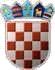 REPUBLIKA HRVATSKAOSJEČKO-BARANJSKA ŽUPANIJAOPĆINA VLADISLAVCITemeljem odredbi članka 108. i članka 110. Zakona o proračunu (Narodne novine broj 87/08., 136/12. i 15/15), članka 16. Pravilnika o polugodišnjem i godišnjem izvještaju o izvršenju proračuna (Narodne novine broj 24/13., 102/17. i 1/20) i člankaStatuta Općine Vladislavci (Službeni glasnik Općine Vladislavci 03/13., 3/17., 2/18., 4/20., 5/20- pročišćeni tekst, 8/20., 2/21. i 3/21- pročišćeni tekst) Općinsko Vijeće Općine Vladislavci na svojoj 35. sjednici održanoj dana 30. ožujka 2021. godine donosiGODIŠNJI IZVJEŠTAJ O IZVRŠENJU PRORAČUNA OPĆINE VLADISLAVCI ZA 2020. g.NASLOVNICAČlanak 1.Prihodi i primici, te rashodi i izdaci po ekonomskoj klasifikaciji utvrđuju se u Računu prihoda i rashoda i računu financiranja/zaduživanja kako slijedi:I.	OPĆI DIOGodišnji Izvještaj o Izvršenju Proračuna Općine Vladislavci za 2020. g.A.  Račun prihoda i rashodaRačun financiranja/zaduživanjaPrihodi i rashodi prema ekonomskoj klasifikacijiZa razdoblje od 01.01.2020. do 31.12.2020.Prihodi i rashodi prema izvorimaZa razdoblje od 01.01.2020. do 31.12.2020.Rashodi prema funkcijskoj klasifikacijiZa razdoblje od 01.01.2020. do 31.12.2020.Račun financiranja prema ekonomskoj klasifikacijiZa razdoblje od 01.01.2020. do 31.12.2020.Račun financiranja prema izvorimaZa razdoblje od 01.01.2020. do 31.12.2020.Izvršenje po organizacijskoj klasifikacijiZa razdoblje od 01.01.2020. do 31.12.2020.II. POSEBNI DIOČlanak 2.Godišnji izvještaj o Izvršenju Proračuna Općine Vladislavci za 2020. g.Posebni dio organizacijska klasifikacijaPosebni dio programska klasifikacijaIzvršenje po programskoj klasifikacijiZa razdoblje od 01.01.2020. do 31.12.2020.323	Rashodi za usluge	12.000,00	12.000,00	100,00%323	Rashodi za usluge	37.000,00	22.500,00	60,81%323	Rashodi za usluge	10.000,00	0,00	0,00%382	Kapitalne donacije	7.000,00	0,00	0,00%Članak 3.Godišnji izvještaj o Izvršenju proračuna Općine Vladislavci za 2020. godinu objavit će se u „Službenom glasniku“ Općine Vladislavci i na web stranicama Općine Vladislavci www.opcina-vladislavci.hr.KLASA: 400-05/21-01/02Urbroj: 2158/07-01-21-02Vladislavci, 30. ožujka 2021.Predsjednik Općinskog VijećaKrunoslav MorovićIZVJEŠTAJ O ZADUŽIVANJUOpćina Vladislavci se u 2020.g. nije zaduživalaIZVJEŠTAJ O KORIŠTENJU PRORAČUNSKE ZALIHEOpćina Vladislavci nije koristila sredstva proračunske zalihe.IZVJEŠTAJ O DANIM JAMSTVIMAOpćina Vladislavci nije davala jamstva u 2020. god.OBRAZLOŽENJE OSTVARENIH PRIHODA I PRIMITAKA,RASHODA I IZDATAKAUkupni prihodi/primici proračuna ostvareni su u visini 9.025.134,44 kn, odnosno 95,15% plana.Ukupni rashodi/izdaci iznose 8.337.272,33 kn, odnosno 77,77% plana.Razlika između ostvarenih prihoda/primitaka i rashoda/izdataka daje višak prihoda tekuće godine u iznosu od 687.862,11 kn što s prenesenim viškom iz prethodnih proračunskih godina u visini 1.235.392,12 kn čini ukupan višak na dan 31. prosinca 2020. godine u iznosu od 1.923.254,23 kn.PRIHODI I PRIMICIUkupni prihodi ostvareni u promatranom razdoblju iznosili su 9.025.134,44 kuna, odnosno 95,15 % planiranog u 2020. godini.Prihodi Općine Vladislavci u 2020. godini su:PRIHODI POSLOVANJA,PRIHODI OD PRODAJE NEFINANCIJSKE IMOVINE.PRIHODI POSLOVANJA ostvareni su u iznosu od 8.687.570,92 kuna ili 94,96% u odnosu na godišnji plan. Prihodi poslovanja su:Prihodi od poreza ostvareni su u iznosu od 3.748.993,25 kuna, što je 103,02 % od planiranog.Porez i prirez na dohodak ostvaren je u iznosu od 3.622.588,08 kuna odnosno 103,09 % od planiranog. U odnosu na prethodnu godinu to je smanjenje od 0,31 %.Porezi na imovinu ostvareni su u iznosu od 118.399,98 kuna, što je 118,40 % od planiranog.Porezi na robu i usluge su porez na potrošnju alkoholnih i bezalkoholnih pića i porez na tvrtku odnosno naziv tvrtke, a koji su prihodi uvedeni općinskom odlukom, sukladno Zakonu o financiranju jedinica lokalne i područne (regionalne) samouprave. Ovi porezi ostvareni su u postotku 32,02 % od planiranog, što je iznos od 8.005,19 kn.Pomoći obuhvaćaju: prihode po osnovu raznih oblika pomoći, (unutar opće države ili iz inozemstva). Ostvareni su u iznosu od 3.977.024,44 kn , što je 86,78 % od plana.U nastavku slijedi prikaz pomoći:Tekuće pomoći iz RH proračuna za Program „Snaga žena“ Skrbim za druge, brinem za sebe u iznosu od 14.265,04 kn.Tekuće pomoći iz RH proračuna za Program „Zaželi bolji život u Općini Vladislavci „ u iznosu od 162,852,79 kn.Tekuće pomoći iz RH proračuna – kompenzacijske mjere u iznosu od 157.653,06 knTekuće pomoći iz RH proračuna za Program „Snaga žena“ Skrbim za druge, brinem za sebe Faza II u iznosu od 36.128,15 knTekuće pomoći za Program „Zajedno u zajednici“ u Općini Vladislavci u iznosu od44.987,25 knTekuće pomoći iz OBŽ proračuna za ogrjev korisnika zajamčene minimalne naknade u iznosu od 23.100,00 kn.Tekuće pomoći iz OBŽ proračuna za održavanje i organizaciju manifestacija na području Općine Vladislavci u iznosu od 4.500,00 kn.Kapitalne pomoći iz RH proračuna za rekonstrukciju pješačkih staza uVladislavcima u iznosu od 317.160,00 knKapitalne pomoći iz RH proračuna za Info – touch display za prijavu komunalnih problema u iznosu od 198.900,00 knKapitalne pomoći iz RH proračuna za rekonstrukciju krovišta zgrade općinske uprave u iznosu od 300.000,00 kn.Kapitalne pomoći iz RH proračuna za rekonstrukciju pješačkih staza u Dopsinu u iznosu od 200.000,00 knKapitalne pomoći iz RH proračuna za ublažavane posljedica od elementarne nepogode u iznosu od 1.154,64 knKapitalne pomoći iz RH proračuna za izgradnju Kuće oproštaja u Dopsinu u iznosu od 250.000,00 knKapitalne pomoći iz OBŽ proračuna za sufinanciranje prostornih uvjeta DVD-a Vladislavci u iznosu od 7.000,00 kn.Tekuće pomoći od Hrvatskog zavoda za zapošljavanje za Program Javnih radova u iznosu od 113.456,74 kn.Kapitalne pomoći iz RH proračuna temeljem prijenosa EU sredstava za Strateški plan razvoja turizma u iznosu od 68.750,00 knKapitalne pomoći iz RH proračuna temeljem prijenosa EU sredstava za izgradnju ceste F. Kiša u Hrastinu u iznosu od 587.867,55 knKapitalne pomoći iz RH proračuna temeljem prijenosa EU sredstava za Program INLORE u iznosu od 85.223,12 knTekuće pomoći iz RH proračuna temeljem prijenosa EU sredstava za Program „Snaga žena“ skrbim za druge, brinem za sebe Faza II u iznosu od 204.726,19 knTekuće pomoći iz RH proračuna temeljem prijenosa EU sredstava za Program „Zajedno u zajednici“ u Općini Vladislavci u iznosu od 69.084,43 knTekuće pomoći iz RH proračuna temeljem prijenosa EU sredstava za Program „Zaželi bolji život“ u Općini Vladislavci u iznosu od 935.283,74 knTekuće pomoći iz RH proračuna temeljem prijenosa EU sredstava za Program „Snaga žena“ skrbim za druge, brinem za sebe u iznosu od 80.835,21 knTekuće pomoći iz RH proračuna temeljem prijenosa EU sredstava za uvođenje širokopojasnog interneta u iznosu od 114.096,53 kn.Za provedeni projekt izgradnje i opremanja dječjeg igrališta koji je u potpunosti završen očekuju su, prema ugovoru o sufinanciranju, sredstva pomoći EU u iznosu od 111.330,00 kn, stoga se taj iznos očekuje kao prihod u 2021. godini.Prihodi od imovine ostvareni su u iznosu od 423.902,05 kn ili 108,23 % od plana.Prihodi od fin. imovine ostvareni su u iznosu 1.564,45 kn, a sastoji se od kamate na depozite po viđenju, prihodi od zateznih kamata i tr. ovrha (što se ostvaruje prilikom poduzimanja mjera za naplatu). Do manje ostvarenih ovih prihoda dolazi zbog toga što za pojedine postupke ovrhe zatezne kamate još nisu naplaćene.Prihodi od nefinancijske imovine dijele se na naknade za koncesije, prihode od zakupa poljoprivrednog zemljišta i iznajmljivanja imovine, prihode od spomeničke rente i ostale prihode od nefinancijske imovine. Ovi prihodi ostvareni su u iznosu od 422.337,60 kn, što je 108,66 % od planiranih.Prihodi od upravnih i administrativnih pristojbi, pristojbi po posebnim propisima i naknada ostvareni su u iznosu od 521.866,51 kn ili 99,25 % od plana.Najveći dio odnosi se na godišnju grobnu i komunalnu naknadu .Komunalna naknada namjenski je prihod, uplaćuje se tromjesečno, a namjena je održavanje čistoće javnih površina, nerazvrstanih cesta, groblja te javne rasvjete. Prihod od komunalne naknade je 396.151,79 kn.Grobna naknada je namjenski prihod za održavanje groblja i ostvarena je u iznosu od 84.988,12 kn.Prihodi od prodaje proizvoda i robe te pruženih usluga i prihodi od donacija ostvareni su u iznosu od 15.784,67 kn. odnosno 89,97 % od planiranog. Ovi prihodi ostvareni su manje zbog toga što je jedan zakupoprimac otkazao ugovor o zakupu, a dalje u 2020. godini nije bilo zainteresiranih pravnih ili fizičkih osoba za uzimanje u zakup poslovnog prostora u vlasništvu Općine.PRIHODI OD PRODAJE NEFINANCIJSKE IMOVINE ostvareni su u iznosu od 337.563,52 kn ili 100,08 % u odnosu na godišnji plan. Prihodi od prodaje nefinancijske imovine su:Prihodi od prodaje materijalne imovine – prirodnih bogatstava ostvareni su u iznosu od 337.563,52 kn. Treba naglasiti da je ovaj prihod ostvaren prodajom poljoprivrednog zemljišta u vlasništvu Republike Hrvatske na području Općine Vladislavci i od prodaje oranice u vlasništvu Općine Vladislavci.RASHODI I IZDACIUkupni proračunski rashodi i izdaci izvršeni su u iznosu od 8.337.272,33 kn, odnosno 77,77 % plana.Prema ekonomskoj klasifikaciji rashodi i izdaci su:RASHODI POSLOVANJA izvršeni u iznosu od 5.569.964,71 kn što je 75,41 % od planiranog,Kod Rashoda za zaposlene realizacija je 98,86 % ili u iznosu 2.088.188,20 kn. Ovaj iznos se odnosi na zaposlene službenike i namještenike, dužnosnike, zaposlenike na javnim radovima i zaposlenice u sklopu Programa „Snaga žena“ Skrbim za druge, brinem za sebe i Program „Zaželi bolji život u općini Vladislavci“, Program „Snaga žena“ Skrbim za druge, brinem za sebe Faza II i Program „Zajedno u zajednici“ u Općini Vladislavci.Materijalni rashodi ostvareni su u iznosu od 1.969.638,48 kn, što je 68,42 % od planiranih. Do manje ostvarenih materijalnih rashoda dolazi zbog toga što su ostvareni manji rashodi za reprezentaciju, rashodi za izradu projektne dokumentacije za izgradnju biciklističkih staza i rashodi za promidžbu i informiranje.Financijski rashodi ostvareni su u iznosu od 49.329,87 kn, što je 81,13 % od planiranih. U 2020. godini nisu nastali rashodi za zatezne kamate pa su stoga i ovih rashodi ostvareni manje od planiranog.Pomoći dane u inozemstvo i unutar općeg proračuna iznose 15.636,27 kn, što je 88,84 % od planiranih. Ovi rashodi odnose se na sredstva uplaćena za Javnu vatrogasnu postrojbu Čepin temeljem sredstava koja su prikupljena od decentraliziranih sredstava.Naknade građenima i kućanstvima na temelju osiguranja i druge naknade ostvarene su u iznosu od 912.659,48 kn što je 53,41 % od planiranih. Ovi rashodi ostvareni su u manjem opsegu nego što su planirani zbog toga što svi Programi potpora planiranih proračunom unatoč osiguranim sredstvima nisu naišli na planirani interes.Ostali rashodi ostvareni su u iznosu od 534.512,41 kn što je 87,86 % od planiranih. Zbog situacije uzrokovane pandemijom Covid-19 sve planirane aktivnosti nisu izvršene i zbog toga dolazi do manje ostvarenih ostalih rashoda u 2020. godini.RASHODI ZA NABAVU NEFINANCIJSKE IMOVINE realizirani su u iznosu od 2.767.307,62 kn, odnosno 82,99 % planaRashodi za materijalnu imovinu – prirodna bogatstva ostvareni su u iznosu od 26.000,00 kn i kreću se u okviru planiranih rashoda.Rashodi za građevinske objekte ostvareni su u iznosu od 2.295.937,01 kn što iznosi 89,24 % od planiranih. Pojedini projekti i aktivnosti koji su bili planirani i ugovoreni nisu ostvareni do kraja 2020. g. i zbog toga dolazi do manje ostvarenih ovih rashoda.Rashodi za postrojenja i opremu ostvareni su u iznosu od 445.370,61 kn što iznosi 89,04 % od planiranih. Pojedini projekti i aktivnosti koji su bili planirani i ugovoreni nisu ostvareni do kraja 2020. g. i zbog toga dolazi do manje ostvarenih ovih rashoda.Stanje dospjelih obveza na dan 31. prosinca 2020. godine iznosi 608.537,00 kn, dok je stanje nedospjelih obveza 91.632,00 kn.Nedospjele obveze odnos se na:obveze za zaposlene za obračunatu plaću za prosinac /2020.✓✓✓obveze za režijske troškoveobveze za sufinanciranje boravka djece u vrtićima obveze za troškove prehrane djece u školiobveze ze EU predujmove za program Zaželi bolji život u Općini Vladislavci, za program Snaga žena, skrbim za druge, brinem za sebe Faza II i za program Zajedno u zajednici u općini Vladislavciobveze za nabavu nefinancijske imovinePotraživanja Općine Vladislavci na dan 31.12.2020. iznose: 1.799.406,83Općina Vladislavci nema potencijalnih obaveza po osnovi sudskih postupaka.7. VIŠAK PRIHODAU razdoblju do 1.1. 2020. do 31.12.2020.g. Općina Vladislavci ostvarila je višak prihoda poslovanja u iznosu od 3.285.838,33 kn te manjak prihoda od nefinancijske imovine u iznosu od 1.362.584,10 kn. Nakon provedenog knjiženja utvrđivanja rezultata višak prihoda iznosi 1.923.254,23 kn.U nastavku se daje pregled posebnog dijela proračuna prema programima , aktivnostima, kapitalnim i tekućim projektima:Račun / opisIzvršenjeIzvorni planIzvršenjeIndeks 3/1Indeks2019.2020.2020.3/2A. RAČUN PRIHODA I RASHODAA. RAČUN PRIHODA I RASHODA123456Prihodi poslovanja10.486.265,179.148.193,928.687.570,9282,85%94,96%7Prihodi od prodaje nefinancijske imovine257.613,61337.288,91337.563,52131,03%100,08%UKUPNI PRIHODIUKUPNI PRIHODI10.743.878,789.485.482,839.025.134,4484,00%95,15%3Rashodi poslovanja5.425.776,007.386.287,365.569.964,71102,66%75,41%4Rashodi za nabavu nefinancijske imovine3.581.620,183.334.587,592.767.307,6277,26%82,99%UKUPNI RASHODIUKUPNI RASHODI9.007.396,1810.720.874,958.337.272,3392,56%77,77%VIŠAK / MANJAKVIŠAK / MANJAK1.736.482,60-1.235.392,12687.862,1139,61%-55,68%B. RAČUN ZADUŽIVANJA / FINANCIRANJAB. RAČUN ZADUŽIVANJA / FINANCIRANJA8Primici od financijske imovine i zaduživanja0,000,000,005Izdaci za financijsku imovinu i otplate zajmova0,000,000,00NETO ZADUŽIVANJENETO ZADUŽIVANJE0,000,000,00UKUPNI DONOS VIŠKA / MANJKA IZ PRETHODNE(IH) GODINAUKUPNI DONOS VIŠKA / MANJKA IZ PRETHODNE(IH) GODINA0,000,000,00VIŠAK / MANJAK IZ PRETHODNE(IH) GODINE KOJI ĆE SEVIŠAK / MANJAK IZ PRETHODNE(IH) GODINE KOJI ĆE SE-471.646,731.235.392,121.235.392,12-261,93%1,00%POKRITI / RASPOREDITIPOKRITI / RASPOREDITIVIŠAK / MANJAK + NETO ZADUŽIVANJE / FINANCIRANJE +VIŠAK / MANJAK + NETO ZADUŽIVANJE / FINANCIRANJE +KORIŠTENO U PRETHODNIM GODINAMAKORIŠTENO U PRETHODNIM GODINAMAREZULTAT GODINEREZULTAT GODINE1.264.835,870,001.923.254,23152,05%Račun / opisIzvršenje 2019.Izvorni plan 2020.Izvršenje 2020.Indeks 3/1Indeks 3/2A. RAČUN PRIHODA I RASHODAA. RAČUN PRIHODA I RASHODA123456 Prihodi poslovanja6 Prihodi poslovanja10.486.265,179.148.193,928.687.570,9282,85%94,96%61 Prihodi od poreza61 Prihodi od poreza3.718.198,593.639.060,513.748.993,25100,83%103,02%611 Porez i prirez na dohodak611 Porez i prirez na dohodak3.633.837,283.514.060,513.622.588,0899,69%103,09%6111Porez i prirez na dohodak od nesamostalnog rada3.554.459,263.508.080,6198,70%0,00%6112Porez i prirez na dohodak od samostalnih djelatnosti95.177,61217.293,51228,30%0,00%6113Porez i prirez na dohodak od imovine i imovinskih prava18.452,2537.424,85202,82%0,00%6114Porez i prirez na dohodak od kapitala2.886,343.348,96116,03%0,00%6115Porez i prirez na dohodak po godišnjoj prijavi84.855,180,00%0,00%6116Porez i prirez na dohodak utvrđen u postupku nadzora za prethodnegodinegodine3.328,040,00%0,00%6117Povrat poreza i prireza na dohodak po godišnjoj prijavi-40.466,22-228.415,03564,46%0,00%613 Porezi na imovinu613 Porezi na imovinu72.579,21100.000,00118.399,98163,13%118,40%6134Povremeni porezi na imovinu72.579,21118.399,98163,13%0,00%614 Porezi na robu i usluge614 Porezi na robu i usluge11.782,1025.000,008.005,1967,94%32,02%6142Porez na promet11.782,107.638,6864,83%0,00%6145Porezi na korištenje dobara ili izvođenje aktivnosti366,510,00%0,00%63 Pomoći iz inozemstva i od subjekata unutar općeg proračuna63 Pomoći iz inozemstva i od subjekata unutar općeg proračuna5.643.621,334.582.852,793.977.024,4470,47%86,78%633 Pomoći proračunu iz drugih proračuna633 Pomoći proračunu iz drugih proračuna4.525.955,921.758.775,581.717.700,9337,95%97,66%6331Tekuće pomoći proračunu iz drugih proračuna115.253,69443.486,29384,79%0,00%6332Kapitalne pomoći proračunu iz drugih proračuna4.410.702,231.274.214,6428,89%0,00%634 Pomoći od izvanproračunskih korisnika634 Pomoći od izvanproračunskih korisnika168.471,20113.589,00113.456,7467,34%99,88%6341Tekuće pomoći od izvanproračunskih korisnika168.471,20113.456,7467,34%0,00%638 Pomoći temeljem prijenosa EU sredstava638 Pomoći temeljem prijenosa EU sredstava949.194,212.710.488,212.145.866,77226,07%79,17%6381Tekuće pomoći temeljem prijenosa EU sredstava949.194,211.404.026,10147,92%0,00%6382Kapitalne pomoći temeljem prijenosa EU sredstava741.840,670,00%0,00%64 Prihodi od imovine64 Prihodi od imovine461.623,70391.673,56423.902,0591,83%108,23%641 Prihodi od financijske imovine641 Prihodi od financijske imovine12.217,003.000,001.564,4512,81%52,15%6413Kamate na oročena sredstva i depozite po viđenju54,0532,1659,50%0,00%6414Prihodi od zateznih kamata12.162,951.532,2912,60%0,00%642 Prihodi od nefinancijske imovine642 Prihodi od nefinancijske imovine449.406,70388.673,56422.337,6093,98%108,66%6421Naknade za koncesije192.576,73192.576,73100,00%0,00%6422Prihodi od zakupa i iznajmljivanja imovine251.177,41226.090,7290,01%0,00%64296429Ostali prihodi od nefinancijske imovine5.652,563.670,1564,93%0,00%65 Prihodi od upravnih i administrativnih pristojbi, pristojbi po65 Prihodi od upravnih i administrativnih pristojbi, pristojbi po65 Prihodi od upravnih i administrativnih pristojbi, pristojbi poposebnim propisima i naknadaposebnim propisima i naknadaposebnim propisima i naknada634.607,14516.663,06521.866,5182,23%101,01%651Upravne i administrativne pristojbeUpravne i administrativne pristojbe94.179,5594.944,9294.228,90100,05%99,25%65126512Županijske, gradske i općinske pristojbe i naknade94.086,1794.163,12100,08%0,00%65136513Ostale upravne pristojbe i naknade93,3865,7870,44%0,00%652Prihodi po posebnim propisimaPrihodi po posebnim propisima58.602,4215.131,3722.438,8938,29%148,29%65216521Prihodi državne uprave109,530,00%0,00%65226522Prihodi vodnog gospodarstva1.749,173.341,01191,01%0,00%65246524Doprinosi za šume7.935,140,00%0,00%65266526Ostali nespomenuti prihodi56.743,7211.162,7419,67%0,00%653Komunalni doprinosi i naknadeKomunalni doprinosi i naknade481.825,17406.586,77405.198,7284,10%99,66%65316531Komunalni doprinosi7.881,869.046,93114,78%0,00%65326532Komunalne naknade473.943,31396.151,7983,59%0,00%66 Prihodi od prodaje proizvoda i robe te pruženih usluga i prihodi od66 Prihodi od prodaje proizvoda i robe te pruženih usluga i prihodi od66 Prihodi od prodaje proizvoda i robe te pruženih usluga i prihodi oddonacijadonacijadonacija27.550,0017.544,0015.784,6757,29%89,97%661Prihodi od prodaje proizvoda i robe te pruženih uslugaPrihodi od prodaje proizvoda i robe te pruženih usluga27.550,0017.544,0015.784,6757,29%89,97%66156615Prihodi od pruženih usluga27.550,0015.784,6757,29%0,00%68 Kazne, upravne mjere i ostali prihodi68 Kazne, upravne mjere i ostali prihodi68 Kazne, upravne mjere i ostali prihodi664,41400,000,00%0,00%683Ostali prihodiOstali prihodi664,41400,000,00%0,00%68316831Ostali prihodi664,410,00%0,00%7 Prihodi od prodaje nefinancijske imovine7 Prihodi od prodaje nefinancijske imovine7 Prihodi od prodaje nefinancijske imovine257.613,61337.288,91337.563,52131,03%100,08%71 Prihodi od prodaje neproizvedene dugotrajne imovine71 Prihodi od prodaje neproizvedene dugotrajne imovine71 Prihodi od prodaje neproizvedene dugotrajne imovine257.613,61314.638,91314.913,52122,24%100,09%711Prihodi od prodaje materijalne imovine - prirodnih bogatstavaPrihodi od prodaje materijalne imovine - prirodnih bogatstava257.613,61314.638,91314.913,52122,24%100,09%71117111Zemljište257.613,61314.913,52122,24%0,00%72 Prihodi od prodaje proizvedene dugotrajne imovine72 Prihodi od prodaje proizvedene dugotrajne imovine72 Prihodi od prodaje proizvedene dugotrajne imovine22.650,0022.650,000,00%100,00%723Prihodi od prodaje prijevoznih sredstavaPrihodi od prodaje prijevoznih sredstava22.650,0022.650,000,00%100,00%72317231Prijevozna sredstva u cestovnom prometu22.650,000,00%0,00%3 Rashodi poslovanja3 Rashodi poslovanja3 Rashodi poslovanja5.425.776,007.386.287,365.569.964,71102,66%75,41%31 Rashodi za zaposlene31 Rashodi za zaposlene31 Rashodi za zaposlene1.626.369,212.112.230,422.088.188,20128,40%98,86%311Plaće (Bruto)Plaće (Bruto)1.346.008,351.702.512,791.694.926,87125,92%99,55%31113111Plaće za redovan rad1.333.033,401.687.161,14126,57%0,00%31123112Plaće u naravi3.115,744.290,16137,69%0,00%31133113Plaće za prekovremeni rad9.859,213.475,5735,25%0,00%312Ostali rashodi za zaposleneOstali rashodi za zaposlene60.250,00118.683,32114.171,49189,50%96,20%31213121Ostali rashodi za zaposlene60.250,00114.171,49189,50%0,00%313Doprinosi na plaćeDoprinosi na plaće220.110,86291.034,31279.089,84126,80%95,90%3132Doprinosi za obvezno zdravstveno osiguranje220.110,86279.089,84126,80%0,00%32 Materijalni rashodi32 Materijalni rashodi2.449.879,702.878.586,901.969.638,4880,40%68,42%321 Naknade troškova zaposlenima321 Naknade troškova zaposlenima66.675,7196.520,0075.644,23113,45%78,37%3211Službena putovanja11.264,007.738,7768,70%0,00%3212Naknade za prijevoz, za rad na terenu i odvojeni život28.182,7129.063,46103,13%0,00%3213Stručno usavršavanje zaposlenika6.408,007.440,00116,10%0,00%3214Ostale naknade troškova zaposlenima20.821,0031.402,00150,82%0,00%322 Rashodi za materijal i energiju322 Rashodi za materijal i energiju426.142,62486.243,13431.003,04101,14%88,64%3221Uredski materijal i ostali materijalni rashodi187.706,83192.429,73102,52%0,00%3223Energija172.911,64172.117,8799,54%0,00%3224Materijal i dijelovi za tekuće i investicijsko održavanje51.246,0850.916,2199,36%0,00%3225Sitni inventar i auto gume7.154,3211.766,20164,46%0,00%3227Službena, radna i zaštitna odjeća i obuća7.123,753.773,0352,96%0,00%323 Rashodi za usluge323 Rashodi za usluge1.716.999,061.970.028,071.232.076,4771,76%62,54%3231Usluge telefona, pošte i prijevoza35.786,9946.200,06129,10%0,00%3232Usluge tekućeg i investicijskog održavanja31.595,0028.443,7590,03%0,00%3233Usluge promidžbe i informiranja27.962,4247.098,64168,44%0,00%3234Komunalne usluge59.436,17114.513,52192,67%0,00%3235Zakupnine i najamnine52.062,6761.721,14118,55%0,00%3236Zdravstvene i veterinarske usluge15.197,7627.614,49181,70%0,00%3237Intelektualne i osobne usluge1.157.289,97493.410,8442,64%0,00%3239Ostale usluge337.668,08413.074,03122,33%0,00%324 Naknade troškova osobama izvan radnog odnosa324 Naknade troškova osobama izvan radnog odnosa14.485,699.500,005.955,2441,11%62,69%3241Naknade troškova osobama izvan radnog odnosa14.485,695.955,2441,11%0,00%329 Ostali nespomenuti rashodi poslovanja329 Ostali nespomenuti rashodi poslovanja225.576,62316.295,70224.959,5099,73%71,12%3291Naknade za rad predstavničkih i izvršnih tijela, povjerenstava i slično82.155,5969.140,9284,16%0,00%3292Premije osiguranja25.269,7930.399,10120,30%0,00%3293Reprezentacija14.570,177.260,3349,83%0,00%3294Članarine i norme3.764,003.764,00100,00%0,00%3295Pristojbe i naknade5.673,959.281,89163,59%0,00%3299Ostali nespomenuti rashodi poslovanja94.143,12105.113,26111,65%0,00%34 Financijski rashodi34 Financijski rashodi31.145,0860.800,0049.329,87158,39%81,13%343 Ostali financijski rashodi343 Ostali financijski rashodi31.145,0860.800,0049.329,87158,39%81,13%3431Bankarske usluge i usluge platnog prometa12.378,4214.944,63120,73%0,00%3433Zatezne kamate5.572,490,00%0,00%3434Ostali nespomenuti financijski rashodi13.194,1734.385,24260,61%0,00%36 Pomoći dane u inozemstvo i unutar općeg proračuna36 Pomoći dane u inozemstvo i unutar općeg proračuna12.420,0717.600,0015.636,27125,90%88,84%366Pomoći proračunskim korisnicima drugih proračunaPomoći proračunskim korisnicima drugih proračuna12.420,0717.600,0015.636,27125,90%88,84%36613661Tekuće pomoći proračunskim korisnicima drugih proračuna12.420,0715.636,27125,90%0,00%37 Naknade građanima i kućanstvima na temelju osiguranja i druge37 Naknade građanima i kućanstvima na temelju osiguranja i druge37 Naknade građanima i kućanstvima na temelju osiguranja i drugenaknadenaknadenaknade818.717,981.708.697,85912.659,48111,47%53,41%372Ostale naknade građanima i kućanstvima iz proračunaOstale naknade građanima i kućanstvima iz proračuna818.717,981.708.697,85912.659,48111,47%53,41%37213721Naknade građanima i kućanstvima u novcu776.950,01859.006,98110,56%0,00%37223722Naknade građanima i kućanstvima u naravi41.767,9753.652,50128,45%0,00%38 Ostali rashodi38 Ostali rashodi38 Ostali rashodi487.243,96608.372,19534.512,41109,70%87,86%381Tekuće donacijeTekuće donacije457.705,00550.817,55498.357,77108,88%90,48%38113811Tekuće donacije u novcu457.705,00498.357,77108,88%0,00%382Kapitalne donacijeKapitalne donacije46.554,6436.154,640,00%77,66%38213821Kapitalne donacije neprofitnim organizacijama35.000,000,00%0,00%38223822Kapitalne donacije građanima i kućanstvima1.154,640,00%0,00%383Kazne, penali i naknade šteteKazne, penali i naknade štete29.538,961.000,000,00%0,00%38313831Naknade šteta pravnim i fizičkim osobama29.538,960,00%0,00%385 IZVANREDNI RASHODI385 IZVANREDNI RASHODI385 IZVANREDNI RASHODI10.000,000,00%0,00%4 Rashodi za nabavu nefinancijske imovine4 Rashodi za nabavu nefinancijske imovine4 Rashodi za nabavu nefinancijske imovine3.581.620,183.334.587,592.767.307,6277,26%82,99%41 Rashodi za nabavu neproizvedene dugotrajne imovine41 Rashodi za nabavu neproizvedene dugotrajne imovine41 Rashodi za nabavu neproizvedene dugotrajne imovine26.000,0026.000,000,00%100,00%411Materijalna imovina - prirodna bogatstvaMaterijalna imovina - prirodna bogatstva26.000,0026.000,000,00%100,00%41114111Zemljište26.000,000,00%0,00%42 Rashodi za nabavu proizvedene dugotrajne imovine42 Rashodi za nabavu proizvedene dugotrajne imovine42 Rashodi za nabavu proizvedene dugotrajne imovine3.581.620,183.308.587,592.741.307,6276,54%82,85%421Građevinski objektiGrađevinski objekti3.491.433,292.572.880,742.295.937,0165,76%89,24%42134213Ceste, željeznice i ostali prometni objekti601.843,5633.875,005,63%0,00%42144214Ostali građevinski objekti2.889.589,732.262.062,0178,28%0,00%422Postrojenja i opremaPostrojenja i oprema75.196,89500.206,85445.370,61592,27%89,04%42214221Uredska oprema i namještaj34.399,0954.133,47157,37%0,00%42274227Uređaji, strojevi i oprema za ostale namjene40.797,80391.237,14958,97%0,00%423Prijevozna sredstvaPrijevozna sredstva14.990,00235.500,000,00%0,00%42314231Prijevozna sredstva u cestovnom prometu14.990,000,00%0,00%Račun / opisIzvršenje 2019.Izvorni plan 2020.Izvršenje 2020.Indeks 3/1Indeks 3/2PRIHODI I RASHODI PREMA IZVORIMA FINANCIRANJA12345SVEUKUPNI PRIHODI10.743.878,789.485.482,839.025.134,4484,00%95,15%Izvor 1. OPĆI PRIHODI I PRIMICI3.775.606,724.387.162,614.501.996,66119,24%102,62%Izvor 1.1. OPĆI PRIHODI I PRIMICI3.775.606,724.387.162,614.501.996,66119,24%102,62%Izvor 1.1.1 OPĆI PRIHODI I PRIMICI - POMOĆI OD EU741.840,67741.840,670,00%100,00%Izvor 3. VLASTITI PRIHODI0,003.000,000,00%0,00%Izvor 3.1. VLASTITI PRIHODI0,003.000,000,00%0,00%Izvor 4. PRIHODI ZA POSEBNE NAMJENE1.067.037,12917.019,19950.390,4989,07%103,64%Izvor 4.1. PRIHODI OD KOMUNALNE NAKNADE473.943,31396.586,77396.151,7983,59%99,89%Izvor 4.2. PRIHODI OD KOMUNALNOG DOPRINOSA7.881,8610.000,009.046,93114,78%90,47%Izvor 4.3. PRIHODI OD ZAKUPA POLJOPRIVREDNOGZEMLJIŠTA223.605,46154.246,83183.422,9582,03%118,92%Izvor 4.4. PRIHODI OD GROBNE NAKNADE90.417,3188.644,9292.413,12102,21%104,25%Izvor 4.5. PRIHODI OD NAKNADE ZA ZADRŽAVANJENAZAKONITO IZGRAĐENIH ZGRADA5.652,564.000,003.670,1564,93%91,75%Izvor 4.6. PRIHODI OD KONCESIJE DRŽAVNOGPOLJOP.ZEMLJIŠTA167.774,36167.774,36167.774,36100,00%100,00%Izvor 4.7. KONCESIJA ZA ODVOZ KOMUNALNOGOTPADA12.000,0012.000,0012.000,00100,00%100,00%Izvor 4.8. OSTALI NAMJENSKI PRIHODI85.762,2670.963,9473.108,8285,25%103,02%Izvor 4.9. KONCESIJA ZA ESKPLOATACIJU12.802,3712.802,370,00%100,00%Izvor 5. POMOĆI5.643.621,333.841.012,123.235.183,7757,32%84,23%Izvor 5.1. POMOĆI IZ DRŽAVNOG PRORAČUNA4.340.855,921.720.675,581.683.100,9338,77%97,82%Izvor 5.2. POMOĆI IZ ŽUPANIJSKOG PRORAČUNA185.100,0038.100,0034.600,0018,69%90,81%Izvor 5.3. POMOĆI TEMELJEM PRIJENOSA EUSREDSTAVA949.194,211.968.647,541.404.026,10147,92%71,32%Izvor 5.4. POMOĆI OD HZZ-a168.471,20113.589,00113.456,7467,34%99,88%Izvor 7. PRIHODI OD PRODAJE I ZAMJENENEFINANCIJSKE IMOVINE257.613,61337.288,91337.563,52131,03%100,08%Izvor 7.1. PRIHOD OD PRODAJE NEFINANCIJSKEIMOVINE257.613,61283.138,91283.413,52110,01%100,10%Izvor 7.2. PRIHODI OD PRODAJE GRAĐEVINSKOGZEMLJIŠTA31.500,0031.500,000,00%100,00%Izvor 7.4. PRIHOD OD PRODAJE TERETNOG MOTORNOGVOZILA22.650,0022.650,000,00%100,00%SVEUKUPNI RASHODI9.007.396,1810.720.874,958.337.272,3392,56%77,77%Izvor 1. OPĆI PRIHODI I PRIMICI2.273.792,634.387.162,613.400.680,09149,56%77,51%Izvor 1.1. OPĆI PRIHODI I PRIMICI2.273.792,634.387.162,613.400.680,09149,56%77,51%Izvor 1.1.1 OPĆI PRIHODI I PRIMICI - POMOĆI OD EU741.840,67692.887,680,00%93,40%Izvor 3. VLASTITI PRIHODI2.558,043.000,001.318,0051,52%43,93%Izvor 3.1. VLASTITI PRIHODI2.558,043.000,001.318,0051,52%43,93%Izvor 4. PRIHODI ZA POSEBNE NAMJENE848.860,42917.019,19616.536,5972,63%67,23%Izvor 4.1. PRIHODI OD KOMUNALNE NAKNADE257.576,84396.586,77341.157,96132,45%86,02%Izvor 4.2. PRIHODI OD KOMUNALNOG DOPRINOSA10.000,009.046,930,00%90,47%Izvor 4.3. PRIHODI OD ZAKUPA POLJOPRIVREDNOGZEMLJIŠTA190.898,08154.246,8387.501,2545,84%56,73%Izvor 4.4. PRIHODI OD GROBNE NAKNADE48.345,0088.644,9273.410,52151,85%82,81%Izvor 4.5. PRIHODI OD NAKNADE ZA ZADRŽAVANJENAZAKONITO IZGRAĐENIH ZGRADA4.000,003.670,150,00%91,75%Izvor 4.6. PRIHODI OD KONCESIJE DRŽAVNOGPOLJOP.ZEMLJIŠTA269.037,35167.774,3646.640,0017,34%27,80%Izvor 4.7. KONCESIJA ZA ODVOZ KOMUNALNOGOTPADA12.001,2412.000,000,000,00%0,00%Izvor 4.8. OSTALI NAMJENSKI PRIHODI71.001,9170.963,9455.109,7877,62%77,66%Izvor 4.9. KONCESIJA ZA ESKPLOATACIJU12.802,370,00%0,00%Izvor 5. POMOĆI5.735.294,243.841.012,123.399.778,2959,28%88,51%Izvor 5.1. POMOĆI IZ DRŽAVNOG PRORAČUNA4.274.657,811.720.675,581.563.420,4436,57%90,86%Izvor 5.2. POMOĆI IZ ŽUPANIJSKOG PRORAČUNA185.100,0038.100,0027.600,0014,91%72,44%Izvor 5.3. POMOĆI TEMELJEM PRIJENOSA EUSREDSTAVA1.104.835,061.968.647,541.694.889,56153,41%86,09%Izvor 5.4. POMOĆI OD HZZ-a170.701,37113.589,00113.868,2966,71%100,25%Izvor 7. PRIHODI OD PRODAJE I ZAMJENENEFINANCIJSKE IMOVINE146.890,85337.288,9184.315,7757,40%25,00%Izvor 7.1. PRIHOD OD PRODAJE NEFINANCIJSKEIMOVINE146.890,85283.138,9160.419,5241,13%21,34%Izvor 7.2. PRIHODI OD PRODAJE GRAĐEVINSKOGZEMLJIŠTA31.500,0010.000,000,00%31,75%Izvor 7.4. PRIHOD OD PRODAJE TERETNOG MOTORNOGVOZILA22.650,0013.896,250,00%61,35%Izvor 9. VIŠAK PRIHODA1.235.392,12834.643,590,00%67,56%Izvor 9.1. VIŠAK PRIHODA1.235.392,12834.643,590,00%67,56%Račun/OpisIzvršenje 2019Izvorni plan 2020Izvršenje 2020Indeks 3/1Indeks 3/212345Funkcijska klasifikacija SVEUKUPNI RASHODI9.007.396,1810.720.874,958.337.272,3392,56%77,77%Funkcijska klasifikacija 01 Opće javne usluge1.387.921,461.403.508,561.172.302,0684,46%83,53%Funkcijska klasifikacija 011 Izvršna i zakonodavna tijela,414.181,50417.294,00339.125,9781,88%81,27%financijski i fiskalni poslovi, vanjski posloviFunkcijska klasifikacija 013 Opće usluge973.739,96986.214,56833.176,0985,56%84,48%Funkcijska klasifikacija 04 Ekonomski poslovi576.740,09786.820,58116.896,4820,27%14,86%Funkcijska klasifikacija 042 Poljoprivreda, šumarstvo,576.740,09786.820,58116.896,4820,27%14,86%ribarstvo i lovFunkcijska klasifikacija 06 Usluge unapređenja stanovanja i6.313.098,857.649.832,816.298.432,0799,77%82,33%zajedniceFunkcijska klasifikacija 064 Ulična rasvjeta389.157,37297.152,02263.667,5867,75%88,73%Funkcijska klasifikacija 066 Rashodi vezani za stanovanje i5.923.941,487.352.680,796.034.764,49101,87%82,08%kom. pogodnosti koji nisu drugdje svrstaniFunkcijska klasifikacija 08 Rekreacija, kultura i religija174.700,00178.400,00162.500,0093,02%91,09%Funkcijska klasifikacija 081 Službe rekreacije i sporta133.000,0090.000,0090.000,0067,67%100,00%Funkcijska klasifikacija 084 Religijske i druge službe zajednice38.400,0035.000,0091,15%Funkcijska klasifikacija 086 Rashodi za rekreaciju, kulturu i41.700,0050.000,0037.500,0089,93%75,00%religiju koji nisu drugdje svrstaniFunkcijska klasifikacija 09 Obrazovanje386.627,52495.213,00430.516,41111,35%86,94%Funkcijska klasifikacija 091 Predškolsko i osnovno386.627,52495.213,00430.516,41111,35%86,94%obrazovanjeFunkcijska klasifikacija 10 Socijalna zaštita168.308,26207.100,00156.625,3193,06%75,63%Funkcijska klasifikacija 102 Starost33.500,0053.500,0042.750,00127,61%79,91%Funkcijska klasifikacija 104 Obitelj i djeca50.000,0041.000,0025.000,0050,00%60,98%Funkcijska klasifikacija 109 Aktivnosti socijalne zaštite koje nisu84.808,26112.600,0088.875,31104,80%78,93%Racun/OpisIzvršenje 2019   Izvorni plan 2020Izvršenje 2019   Izvorni plan 2020Izvršenje 2020Indeks 3/1Indeks 3/2B. RAČUN ZADUŽIVANJA FINANCIRANJA12345NETO FINANCIRANJE1.264.835,871.235.392,121.923.254,23152,06%155,68%9 Vlastiti izvori1.264.835,871.235.392,121.923.254,23152,06%155,68%92 Rezultat poslovanja1.264.835,871.235.392,121.923.254,23152,06%155,68%922 Višak/manjak prihoda1.264.835,871.235.392,121.923.254,23152,06%155,68%KORIŠTENJE SREDSTAVA IZ PRETHODNIH GODINA1.264.835,871.235.392,121.923.254,23152,06%155,68%Račun / opisIzvršenje 2019.Izvorni plan 2020.Izvršenje 2020.Indeks 3/1Indeks 3/2B. RAČUN ZADUŽIVANJA FINANCIRANJA12345KORIŠTENJE SREDSTAVA IZ1.235.392,12PRETHODNIH GODINA9. VIŠAK PRIHODA1.264.835,871.235.392,121.923.254,23152,06%155,68%9.1. VIŠAK PRIHODA1.264.835,871.235.392,121.923.254,23152,06%155,68%RGPOpisIzvorni plan 2020Izvršenje 2020Indeks 2/1123UKUPNO RASHODI I IZDATCI10.720.874,958.337.272,3377,77%Razdjel001PREDSTAVNIČKA, IZVRŠNA I UPRAVNA TIJELA10.720.874,958.337.272,3377,77%Glava00101PREDSTAVNIČKA I IZVRŠNA TIJELA691.274,04597.213,8786,39%Glava00102JEDINSTVENI UPRAVNI ODJEL3.284.290,082.778.699,4884,61%Glava00104KOMUNALNA INFRASTRUKTURA4.304.572,703.427.866,9679,63%Glava00105POLJOPRIVREDA786.820,58116.896,4814,86%Glava00107PREDŠKOLSKI ODGOJ I SOCIJALNA SKRB155.600,00133.221,7185,62%Glava00108VATROGASTVO,HRVATSKI CRVENI KRIŽ I ZAŠTITA I SPAŠAVANJE301.217,55268.100,9189,01%Glava00109SPORT114.000,00114.186,39100,16%Glava00110KULTURA50.000,0037.500,0075,00%Glava00111UREĐENJE NASELJA I DEMOGRAFSKA OBNOVA913.700,00767.446,0083,99%Glava00112PLANSKI DOKUMENTI15.000,0014.087,5093,92%Glava00113UDRUGE91.900,0077.750,0084,60%Glava00114VIJEĆE MAĐARSKE NACIONALNE MANJINE12.500,004.303,0334,42%Organizacijska klasifikacijaOrganizacijska klasifikacijaIzvoriFunkcijskaProjekt/AktivnostVRSTA RASHODA I IZDATAKAIzvorni plan 2020Izvršenje 2020Indeks 2/1123UKUPNO RASHODI I IZDATCIUKUPNO RASHODI I IZDATCI10.720.874,958.337.272,3377,77%RAZDJEL 001 PREDSTAVNIČKA, IZVRŠNA I UPRAVNA TIJELARAZDJEL 001 PREDSTAVNIČKA, IZVRŠNA I UPRAVNA TIJELA10.720.874,958.337.272,3377,77%GLAVA 00101 PREDSTAVNIČKA I IZVRŠNA TIJELAGLAVA 00101 PREDSTAVNIČKA I IZVRŠNA TIJELA691.274,04597.213,8786,39%Izvor 1. OPĆI PRIHODI I PRIMICIIzvor 1. OPĆI PRIHODI I PRIMICI552.677,51474.117,3485,79%Izvor 1.1. OPĆI PRIHODI I PRIMICIIzvor 1.1. OPĆI PRIHODI I PRIMICI552.677,51474.117,3485,79%Izvor 5. POMOĆI138.596,53123.096,5388,82%Izvor 5.1. POMOĆI IZ DRŽAVNOG PRORAČUNAIzvor 5.1. POMOĆI IZ DRŽAVNOG PRORAČUNA20.000,004.500,0022,50%Izvor 5.2. POMOĆI IZ ŽUPANIJSKOG PRORAČUNAIzvor 5.2. POMOĆI IZ ŽUPANIJSKOG PRORAČUNA4.500,004.500,00100,00%Izvor 5.3. POMOĆI TEMELJEM PRIJENOSA EU SREDSTAVAIzvor 5.3. POMOĆI TEMELJEM PRIJENOSA EU SREDSTAVA114.096,53114.096,53100,00%A01Glavni program: PROGRAM OPĆINE VLADISLAVCI691.274,04597.213,8786,39%1001Program: REDOVAN RAD PREDSTAVNIČKOG I IZVRŠNOG691.274,04597.213,8786,39%TIJELA0111A100001Aktivnost: REDOVAN RAD83.164,0054.164,7665,13%Izvor 1. OPĆI PRIHODI I PRIMICIIzvor 1. OPĆI PRIHODI I PRIMICI83.164,0054.164,7665,13%Izvor 1.1. OPĆI PRIHODI I PRIMICIIzvor 1.1. OPĆI PRIHODI I PRIMICI83.164,0054.164,7665,13%321Naknade troškova zaposlenima28.000,0018.712,0066,83%3211Službena putovanja3.926,003214Ostale naknade troškova zaposlenima14.786,00322Rashodi za materijal i energiju8.500,006.721,5579,08%3221Uredski materijal i ostali materijalni rashodi1.197,653225Sitni inventar i auto gume5.523,90329Ostali nespomenuti rashodi poslovanja26.664,0017.287,7664,84%3292Premije osiguranja2.390,803293Reprezentacija7.260,333294Članarine i norme3.764,003299Ostali nespomenuti rashodi poslovanja3.872,63372Ostale naknade građanima i kućanstvima iz proračuna10.000,0011.443,45114,43%3721Naknade građanima i kućanstvima u novcu11.443,45385IZVANREDNI RASHODI10.000,000,000,00%3850IZVANREDNI RASHODI0,000111A100102Aktivnost: ODRŽAVANJE WEB STRANICE20.000,0017.191,7385,96%Izvor 1. OPĆI PRIHODI I PRIMICIIzvor 1. OPĆI PRIHODI I PRIMICI20.000,0017.191,7385,96%Izvor 1.1. OPĆI PRIHODI I PRIMICIIzvor 1.1. OPĆI PRIHODI I PRIMICI20.000,0017.191,7385,96%323Rashodi za usluge20.000,0017.191,7385,96%3237Intelektualne i osobne usluge17.191,730111A100103Aktivnost: LEGALIZACIJA BESPRAVNO SAGRAĐENIH15.000,0010.425,6569,50%OBJEKATAIzvor 1. OPĆI PRIHODI I PRIMICIIzvor 1. OPĆI PRIHODI I PRIMICI15.000,0010.425,6569,50%Izvor 1.1. OPĆI PRIHODI I PRIMICIIzvor 1.1. OPĆI PRIHODI I PRIMICI15.000,0010.425,6569,50%323Rashodi za usluge15.000,0010.425,6569,50%3237Intelektualne i osobne usluge10.425,650111A100104Aktivnost: NAKNADA ZAMJENIKU OPĆINSKOG NAČELNIKA20.000,0019.474,9397,37%Izvor 1. OPĆI PRIHODI I PRIMICIIzvor 1. OPĆI PRIHODI I PRIMICI20.000,0019.474,9397,37%Izvor 1.1. OPĆI PRIHODI I PRIMICIIzvor 1.1. OPĆI PRIHODI I PRIMICI20.000,0019.474,9397,37%329Ostali nespomenuti rashodi poslovanja20.000,0019.474,9397,37%3291Naknade za rad predstavničkih i izvršnih tijela, povjerenstava i slično19.474,930111A100105Aktivnost: NAKNADA PREDSJEDNIKU OPĆINSKOG VIJEĆA20.000,0019.474,8097,37%Izvor 1. OPĆI PRIHODI I PRIMICIIzvor 1. OPĆI PRIHODI I PRIMICI20.000,0019.474,8097,37%Izvor 1.1. OPĆI PRIHODI I PRIMICIIzvor 1.1. OPĆI PRIHODI I PRIMICI20.000,0019.474,8097,37%329Ostali nespomenuti rashodi poslovanja20.000,0019.474,8097,37%3291Naknade za rad predstavničkih i izvršnih tijela, povjerenstava i slično19.474,800111A100106Aktivnost: NAKNADA ZAMJENIKU PREDSJEDNIKA10.500,009.737,1692,73%OPĆINSKOG VIJEĆAIzvor 1. OPĆI PRIHODI I PRIMICIIzvor 1. OPĆI PRIHODI I PRIMICI10.500,009.737,1692,73%Izvor 1.1. OPĆI PRIHODI I PRIMICIIzvor 1.1. OPĆI PRIHODI I PRIMICI10.500,009.737,1692,73%329Ostali nespomenuti rashodi poslovanja10.500,009.737,1692,73%3291Naknade za rad predstavničkih i izvršnih tijela, povjerenstava i9.737,16slično0111A100108Aktivnost: PLAĆA OPĆINSKOG NAČELNIKA95.600,0092.898,2097,17%Izvor 1. OPĆI PRIHODI I PRIMICIIzvor 1. OPĆI PRIHODI I PRIMICI95.600,0092.898,2097,17%Izvor 1.1. OPĆI PRIHODI I PRIMICIIzvor 1.1. OPĆI PRIHODI I PRIMICI95.600,0092.898,2097,17%311Plaće (Bruto)82.000,0079.740,9597,25%3111Plaće za redovan rad79.740,95313Doprinosi na plaće13.600,0013.157,2596,74%3132Doprinosi za obvezno zdravstveno osiguranje13.157,250111A100109Aktivnost: TROŠKOVI VEZANI ZA OŠASNU IMOVINU1.500,000,000,00%Izvor 1. OPĆI PRIHODI I PRIMICIIzvor 1. OPĆI PRIHODI I PRIMICI1.500,000,000,00%Izvor 1.1. OPĆI PRIHODI I PRIMICIIzvor 1.1. OPĆI PRIHODI I PRIMICI1.500,000,000,00%329Ostali nespomenuti rashodi poslovanja1.500,000,000,00%3299Ostali nespomenuti rashodi poslovanja0,000111A100110Aktivnost: MANIFESTACIJE I OČUVANJE KULTURNE BAŠTINE24.500,009.000,0036,73%Izvor 5. POMOĆI24.500,009.000,0036,73%Izvor 5.1. POMOĆI IZ DRŽAVNOG PRORAČUNAIzvor 5.1. POMOĆI IZ DRŽAVNOG PRORAČUNA20.000,004.500,0022,50%329Ostali nespomenuti rashodi poslovanja20.000,004.500,0022,50%3299Ostali nespomenuti rashodi poslovanja4.500,00Izvor 5.2. POMOĆI IZ ŽUPANIJSKOG PRORAČUNAIzvor 5.2. POMOĆI IZ ŽUPANIJSKOG PRORAČUNA4.500,004.500,00100,00%372Ostale naknade građanima i kućanstvima iz proračuna4.500,004.500,00100,00%3722Naknade građanima i kućanstvima u naravi4.500,000111A100111Aktivnost: ADVENT U VLADISLAVCIMA15.000,000,000,00%Izvor 1. OPĆI PRIHODI I PRIMICIIzvor 1. OPĆI PRIHODI I PRIMICI15.000,000,000,00%Izvor 1.1. OPĆI PRIHODI I PRIMICIIzvor 1.1. OPĆI PRIHODI I PRIMICI15.000,000,000,00%323Rashodi za usluge10.000,000,000,00%3237Intelektualne i osobne usluge0,00329Ostali nespomenuti rashodi poslovanja5.000,000,000,00%3299Ostali nespomenuti rashodi poslovanja0,000111A100113Aktivnost: PROMIDŽBA OPĆINE40.000,0037.520,7693,80%Izvor 1. OPĆI PRIHODI I PRIMICIIzvor 1. OPĆI PRIHODI I PRIMICI40.000,0037.520,7693,80%Izvor 1.1. OPĆI PRIHODI I PRIMICIIzvor 1.1. OPĆI PRIHODI I PRIMICI40.000,0037.520,7693,80%323Rashodi za usluge40.000,0037.520,7693,80%3233Usluge promidžbe i informiranja37.520,760111A100114Aktivnost: IZRADA VIJESNIKA OPĆINE VLADISLAVCI25.130,0023.001,5191,53%Izvor 1. OPĆI PRIHODI I PRIMICIIzvor 1. OPĆI PRIHODI I PRIMICI25.130,0023.001,5191,53%Izvor 1.1. OPĆI PRIHODI I PRIMICIIzvor 1.1. OPĆI PRIHODI I PRIMICI25.130,0023.001,5191,53%323Rashodi za usluge25.130,0023.001,5191,53%3237Intelektualne i osobne usluge16.126,513239Ostale usluge6.875,000111A100115Aktivnost: NAKNADA ZA SJEDNICE16.200,0016.153,3999,71%Izvor 1. OPĆI PRIHODI I PRIMICIIzvor 1. OPĆI PRIHODI I PRIMICI16.200,0016.153,3999,71%Izvor 1.1. OPĆI PRIHODI I PRIMICIIzvor 1.1. OPĆI PRIHODI I PRIMICI16.200,0016.153,3999,71%329Ostali nespomenuti rashodi poslovanja16.200,0016.153,3999,71%3291Naknade za rad predstavničkih i izvršnih tijela, povjerenstava i16.153,39slično0660A100116Aktivnost: NABAVA BOŽIĆNE RASVJETE5.000,00332,266,65%Izvor 1. OPĆI PRIHODI I PRIMICIIzvor 1. OPĆI PRIHODI I PRIMICI5.000,00332,266,65%Izvor 1.1. OPĆI PRIHODI I PRIMICIIzvor 1.1. OPĆI PRIHODI I PRIMICI5.000,00332,266,65%329Ostali nespomenuti rashodi poslovanja5.000,00332,266,65%3299Ostali nespomenuti rashodi poslovanja332,260660A100117Aktivnost: SUFINANC.PROJEKTA PROVEDBE IZOBRAZNO-7.161,417.161,41100,00%INF. AKTIVNOSTI U OPĆ. ČEPIN I VLADISLAVCIIzvor 1. OPĆI PRIHODI I PRIMICIIzvor 1. OPĆI PRIHODI I PRIMICI7.161,417.161,41100,00%Izvor 1.1. OPĆI PRIHODI I PRIMICIIzvor 1.1. OPĆI PRIHODI I PRIMICI7.161,417.161,41100,00%372Ostale naknade građanima i kućanstvima iz proračuna7.161,417.161,41100,00%3721Naknade građanima i kućanstvima u novcu7.161,410111A100118Aktivnost: FINANCIRANJE POLITIČKIH STRANAKA12.200,0012.200,00100,00%Izvor 1. OPĆI PRIHODI I PRIMICIIzvor 1. OPĆI PRIHODI I PRIMICI12.200,0012.200,00100,00%Izvor 1.1. OPĆI PRIHODI I PRIMICIIzvor 1.1. OPĆI PRIHODI I PRIMICI12.200,0012.200,00100,00%381Tekuće donacije12.200,0012.200,00100,00%3811Tekuće donacije u novcu12.200,000111A100120Aktivnost: SLUŽBENA PUTOVANJA4.500,004.300,6495,57%Izvor 1. OPĆI PRIHODI I PRIMICIIzvor 1. OPĆI PRIHODI I PRIMICI4.500,004.300,6495,57%Izvor 1.1. OPĆI PRIHODI I PRIMICIIzvor 1.1. OPĆI PRIHODI I PRIMICI4.500,004.300,6495,57%329Ostali nespomenuti rashodi poslovanja4.500,004.300,6495,57%3291Naknade za rad predstavničkih i izvršnih tijela, povjerenstava i4.300,64slično0660A100121Aktivnost: DOPRINOSI, SUGLASNOSTI I NAKNADE PREMA29.000,0023.036,4979,44%POSEBNIM PROPISIMAIzvor 1. OPĆI PRIHODI I PRIMICIIzvor 1. OPĆI PRIHODI I PRIMICI29.000,0023.036,4979,44%Izvor 1.1. OPĆI PRIHODI I PRIMICIIzvor 1.1. OPĆI PRIHODI I PRIMICI29.000,0023.036,4979,44%343Ostali financijski rashodi29.000,0023.036,4979,44%3434Ostali nespomenuti financijski rashodi23.036,490660A100123Aktivnost: SUBVENCIONIRANJE AKTIVNOSTI ŽUPE ROĐENJA1.135,001.134,4199,95%SV. IVANA KRSTITELJA U VLADISLAVCIMAIzvor 1. OPĆI PRIHODI I PRIMICIIzvor 1. OPĆI PRIHODI I PRIMICI1.135,001.134,4199,95%Izvor 1.1. OPĆI PRIHODI I PRIMICIIzvor 1.1. OPĆI PRIHODI I PRIMICI1.135,001.134,4199,95%372Ostale naknade građanima i kućanstvima iz proračuna1.135,001.134,4199,95%3721Naknade građanima i kućanstvima u novcu1.134,410660A100124Aktivnost: IZRADA PROMO FILMA O OPĆINI VLADISLAVCI12.000,0012.000,00100,00%Izvor 1. OPĆI PRIHODI I PRIMICIIzvor 1. OPĆI PRIHODI I PRIMICI12.000,0012.000,00100,00%Izvor 1.1. OPĆI PRIHODI I PRIMICIIzvor 1.1. OPĆI PRIHODI I PRIMICI12.000,0012.000,00100,00%3239Ostale usluge12.000,000912A100125Aktivnost: BICIKLIJADA OSNOVNE ŠKOLE MATE LOVRAKA U2.513,002.512,5099,98%VLADISLAVCIMAIzvor 1. OPĆI PRIHODI I PRIMICIIzvor 1. OPĆI PRIHODI I PRIMICI2.513,002.512,5099,98%Izvor 1.1. OPĆI PRIHODI I PRIMICIIzvor 1.1. OPĆI PRIHODI I PRIMICI2.513,002.512,5099,98%372Ostale naknade građanima i kućanstvima iz proračuna2.513,002.512,5099,98%3722Naknade građanima i kućanstvima u naravi2.512,500660K100101Kapitalni projekt: OPREMANJE DRUŠTVENIH DOMOVA15.000,0010.349,9869,00%Izvor 1. OPĆI PRIHODI I PRIMICIIzvor 1. OPĆI PRIHODI I PRIMICI15.000,0010.349,9869,00%Izvor 1.1. OPĆI PRIHODI I PRIMICIIzvor 1.1. OPĆI PRIHODI I PRIMICI15.000,0010.349,9869,00%422Postrojenja i oprema15.000,0010.349,9869,00%4227Uređaji, strojevi i oprema za ostale namjene10.349,980111T100101Tekući projekt: IZRADA GRBA I ZASTAVE OPĆINE14.000,0013.582,4497,02%VLADISLAVCIIzvor 1. OPĆI PRIHODI I PRIMICIIzvor 1. OPĆI PRIHODI I PRIMICI14.000,0013.582,4497,02%Izvor 1.1. OPĆI PRIHODI I PRIMICIIzvor 1.1. OPĆI PRIHODI I PRIMICI14.000,0013.582,4497,02%323Rashodi za usluge14.000,0013.582,4497,02%3237Intelektualne i osobne usluge13.582,440660T100102Tekući projekt: UVOĐENJE ŠIROKOPOJASNOG INTERNETA U153.170,63153.170,63100,00%CENTRIMA NASELJA WI-FIIzvor 1. OPĆI PRIHODI I PRIMICIIzvor 1. OPĆI PRIHODI I PRIMICI39.074,1039.074,10100,00%Izvor 1.1. OPĆI PRIHODI I PRIMICIIzvor 1.1. OPĆI PRIHODI I PRIMICI39.074,1039.074,10100,00%323Rashodi za usluge39.074,1039.074,10100,00%3239Ostale usluge39.074,10Izvor 5. POMOĆI114.096,53114.096,53100,00%Izvor 5.3. POMOĆI TEMELJEM PRIJENOSA EU SREDSTAVAIzvor 5.3. POMOĆI TEMELJEM PRIJENOSA EU SREDSTAVA114.096,53114.096,53100,00%323Rashodi za usluge114.096,53114.096,53100,00%3239Ostale usluge114.096,530660T100104Tekući projekt: TEKUĆE DONACIJE VJERSKIM ZAJEDNICAMA4.000,003.390,2284,76%Izvor 1. OPĆI PRIHODI I PRIMICIIzvor 1. OPĆI PRIHODI I PRIMICI4.000,003.390,2284,76%Izvor 1.1. OPĆI PRIHODI I PRIMICIIzvor 1.1. OPĆI PRIHODI I PRIMICI4.000,003.390,2284,76%381Tekuće donacije4.000,003.390,2284,76%3811Tekuće donacije u novcu3.390,220660T100105Tekući projekt: TEKUĆE DONACIJE ZDRAVSTVENIM25.000,0025.000,00100,00%USTANOVAMAIzvor 1. OPĆI PRIHODI I PRIMICIIzvor 1. OPĆI PRIHODI I PRIMICI25.000,0025.000,00100,00%Izvor 1.1. OPĆI PRIHODI I PRIMICIIzvor 1.1. OPĆI PRIHODI I PRIMICI25.000,0025.000,00100,00%381Tekuće donacije25.000,0025.000,00100,00%3811Tekuće donacije u novcu25.000,000660T100108Tekući projekt: TEKUĆA DONACIJA STRADALIMA U POTRESU20.000,0020.000,00100,00%Izvor 1. OPĆI PRIHODI I PRIMICIIzvor 1. OPĆI PRIHODI I PRIMICI20.000,0020.000,00100,00%Izvor 1.1. OPĆI PRIHODI I PRIMICIIzvor 1.1. OPĆI PRIHODI I PRIMICI20.000,0020.000,00100,00%381Tekuće donacije20.000,0020.000,00100,00%3811Tekuće donacije u novcu20.000,00GLAVA 00102 JEDINSTVENI UPRAVNI ODJELGLAVA 00102 JEDINSTVENI UPRAVNI ODJEL3.284.290,082.778.699,4884,61%Izvor 1. OPĆI PRIHODI I PRIMICIIzvor 1. OPĆI PRIHODI I PRIMICI993.260,59858.176,2486,40%Izvor 1.1. OPĆI PRIHODI I PRIMICIIzvor 1.1. OPĆI PRIHODI I PRIMICI993.260,59858.176,2486,40%Izvor 3. VLASTITI PRIHODIIzvor 3. VLASTITI PRIHODI3.000,001.318,0043,93%Izvor 3.1. VLASTITI PRIHODIIzvor 3.1. VLASTITI PRIHODI3.000,001.318,0043,93%Izvor 4. PRIHODI ZA POSEBNE NAMJENEIzvor 4. PRIHODI ZA POSEBNE NAMJENE207.763,91171.662,7382,62%Izvor 4.1. PRIHODI OD KOMUNALNE NAKNADEIzvor 4.1. PRIHODI OD KOMUNALNE NAKNADE132.042,08115.705,2387,63%Izvor 4.3. PRIHODI OD ZAKUPA POLJOPRIVREDNOG ZEMLJIŠTAIzvor 4.3. PRIHODI OD ZAKUPA POLJOPRIVREDNOG ZEMLJIŠTA75.721,8355.957,5073,90%Izvor 5. POMOĆI2.054.934,301.735.915,8884,48%Izvor 5.1. POMOĆI IZ DRŽAVNOG PRORAČUNAIzvor 5.1. POMOĆI IZ DRŽAVNOG PRORAČUNA311.683,29266.422,8585,48%Izvor 5.3. POMOĆI TEMELJEM PRIJENOSA EU SREDSTAVAIzvor 5.3. POMOĆI TEMELJEM PRIJENOSA EU SREDSTAVA1.743.251,011.469.493,0384,30%Izvor 7. PRIHODI OD PRODAJE I ZAMJENE NEFINANCIJSKE IMOVINEIzvor 7. PRIHODI OD PRODAJE I ZAMJENE NEFINANCIJSKE IMOVINE6.736,436.736,43100,00%Izvor 7.1. PRIHOD OD PRODAJE NEFINANCIJSKE IMOVINEIzvor 7.1. PRIHOD OD PRODAJE NEFINANCIJSKE IMOVINE6.736,436.736,43100,00%Izvor 9. VIŠAK PRIHODAIzvor 9. VIŠAK PRIHODA18.594,854.890,2026,30%Izvor 9.1. VIŠAK PRIHODAIzvor 9.1. VIŠAK PRIHODA18.594,854.890,2026,30%A01Glavni program: PROGRAM OPĆINE VLADISLAVCI3.284.290,082.778.699,4884,61%1002Program: REDOVAN RAD JEDINSTVENOG UPRAVNOG1.206.756,421.030.993,6085,44%ODJELA0131A100001Aktivnost: REDOVAN RAD860.890,57755.419,3187,75%Izvor 1. OPĆI PRIHODI I PRIMICIIzvor 1. OPĆI PRIHODI I PRIMICI774.181,23691.755,9589,35%Izvor 1.1. OPĆI PRIHODI I PRIMICIIzvor 1.1. OPĆI PRIHODI I PRIMICI774.181,23691.755,9589,35%311Plaće (Bruto)279.694,15278.802,3599,68%3111Plaće za redovan rad271.036,623112Plaće u naravi4.290,163113Plaće za prekovremeni rad3.475,57312Ostali rashodi za zaposlene72.750,0070.236,7296,55%3121Ostali rashodi za zaposlene70.236,72313Doprinosi na plaće56.110,0045.408,8980,93%3132Doprinosi za obvezno zdravstveno osiguranje45.408,89321Naknade troškova zaposlenima62.300,0053.000,5985,07%3211Službena putovanja2.494,773212Naknade za prijevoz, za rad na terenu i odvojeni život26.449,823213Stručno usavršavanje zaposlenika7.440,003214Ostale naknade troškova zaposlenima16.616,00322Rashodi za materijal i energiju39.697,5027.425,9069,09%3221Uredski materijal i ostali materijalni rashodi15.506,833223Energija8.114,273224Materijal i dijelovi za tekuće i investicijsko održavanje0,003225Sitni inventar i auto gume3.804,80323Rashodi za usluge147.459,64120.543,6881,75%3231Usluge telefona, pošte i prijevoza46.200,063232Usluge tekućeg i investicijskog održavanja2.512,503233Usluge promidžbe i informiranja0,003234Komunalne usluge12.701,023235Zakupnine i najamnine27.982,343236Zdravstvene i veterinarske usluge11.897,763237Intelektualne i osobne usluge19.250,003239Ostale usluge0,00324Naknade troškova osobama izvan radnog odnosa7.000,004.001,2957,16%3241Naknade troškova osobama izvan radnog odnosa4.001,29329Ostali nespomenuti rashodi poslovanja90.128,9277.404,1685,88%3292Premije osiguranja28.008,303295Pristojbe i naknade9.281,893299Ostali nespomenuti rashodi poslovanja40.113,97343Ostali financijski rashodi18.041,0214.932,3782,77%3431Bankarske usluge i usluge platnog prometa14.654,433433Zatezne kamate0,003434Ostali nespomenuti financijski rashodi277,94383Kazne, penali i naknade štete1.000,000,000,00%3831Naknade šteta pravnim i fizičkim osobama0,00Izvor 3. VLASTITI PRIHODIIzvor 3. VLASTITI PRIHODI3.000,001.318,0043,93%Izvor 3.1. VLASTITI PRIHODIIzvor 3.1. VLASTITI PRIHODI3.000,001.318,0043,93%321Naknade troškova zaposlenima3.000,001.318,0043,93%3211Službena putovanja1.318,00Izvor 4. PRIHODI ZA POSEBNE NAMJENEIzvor 4. PRIHODI ZA POSEBNE NAMJENE67.978,0655.318,7381,38%Izvor 4.1. PRIHODI OD KOMUNALNE NAKNADEIzvor 4.1. PRIHODI OD KOMUNALNE NAKNADE2.256,232.256,23100,00%323Rashodi za usluge2.256,232.256,23100,00%3235Zakupnine i najamnine2.256,23Izvor 4.3. PRIHODI OD ZAKUPA POLJOPRIVREDNOG ZEMLJIŠTAIzvor 4.3. PRIHODI OD ZAKUPA POLJOPRIVREDNOG ZEMLJIŠTA65.721,8353.062,5080,74%311Plaće (Bruto)35.000,0035.000,00100,00%3111Plaće za redovan rad35.000,00313Doprinosi na plaće5.775,005.775,00100,00%3132Doprinosi za obvezno zdravstveno osiguranje5.775,00323Rashodi za usluge24.946,8312.287,5049,25%3233Usluge promidžbe i informiranja0,003235Zakupnine i najamnine12.287,50Izvor 7. PRIHODI OD PRODAJE I ZAMJENE NEFINANCIJSKE IMOVINEIzvor 7. PRIHODI OD PRODAJE I ZAMJENE NEFINANCIJSKE IMOVINE6.736,436.736,43100,00%Izvor 7.1. PRIHOD OD PRODAJE NEFINANCIJSKE IMOVINEIzvor 7.1. PRIHOD OD PRODAJE NEFINANCIJSKE IMOVINE6.736,436.736,43100,00%323Rashodi za usluge6.736,436.736,43100,00%3235Zakupnine i najamnine6.736,43Izvor 9. VIŠAK PRIHODAIzvor 9. VIŠAK PRIHODA8.994,85290,203,23%Izvor 9.1. VIŠAK PRIHODAIzvor 9.1. VIŠAK PRIHODA8.994,85290,203,23%323Rashodi za usluge7.235,870,000,00%3231Usluge telefona, pošte i prijevoza0,00343Ostali financijski rashodi1.758,98290,2016,50%3431Bankarske usluge i usluge platnog prometa290,200131A100102Aktivnost: NAKNADE I DOPRINOSI PO POSEBNIM PROPISIMA12.000,0011.070,8192,26%Izvor 1. OPĆI PRIHODI I PRIMICIIzvor 1. OPĆI PRIHODI I PRIMICI12.000,0011.070,8192,26%Izvor 1.1. OPĆI PRIHODI I PRIMICIIzvor 1.1. OPĆI PRIHODI I PRIMICI12.000,0011.070,8192,26%343Ostali financijski rashodi12.000,0011.070,8192,26%3434Ostali nespomenuti financijski rashodi11.070,810131A100104Aktivnost: IZRADA PROJEKTNIH PRIJAVA ZA NATJEČAJE I25.000,008.250,0033,00%JAVNE POZIVEIzvor 1. OPĆI PRIHODI I PRIMICIIzvor 1. OPĆI PRIHODI I PRIMICI17.549,368.250,0047,01%Izvor 1.1. OPĆI PRIHODI I PRIMICIIzvor 1.1. OPĆI PRIHODI I PRIMICI17.549,368.250,0047,01%323Rashodi za usluge17.549,368.250,0047,01%3237Intelektualne i osobne usluge8.250,00Izvor 5. POMOĆI2.450,640,000,00%Izvor 5.1. POMOĆI IZ DRŽAVNOG PRORAČUNAIzvor 5.1. POMOĆI IZ DRŽAVNOG PRORAČUNA2.450,640,000,00%323Rashodi za usluge2.450,640,000,00%3237Intelektualne i osobne usluge0,00Izvor 9. VIŠAK PRIHODAIzvor 9. VIŠAK PRIHODA5.000,000,000,00%Izvor 9.1. VIŠAK PRIHODAIzvor 9.1. VIŠAK PRIHODA5.000,000,000,00%323Rashodi za usluge5.000,000,000,00%3237Intelektualne i osobne usluge0,000131A100106Aktivnost: OBJAVA OGLASA ZA NATJEČAJE13.000,009.577,8873,68%Izvor 1. OPĆI PRIHODI I PRIMICIIzvor 1. OPĆI PRIHODI I PRIMICI13.000,009.577,8873,68%Izvor 1.1. OPĆI PRIHODI I PRIMICIIzvor 1.1. OPĆI PRIHODI I PRIMICI13.000,009.577,8873,68%323Rashodi za usluge13.000,009.577,8873,68%3233Usluge promidžbe i informiranja9.577,880660A100107Aktivnost: DERATIZACIJA39.200,0036.500,0093,11%Izvor 1. OPĆI PRIHODI I PRIMICIIzvor 1. OPĆI PRIHODI I PRIMICI34.600,0031.900,0092,20%Izvor 1.1. OPĆI PRIHODI I PRIMICIIzvor 1.1. OPĆI PRIHODI I PRIMICI34.600,0031.900,0092,20%323Rashodi za usluge34.600,0031.900,0092,20%3234Komunalne usluge31.900,00Izvor 9. VIŠAK PRIHODAIzvor 9. VIŠAK PRIHODA4.600,004.600,00100,00%Izvor 9.1. VIŠAK PRIHODAIzvor 9.1. VIŠAK PRIHODA4.600,004.600,00100,00%323Rashodi za usluge4.600,004.600,00100,00%3234Komunalne usluge4.600,000660A100108Aktivnost: REDOVAN RAD KOMUNALNOG POGONA89.760,0086.475,3796,34%Izvor 4. PRIHODI ZA POSEBNE NAMJENEIzvor 4. PRIHODI ZA POSEBNE NAMJENE88.160,0086.475,3798,09%Izvor 4.1. PRIHODI OD KOMUNALNE NAKNADEIzvor 4.1. PRIHODI OD KOMUNALNE NAKNADE88.160,0086.475,3798,09%311Plaće (Bruto)58.000,0057.299,5298,79%3111Plaće za redovan rad57.299,52312Ostali rashodi za zaposlene13.600,0013.334,7798,05%3121Ostali rashodi za zaposlene13.334,77313Doprinosi na plaće10.000,009.454,4194,54%3132Doprinosi za obvezno zdravstveno osiguranje9.454,41321Naknade troškova zaposlenima2.760,002.613,6494,70%3212Naknade za prijevoz, za rad na terenu i odvojeni život2.613,64322Rashodi za materijal i energiju3.800,003.773,0399,29%3227Službena, radna i zaštitna odjeća i obuća3.773,03Izvor 5. POMOĆI1.600,000,000,00%Izvor 5.1. POMOĆI IZ DRŽAVNOG PRORAČUNAIzvor 5.1. POMOĆI IZ DRŽAVNOG PRORAČUNA1.600,000,000,00%323Rashodi za usluge1.600,000,000,00%3239Ostale usluge0,000660A100109Aktivnost: OPREMANJE RADNIKA ALATIMA ZA RAD20.000,0016.488,7982,44%Izvor 4. PRIHODI ZA POSEBNE NAMJENEIzvor 4. PRIHODI ZA POSEBNE NAMJENE20.000,0016.488,7982,44%Izvor 4.1. PRIHODI OD KOMUNALNE NAKNADEIzvor 4.1. PRIHODI OD KOMUNALNE NAKNADE20.000,0016.488,7982,44%322Rashodi za materijal i energiju20.000,0016.488,7982,44%3221Uredski materijal i ostali materijalni rashodi16.488,790660A100110Aktivnost: KOŠENJE JAVNIH POVRŠINA ISPRED OBJEKATA13.000,009.231,5471,01%U VLASNIŠTVU OPĆINE VLADISLAVCIIzvor 4. PRIHODI ZA POSEBNE NAMJENEIzvor 4. PRIHODI ZA POSEBNE NAMJENE13.000,009.231,5471,01%Izvor 4.1. PRIHODI OD KOMUNALNE NAKNADEIzvor 4.1. PRIHODI OD KOMUNALNE NAKNADE13.000,009.231,5471,01%322Rashodi za materijal i energiju13.000,009.231,5471,01%3223Energija9.231,540660A100111Aktivnost: GORIVO ZA TERETNO VOZILO3.625,85625,8517,26%Izvor 4. PRIHODI ZA POSEBNE NAMJENEIzvor 4. PRIHODI ZA POSEBNE NAMJENE3.625,85625,8517,26%Izvor 4.1. PRIHODI OD KOMUNALNE NAKNADEIzvor 4.1. PRIHODI OD KOMUNALNE NAKNADE3.625,85625,8517,26%322Rashodi za materijal i energiju3.625,85625,8517,26%3223Energija625,850660A100113Aktivnost: SERVIS OPREME I ALATA5.000,00627,4512,55%Izvor 4. PRIHODI ZA POSEBNE NAMJENEIzvor 4. PRIHODI ZA POSEBNE NAMJENE5.000,00627,4512,55%Izvor 4.1. PRIHODI OD KOMUNALNE NAKNADEIzvor 4.1. PRIHODI OD KOMUNALNE NAKNADE5.000,00627,4512,55%323Rashodi za usluge5.000,00627,4512,55%3239Ostale usluge627,450660A100114Aktivnost: POVRAT NEUTROŠENIH SREDSTAVA ZA JAVNE1.000,000,000,00%RADOVEIzvor 1. OPĆI PRIHODI I PRIMICIIzvor 1. OPĆI PRIHODI I PRIMICI1.000,000,000,00%Izvor 1.1. OPĆI PRIHODI I PRIMICIIzvor 1.1. OPĆI PRIHODI I PRIMICI1.000,000,000,00%329Ostali nespomenuti rashodi poslovanja1.000,000,000,00%3299Ostali nespomenuti rashodi poslovanja0,000660A100115Aktivnost: ZAŠTITA NA RADU3.600,003.200,0088,89%Izvor 1. OPĆI PRIHODI I PRIMICIIzvor 1. OPĆI PRIHODI I PRIMICI3.600,003.200,0088,89%Izvor 1.1. OPĆI PRIHODI I PRIMICIIzvor 1.1. OPĆI PRIHODI I PRIMICI3.600,003.200,0088,89%329Ostali nespomenuti rashodi poslovanja3.600,003.200,0088,89%3299Ostali nespomenuti rashodi poslovanja3.200,000660A100117Aktivnost: DEZINSEKCIJA KOMARACA67.000,0065.312,5097,48%Izvor 1. OPĆI PRIHODI I PRIMICIIzvor 1. OPĆI PRIHODI I PRIMICI67.000,0065.312,5097,48%Izvor 1.1. OPĆI PRIHODI I PRIMICIIzvor 1.1. OPĆI PRIHODI I PRIMICI67.000,0065.312,5097,48%323Rashodi za usluge67.000,0065.312,5097,48%3234Komunalne usluge65.312,500131A100118Aktivnost: TROŠKOVI REDOVNE SKRBI DJECE U7.680,005.960,0077,60%USTANOVAMA PREDŠKOLSKOG ODGOJAIzvor 1. OPĆI PRIHODI I PRIMICIIzvor 1. OPĆI PRIHODI I PRIMICI7.680,005.960,0077,60%Izvor 1.1. OPĆI PRIHODI I PRIMICIIzvor 1.1. OPĆI PRIHODI I PRIMICI7.680,005.960,0077,60%323Rashodi za usluge7.680,005.960,0077,60%3239Ostale usluge5.960,000660A100120Aktivnost: USLUGE MUP SERVISA1.000,00750,0075,00%Izvor 1. OPĆI PRIHODI I PRIMICIIzvor 1. OPĆI PRIHODI I PRIMICI1.000,00750,0075,00%Izvor 1.1. OPĆI PRIHODI I PRIMICIIzvor 1.1. OPĆI PRIHODI I PRIMICI1.000,00750,0075,00%323Rashodi za usluge1.000,00750,0075,00%3239Ostale usluge750,000131A100121Aktivnost: TESTIRANJE ZAPOSLENIKA NA COVID-1920.000,009.076,7345,38%Izvor 1. OPĆI PRIHODI I PRIMICIIzvor 1. OPĆI PRIHODI I PRIMICI20.000,009.076,7345,38%Izvor 1.1. OPĆI PRIHODI I PRIMICIIzvor 1.1. OPĆI PRIHODI I PRIMICI20.000,009.076,7345,38%323Rashodi za usluge20.000,009.076,7345,38%3236Zdravstvene i veterinarske usluge9.076,730131K100101Kapitalni projekt: OPREMANJE JEDINSTVENOG UPRAVNOG25.000,0012.427,3749,71%ODJELAIzvor 1. OPĆI PRIHODI I PRIMICIIzvor 1. OPĆI PRIHODI I PRIMICI15.000,009.532,3763,55%Izvor 1.1. OPĆI PRIHODI I PRIMICIIzvor 1.1. OPĆI PRIHODI I PRIMICI15.000,009.532,3763,55%422Postrojenja i oprema15.000,009.532,3763,55%4221Uredska oprema i namještaj7.171,964227Uređaji, strojevi i oprema za ostale namjene2.360,41Izvor 4. PRIHODI ZA POSEBNE NAMJENEIzvor 4. PRIHODI ZA POSEBNE NAMJENE10.000,002.895,0028,95%Izvor 4.3. PRIHODI OD ZAKUPA POLJOPRIVREDNOG ZEMLJIŠTAIzvor 4.3. PRIHODI OD ZAKUPA POLJOPRIVREDNOG ZEMLJIŠTA10.000,002.895,0028,95%422Postrojenja i oprema10.000,002.895,0028,95%4221Uredska oprema i namještaj2.895,001018Program: SNAGA ŽENA - SKRBIM ZA DRUGE, BRINEM ZA66.808,9965.172,2997,55%SEBE UP.02.2.1.05.0070, ZAŽELI - PROGRAMZAPOŠLJAVANJA ŽENA0660T100101Tekući projekt: REDOVAN RAD48.965,0047.328,3096,66%Izvor 5. POMOĆI48.965,0047.328,3096,66%Izvor 5.1. POMOĆI IZ DRŽAVNOG PRORAČUNAIzvor 5.1. POMOĆI IZ DRŽAVNOG PRORAČUNA7.344,757.099,2496,66%311Plaće (Bruto)6.150,006.093,7699,09%3111Plaće za redovan rad6.093,76313Doprinosi na plaće1.014,751.005,4899,09%3132Doprinosi za obvezno zdravstveno osiguranje1.005,48323Rashodi za usluge180,000,000,00%3236Zdravstvene i veterinarske usluge0,00Izvor 5.3. POMOĆI TEMELJEM PRIJENOSA EU SREDSTAVAIzvor 5.3. POMOĆI TEMELJEM PRIJENOSA EU SREDSTAVA41.620,2540.229,0696,66%311Plaće (Bruto)34.850,0034.531,3499,09%3111Plaće za redovan rad34.531,34313Doprinosi na plaće5.750,255.697,7299,09%3132Doprinosi za obvezno zdravstveno osiguranje5.697,72323Rashodi za usluge1.020,000,000,00%3236Zdravstvene i veterinarske usluge0,000131T100102Tekući projekt: UPRAVLJANJE PROJEKTOM17.843,9917.843,99100,00%Izvor 5. POMOĆI17.843,9917.843,99100,00%Izvor 5.1. POMOĆI IZ DRŽAVNOG PRORAČUNAIzvor 5.1. POMOĆI IZ DRŽAVNOG PRORAČUNA2.676,662.676,66100,00%311Plaće (Bruto)2.297,542.297,54100,00%3111Plaće za redovan rad2.297,54313Doprinosi na plaće379,12379,12100,00%3132Doprinosi za obvezno zdravstveno osiguranje379,12Izvor 5.3. POMOĆI TEMELJEM PRIJENOSA EU SREDSTAVAIzvor 5.3. POMOĆI TEMELJEM PRIJENOSA EU SREDSTAVA15.167,3315.167,33100,00%311Plaće (Bruto)13.019,2313.019,23100,00%3111Plaće za redovan rad13.019,23313Doprinosi na plaće2.148,102.148,10100,00%3132Doprinosi za obvezno zdravstveno osiguranje2.148,101021Program: ZAŽELI BOLJI ŽIVOT U OPĆINI VLADISLAVCI1.133.248,011.104.526,5297,47%0660T100101Tekući projekt: REDOVAN RAD581.739,61579.328,5199,59%Izvor 1. OPĆI PRIHODI I PRIMICIIzvor 1. OPĆI PRIHODI I PRIMICI8.800,006.390,0072,61%Izvor 1.1. OPĆI PRIHODI I PRIMICIIzvor 1.1. OPĆI PRIHODI I PRIMICI8.800,006.390,0072,61%312Ostali rashodi za zaposlene6.000,006.000,00100,00%3121Ostali rashodi za zaposlene6.000,00323Rashodi za usluge2.800,00390,0013,93%3236Zdravstvene i veterinarske usluge240,003239Ostale usluge150,00Izvor 5. POMOĆI572.939,61572.938,51100,00%Izvor 5.1. POMOĆI IZ DRŽAVNOG PRORAČUNAIzvor 5.1. POMOĆI IZ DRŽAVNOG PRORAČUNA85.940,9685.940,66100,00%311Plaće (Bruto)73.125,3173.125,12100,00%3111Plaće za redovan rad73.125,12312Ostali rashodi za zaposlene750,00750,00100,00%3121Ostali rashodi za zaposlene750,00313Doprinosi na plaće12.065,6512.065,54100,00%3132Doprinosi za obvezno zdravstveno osiguranje12.065,54Izvor 5.3. POMOĆI TEMELJEM PRIJENOSA EU SREDSTAVAIzvor 5.3. POMOĆI TEMELJEM PRIJENOSA EU SREDSTAVA486.998,65486.997,85100,00%311Plaće (Bruto)414.376,61414.376,08100,00%3111Plaće za redovan rad414.376,08312Ostali rashodi za zaposlene4.250,004.250,00100,00%3121Ostali rashodi za zaposlene4.250,00313Doprinosi na plaće68.372,0468.371,77100,00%3132Doprinosi za obvezno zdravstveno osiguranje68.371,770660T100103Tekući projekt: UPRAVLJANJE PROJEKTOM I299.156,64299.149,75100,00%ADMINISTRACIJAIzvor 5. POMOĆI299.156,64299.149,75100,00%Izvor 5.1. POMOĆI IZ DRŽAVNOG PRORAČUNAIzvor 5.1. POMOĆI IZ DRŽAVNOG PRORAČUNA44.873,4950.497,51112,53%311Plaće (Bruto)26.446,8526.446,32100,00%3111Plaće za redovan rad26.446,32313Doprinosi na plaće4.364,144.363,6999,99%3132Doprinosi za obvezno zdravstveno osiguranje4.363,69323Rashodi za usluge14.062,5019.687,50140,00%3237Intelektualne i osobne usluge19.687,50Izvor 5.3. POMOĆI TEMELJEM PRIJENOSA EU SREDSTAVAIzvor 5.3. POMOĆI TEMELJEM PRIJENOSA EU SREDSTAVA254.283,15248.652,2497,79%311Plaće (Bruto)149.865,53149.862,48100,00%3111Plaće za redovan rad149.862,48313Doprinosi na plaće24.730,1224.727,2699,99%3132Doprinosi za obvezno zdravstveno osiguranje24.727,26323Rashodi za usluge79.687,5074.062,5092,94%3237Intelektualne i osobne usluge74.062,500660T100104Tekući projekt: PROMIDŽBA I VIDLJIVOST PROJEKTA85.844,0059.540,0069,36%Izvor 1. OPĆI PRIHODI I PRIMICIIzvor 1. OPĆI PRIHODI I PRIMICI12.000,000,000,00%Izvor 1.1. OPĆI PRIHODI I PRIMICIIzvor 1.1. OPĆI PRIHODI I PRIMICI12.000,000,000,00%323Rashodi za usluge12.000,000,000,00%3237Intelektualne i osobne usluge0,00Izvor 5. POMOĆI73.844,0059.540,0080,63%Izvor 5.1. POMOĆI IZ DRŽAVNOG PRORAČUNAIzvor 5.1. POMOĆI IZ DRŽAVNOG PRORAČUNA11.076,608.931,0080,63%323Rashodi za usluge11.076,608.931,0080,63%3237Intelektualne i osobne usluge8.931,00Izvor 5.3. POMOĆI TEMELJEM PRIJENOSA EU SREDSTAVAIzvor 5.3. POMOĆI TEMELJEM PRIJENOSA EU SREDSTAVA62.767,4050.609,0080,63%323Rashodi za usluge62.767,4050.609,0080,63%3237Intelektualne i osobne usluge50.609,000660T100106Tekući projekt: HIGIJENSKE POTREPŠTINE150.107,76150.108,26100,00%Izvor 5. POMOĆI150.107,76150.108,26100,00%Izvor 5.1. POMOĆI IZ DRŽAVNOG PRORAČUNAIzvor 5.1. POMOĆI IZ DRŽAVNOG PRORAČUNA22.516,2422.516,24100,00%322Rashodi za materijal i energiju22.516,2422.516,24100,00%3221Uredski materijal i ostali materijalni rashodi22.516,24Izvor 5.3. POMOĆI TEMELJEM PRIJENOSA EU SREDSTAVAIzvor 5.3. POMOĆI TEMELJEM PRIJENOSA EU SREDSTAVA127.591,52127.592,02100,00%322Rashodi za materijal i energiju127.591,52127.592,02100,00%3221Uredski materijal i ostali materijalni rashodi127.592,020660T100107Tekući projekt: NABAVA USLUGE EDUKACIJE ZA16.400,0016.400,00100,00%PRIPADNICE CILJANE SKUPINE U OKVIRU PROJEKTAIzvor 5. POMOĆI16.400,0016.400,00100,00%Izvor 5.1. POMOĆI IZ DRŽAVNOG PRORAČUNAIzvor 5.1. POMOĆI IZ DRŽAVNOG PRORAČUNA2.460,002.460,00100,00%323Rashodi za usluge2.460,002.460,00100,00%3239Ostale usluge2.460,00Izvor 5.3. POMOĆI TEMELJEM PRIJENOSA EU SREDSTAVAIzvor 5.3. POMOĆI TEMELJEM PRIJENOSA EU SREDSTAVA13.940,0013.940,00100,00%323Rashodi za usluge13.940,0013.940,00100,00%3239Ostale usluge13.940,001023Program: ZAJEDNO U ZAJEDNICU U OPĆINI VLADISLAVCI411.333,38114.071,6827,73%0660A100101Aktivnost: DNEVNE AKTIVNOSTI I PSIHOLOŠKA PODRŠKA60.000,0156.000,0493,33%Izvor 5. POMOĆI60.000,0156.000,0493,33%Izvor 5.1. POMOĆI IZ DRŽAVNOG PRORAČUNAIzvor 5.1. POMOĆI IZ DRŽAVNOG PRORAČUNA9.000,008.400,0093,33%311Plaće (Bruto)7.210,306.695,2892,86%3111Plaće za redovan rad6.695,28312Ostali rashodi za zaposlene600,00600,00100,00%3121Ostali rashodi za zaposlene600,00313Doprinosi na plaće1.189,701.104,7292,86%3132Doprinosi za obvezno zdravstveno osiguranje1.104,72Izvor 5.3. POMOĆI TEMELJEM PRIJENOSA EU SREDSTAVAIzvor 5.3. POMOĆI TEMELJEM PRIJENOSA EU SREDSTAVA51.000,0147.600,0493,33%311Plaće (Bruto)40.858,3837.939,9492,86%3111Plaće za redovan rad37.939,94312Ostali rashodi za zaposlene3.400,003.400,00100,00%3121Ostali rashodi za zaposlene3.400,00313Doprinosi na plaće6.741,636.260,1092,86%3132Doprinosi za obvezno zdravstveno osiguranje6.260,100660A100102Aktivnost: NABAVA VOZILA I UREĐENJE PROSTORA271.649,0029.738,7010,95%Izvor 5. POMOĆI271.649,0029.738,7010,95%Izvor 5.1. POMOĆI IZ DRŽAVNOG PRORAČUNAIzvor 5.1. POMOĆI IZ DRŽAVNOG PRORAČUNA40.747,354.460,8110,95%422Postrojenja i oprema5.422,354.460,8182,27%4221Uredska oprema i namještaj4.460,81423Prijevozna sredstva35.325,000,000,00%4231Prijevozna sredstva u cestovnom prometu0,00Izvor 5.3. POMOĆI TEMELJEM PRIJENOSA EU SREDSTAVAIzvor 5.3. POMOĆI TEMELJEM PRIJENOSA EU SREDSTAVA230.901,6525.277,8910,95%422Postrojenja i oprema30.726,6525.277,8982,27%4221Uredska oprema i namještaj25.277,89423Prijevozna sredstva200.175,000,000,00%4231Prijevozna sredstva u cestovnom prometu0,000660A100103Aktivnost: EDUKACIJA I RAZVOJ VJEŠTINA STRUČNJAKA0,001.750,00Izvor 5. POMOĆI0,001.750,00Izvor 5.3. POMOĆI TEMELJEM PRIJENOSA EU SREDSTAVAIzvor 5.3. POMOĆI TEMELJEM PRIJENOSA EU SREDSTAVA0,001.750,00323Rashodi za usluge0,001.750,003239Ostale usluge1.750,000660A100104Aktivnost: PROMIDŽBA I VIDLJIVOST37.750,000,000,00%Izvor 5. POMOĆI37.750,000,000,00%Izvor 5.1. POMOĆI IZ DRŽAVNOG PRORAČUNAIzvor 5.1. POMOĆI IZ DRŽAVNOG PRORAČUNA5.662,500,000,00%323Rashodi za usluge1.200,000,000,00%3233Usluge promidžbe i informiranja0,00329Ostali nespomenuti rashodi poslovanja4.462,500,000,00%3299Ostali nespomenuti rashodi poslovanja0,00Izvor 5.3. POMOĆI TEMELJEM PRIJENOSA EU SREDSTAVAIzvor 5.3. POMOĆI TEMELJEM PRIJENOSA EU SREDSTAVA32.087,500,000,00%323Rashodi za usluge6.800,000,000,00%3233Usluge promidžbe i informiranja0,00329Ostali nespomenuti rashodi poslovanja25.287,500,000,00%3299Ostali nespomenuti rashodi poslovanja0,000660A100105Aktivnost: UPRAVLJANJE PROJEKTOM I ADMINISTRACIJA41.934,3726.582,9463,39%Izvor 5. POMOĆI41.934,3726.582,9463,39%Izvor 5.1. POMOĆI IZ DRŽAVNOG PRORAČUNAIzvor 5.1. POMOĆI IZ DRŽAVNOG PRORAČUNA6.290,164.728,6675,18%311Plaće (Bruto)1.950,591.926,2898,75%3111Plaće za redovan rad1.926,28312Ostali rashodi za zaposlene350,0090,0025,71%3121Ostali rashodi za zaposlene90,00313Doprinosi na plaće318,67321,01100,73%3132Doprinosi za obvezno zdravstveno osiguranje321,01321Naknade troškova zaposlenima69,000,000,00%3212Naknade za prijevoz, za rad na terenu i odvojeni život0,00323Rashodi za usluge1.687,500,000,00%3237Intelektualne i osobne usluge0,00329Ostali nespomenuti rashodi poslovanja1.104,551.581,52143,18%3299Ostali nespomenuti rashodi poslovanja1.581,52422Postrojenja i oprema809,85809,85100,00%4221Uredska oprema i namještaj809,85Izvor 5.3. POMOĆI TEMELJEM PRIJENOSA EU SREDSTAVAIzvor 5.3. POMOĆI TEMELJEM PRIJENOSA EU SREDSTAVA35.644,2121.854,2861,31%311Plaće (Bruto)11.053,3710.915,6498,75%3111Plaće za redovan rad10.915,64312Ostali rashodi za zaposlene1.983,32510,0025,71%3121Ostali rashodi za zaposlene510,00313Doprinosi na plaće1.805,791.819,10100,74%3132Doprinosi za obvezno zdravstveno osiguranje1.819,10321Naknade troškova zaposlenima391,000,000,00%3212Naknade za prijevoz, za rad na terenu i odvojeni život0,00323Rashodi za usluge9.562,500,000,00%3237Intelektualne i osobne usluge0,00329Ostali nespomenuti rashodi poslovanja10.848,238.609,5479,36%3299Ostali nespomenuti rashodi poslovanja8.609,541024Program: SNAGA ŽENA - SKRBIM ZA DRUGE, BRINEM ZA466.143,28463.935,3999,53%SEBE II. UP.02.1.1.13.00770660T100101Tekući projekt: REDOVAN RAD375.811,50375.361,5099,88%Izvor 1. OPĆI PRIHODI I PRIMICIIzvor 1. OPĆI PRIHODI I PRIMICI5.850,005.400,0092,31%Izvor 1.1. OPĆI PRIHODI I PRIMICIIzvor 1.1. OPĆI PRIHODI I PRIMICI5.850,005.400,0092,31%323Rashodi za usluge5.850,005.400,0092,31%3236Zdravstvene i veterinarske usluge3.600,003239Ostale usluge1.800,00Izvor 5. POMOĆI369.961,50369.961,50100,00%Izvor 5.1. POMOĆI IZ DRŽAVNOG PRORAČUNAIzvor 5.1. POMOĆI IZ DRŽAVNOG PRORAČUNA55.494,2355.494,25100,00%311Plaće (Bruto)45.703,2445.703,25100,00%3111Plaće za redovan rad45.703,25312Ostali rashodi za zaposlene2.250,002.250,00100,00%3121Ostali rashodi za zaposlene2.250,00313Doprinosi na plaće7.540,997.541,00100,00%3132Doprinosi za obvezno zdravstveno osiguranje7.541,00Izvor 5.3. POMOĆI TEMELJEM PRIJENOSA EU SREDSTAVAIzvor 5.3. POMOĆI TEMELJEM PRIJENOSA EU SREDSTAVA314.467,27314.467,25100,00%311Plaće (Bruto)258.985,01258.985,00100,00%3111Plaće za redovan rad258.985,00312Ostali rashodi za zaposlene12.750,0012.750,00100,00%3121Ostali rashodi za zaposlene12.750,00313Doprinosi na plaće42.732,2642.732,25100,00%3132Doprinosi za obvezno zdravstveno osiguranje42.732,250660T100102Tekući projekt: UPRAVLJANJE PROJEKTOM74.733,7875.055,93100,43%Izvor 5. POMOĆI74.733,7875.055,93100,43%Izvor 5.1. POMOĆI IZ DRŽAVNOG PRORAČUNAIzvor 5.1. POMOĆI IZ DRŽAVNOG PRORAČUNA11.210,0111.190,1399,82%311Plaće (Bruto)9.663,809.663,80100,00%3111Plaće za redovan rad9.663,80313Doprinosi na plaće1.546,211.526,3398,71%3132Doprinosi za obvezno zdravstveno osiguranje1.526,33Izvor 5.3. POMOĆI TEMELJEM PRIJENOSA EU SREDSTAVAIzvor 5.3. POMOĆI TEMELJEM PRIJENOSA EU SREDSTAVA63.523,7763.865,80100,54%311Plaće (Bruto)54.761,8854.761,89100,00%3111Plaće za redovan rad54.761,89313Doprinosi na plaće8.761,899.103,91103,90%3132Doprinosi za obvezno zdravstveno osiguranje9.103,910660T100103Tekući projekt: OSTALI TROŠKOVI PROVEDBA PROJEKTA15.598,0013.517,9686,66%Izvor 5. POMOĆI15.598,0013.517,9686,66%Izvor 5.1. POMOĆI IZ DRŽAVNOG PRORAČUNAIzvor 5.1. POMOĆI IZ DRŽAVNOG PRORAČUNA2.339,702.027,6986,66%422Postrojenja i oprema2.339,702.027,6986,66%4221Uredska oprema i namještaj2.027,69Izvor 5.3. POMOĆI TEMELJEM PRIJENOSA EU SREDSTAVAIzvor 5.3. POMOĆI TEMELJEM PRIJENOSA EU SREDSTAVA13.258,3011.490,2786,66%422Postrojenja i oprema13.258,3011.490,2786,66%4221Uredska oprema i namještaj11.490,27GLAVA 00104 KOMUNALNA INFRASTRUKTURAGLAVA 00104 KOMUNALNA INFRASTRUKTURA4.304.572,703.427.866,9679,63%Izvor 1. OPĆI PRIHODI I PRIMICIIzvor 1. OPĆI PRIHODI I PRIMICI1.637.186,231.147.791,4670,11%Izvor 1.1. OPĆI PRIHODI I PRIMICIIzvor 1.1. OPĆI PRIHODI I PRIMICI1.637.186,231.147.791,4670,11%Izvor 4. PRIHODI ZA POSEBNE NAMJENEIzvor 4. PRIHODI ZA POSEBNE NAMJENE488.365,90363.765,1174,49%Izvor 4.1. PRIHODI OD KOMUNALNE NAKNADEIzvor 4.1. PRIHODI OD KOMUNALNE NAKNADE230.669,69191.577,7383,05%Izvor 4.2. PRIHODI OD KOMUNALNOG DOPRINOSAIzvor 4.2. PRIHODI OD KOMUNALNOG DOPRINOSA10.000,009.046,9390,47%Izvor 4.3. PRIHODI OD ZAKUPA POLJOPRIVREDNOG ZEMLJIŠTAIzvor 4.3. PRIHODI OD ZAKUPA POLJOPRIVREDNOG ZEMLJIŠTA59.284,9830.950,0052,21%Izvor 4.4. PRIHODI OD GROBNE NAKNADEIzvor 4.4. PRIHODI OD GROBNE NAKNADE88.644,9273.410,5282,81%Izvor 4.5. PRIHODI OD NAKNADE ZA ZADRŽAVANJE NAZAKONITO IZGRAĐENIHIzvor 4.5. PRIHODI OD NAKNADE ZA ZADRŽAVANJE NAZAKONITO IZGRAĐENIH4.000,003.670,1591,75%ZGRADAIzvor 4.7. KONCESIJA ZA ODVOZ KOMUNALNOG OTPADAIzvor 4.7. KONCESIJA ZA ODVOZ KOMUNALNOG OTPADA12.000,000,000,00%Izvor 4.8. OSTALI NAMJENSKI PRIHODIIzvor 4.8. OSTALI NAMJENSKI PRIHODI70.963,9455.109,7877,66%Izvor 4.9. KONCESIJA ZA ESKPLOATACIJUIzvor 4.9. KONCESIJA ZA ESKPLOATACIJU12.802,370,000,00%Izvor 5. POMOĆI1.546.579,551.450.364,1493,78%Izvor 5.1. POMOĆI IZ DRŽAVNOG PRORAČUNAIzvor 5.1. POMOĆI IZ DRŽAVNOG PRORAČUNA1.321.690,551.225.195,8592,70%Izvor 5.3. POMOĆI TEMELJEM PRIJENOSA EU SREDSTAVAIzvor 5.3. POMOĆI TEMELJEM PRIJENOSA EU SREDSTAVA111.300,00111.300,00100,00%Izvor 5.4. POMOĆI OD HZZ-aIzvor 5.4. POMOĆI OD HZZ-a113.589,00113.868,29100,25%Izvor 7. PRIHODI OD PRODAJE I ZAMJENE NEFINANCIJSKE IMOVINEIzvor 7. PRIHODI OD PRODAJE I ZAMJENE NEFINANCIJSKE IMOVINE173.200,0042.946,2524,80%Izvor 7.1. PRIHOD OD PRODAJE NEFINANCIJSKE IMOVINEIzvor 7.1. PRIHOD OD PRODAJE NEFINANCIJSKE IMOVINE119.050,0019.050,0016,00%Izvor 7.2. PRIHODI OD PRODAJE GRAĐEVINSKOG ZEMLJIŠTAIzvor 7.2. PRIHODI OD PRODAJE GRAĐEVINSKOG ZEMLJIŠTA31.500,0010.000,0031,75%Izvor 7.4. PRIHOD OD PRODAJE TERETNOG MOTORNOG VOZILAIzvor 7.4. PRIHOD OD PRODAJE TERETNOG MOTORNOG VOZILA22.650,0013.896,2561,35%Izvor 9. VIŠAK PRIHODAIzvor 9. VIŠAK PRIHODA459.241,02423.000,0092,11%Izvor 9.1. VIŠAK PRIHODAIzvor 9.1. VIŠAK PRIHODA459.241,02423.000,0092,11%A01Glavni program: PROGRAM OPĆINE VLADISLAVCI4.304.572,703.427.866,9679,63%1005Program: ODRŽAVANJE OBJEKATA I UREĐAJA KOMUNALNE734.574,52638.623,4686,94%INFRASTRUKTURE0640A100101Aktivnost: ELEKTRIČNA ENERGIJA JAVNE RASVJETE74.622,0253.812,8272,11%Izvor 4. PRIHODI ZA POSEBNE NAMJENEIzvor 4. PRIHODI ZA POSEBNE NAMJENE74.622,0253.812,8272,11%Izvor 4.1. PRIHODI OD KOMUNALNE NAKNADEIzvor 4.1. PRIHODI OD KOMUNALNE NAKNADE74.622,0253.812,8272,11%322Rashodi za materijal i energiju74.622,0253.812,8272,11%3223Energija53.812,820640A100102Aktivnost: ELEKTRIČNA ENERGIJA ZA MRTVAČNICU U1.000,00952,4895,25%VLADISLAVCIMAIzvor 1. OPĆI PRIHODI I PRIMICIIzvor 1. OPĆI PRIHODI I PRIMICI1.000,00952,4895,25%Izvor 1.1. OPĆI PRIHODI I PRIMICIIzvor 1.1. OPĆI PRIHODI I PRIMICI1.000,00952,4895,25%322Rashodi za materijal i energiju1.000,00952,4895,25%3223Energija952,480640A100103Aktivnost: ELEKTRIČNA ENERGIJA ZA MRTVAČNICU U1.000,00674,0667,41%HRASTINUIzvor 1. OPĆI PRIHODI I PRIMICIIzvor 1. OPĆI PRIHODI I PRIMICI1.000,00674,0667,41%Izvor 1.1. OPĆI PRIHODI I PRIMICIIzvor 1.1. OPĆI PRIHODI I PRIMICI1.000,00674,0667,41%322Rashodi za materijal i energiju1.000,00674,0667,41%3223Energija674,060660A100104Aktivnost: ODRŽAVANJE JAVNE RASVJETE26.000,0025.931,2599,74%Izvor 1. OPĆI PRIHODI I PRIMICIIzvor 1. OPĆI PRIHODI I PRIMICI26.000,0025.931,2599,74%Izvor 1.1. OPĆI PRIHODI I PRIMICIIzvor 1.1. OPĆI PRIHODI I PRIMICI26.000,0025.931,2599,74%323Rashodi za usluge26.000,0025.931,2599,74%3232Usluge tekućeg i investicijskog održavanja25.931,250660A100105Aktivnost: ZIMSKO ODRŽAVANJE NERAZVRSTANIH CESTA15.000,000,000,00%Izvor 4. PRIHODI ZA POSEBNE NAMJENEIzvor 4. PRIHODI ZA POSEBNE NAMJENE15.000,000,000,00%Izvor 4.1. PRIHODI OD KOMUNALNE NAKNADEIzvor 4.1. PRIHODI OD KOMUNALNE NAKNADE15.000,000,000,00%323Rashodi za usluge15.000,000,000,00%3232Usluge tekućeg i investicijskog održavanja0,000660A100106Aktivnost: ODRŽAVANJE ZGRADE OPĆINE4.500,000,000,00%Izvor 1. OPĆI PRIHODI I PRIMICIIzvor 1. OPĆI PRIHODI I PRIMICI4.500,000,000,00%Izvor 1.1. OPĆI PRIHODI I PRIMICIIzvor 1.1. OPĆI PRIHODI I PRIMICI4.500,000,000,00%323Rashodi za usluge4.500,000,000,00%3232Usluge tekućeg i investicijskog održavanja0,000660A100108Aktivnost: ODRŽAVANJE DJEČJIH IGRALIŠTA22.250,0015.001,2567,42%Izvor 1. OPĆI PRIHODI I PRIMICIIzvor 1. OPĆI PRIHODI I PRIMICI18.475,0011.275,0061,03%Izvor 1.1. OPĆI PRIHODI I PRIMICIIzvor 1.1. OPĆI PRIHODI I PRIMICI18.475,0011.275,0061,03%323Rashodi za usluge2.000,000,000,00%3232Usluge tekućeg i investicijskog održavanja0,00421Građevinski objekti11.275,0011.275,00100,00%4214Ostali građevinski objekti11.275,00422Postrojenja i oprema5.200,000,000,00%4227Uređaji, strojevi i oprema za ostale namjene0,00Izvor 7. PRIHODI OD PRODAJE I ZAMJENE NEFINANCIJSKE IMOVINEIzvor 7. PRIHODI OD PRODAJE I ZAMJENE NEFINANCIJSKE IMOVINE3.775,003.726,2598,71%Izvor 7.4. PRIHOD OD PRODAJE TERETNOG MOTORNOG VOZILAIzvor 7.4. PRIHOD OD PRODAJE TERETNOG MOTORNOG VOZILA3.775,003.726,2598,71%421Građevinski objekti3.775,003.726,2598,71%4214Ostali građevinski objekti3.726,250660A100109Aktivnost: ODRŽAVANJE OBJEKATA U OPĆINSKOM72.100,0056.016,2177,69%VLASNIŠTVUIzvor 1. OPĆI PRIHODI I PRIMICIIzvor 1. OPĆI PRIHODI I PRIMICI57.100,0047.570,3783,31%Izvor 1.1. OPĆI PRIHODI I PRIMICIIzvor 1.1. OPĆI PRIHODI I PRIMICI57.100,0047.570,3783,31%322Rashodi za materijal i energiju42.000,0042.470,37101,12%3224Materijal i dijelovi za tekuće i investicijsko održavanje42.470,37323Rashodi za usluge15.100,005.100,0033,77%3239Ostale usluge5.100,00Izvor 4. PRIHODI ZA POSEBNE NAMJENEIzvor 4. PRIHODI ZA POSEBNE NAMJENE15.000,008.445,8456,31%Izvor 4.8. OSTALI NAMJENSKI PRIHODIIzvor 4.8. OSTALI NAMJENSKI PRIHODI15.000,008.445,8456,31%322Rashodi za materijal i energiju15.000,008.445,8456,31%3224Materijal i dijelovi za tekuće i investicijsko održavanje8.445,840660A100111Aktivnost: USLUGE HVATANJA I DALJNJEG ZBRINJAVANJA30.000,0030.000,00100,00%PASA LUTALICA S JAVNIH POVRŠINA NA PODRUČJU OPĆINEIzvor 1. OPĆI PRIHODI I PRIMICIIzvor 1. OPĆI PRIHODI I PRIMICI30.000,0030.000,00100,00%Izvor 1.1. OPĆI PRIHODI I PRIMICIIzvor 1.1. OPĆI PRIHODI I PRIMICI30.000,0030.000,00100,00%323Rashodi za usluge30.000,0030.000,00100,00%3239Ostale usluge30.000,000660A100112Aktivnost: ODRŽAVANJE JAVNIH POVRŠINA I GROBLJA150.090,00127.167,2084,73%Izvor 1. OPĆI PRIHODI I PRIMICIIzvor 1. OPĆI PRIHODI I PRIMICI4.405,640,000,00%Izvor 1.1. OPĆI PRIHODI I PRIMICIIzvor 1.1. OPĆI PRIHODI I PRIMICI4.405,640,000,00%323Rashodi za usluge4.405,640,000,00%3239Ostale usluge0,00Izvor 4. PRIHODI ZA POSEBNE NAMJENEIzvor 4. PRIHODI ZA POSEBNE NAMJENE145.684,36127.167,2087,29%Izvor 4.1. PRIHODI OD KOMUNALNE NAKNADEIzvor 4.1. PRIHODI OD KOMUNALNE NAKNADE80.684,3677.401,6095,93%323Rashodi za usluge80.684,3677.401,6095,93%3239Ostale usluge77.401,60Izvor 4.4. PRIHODI OD GROBNE NAKNADEIzvor 4.4. PRIHODI OD GROBNE NAKNADE65.000,0049.765,6076,56%323Rashodi za usluge65.000,0049.765,6076,56%3239Ostale usluge49.765,600660A100113Aktivnost: ELEKTRIČNA ENERGIJA ZA DOMOVE I OBJEKTE U35.000,0036.955,72105,59%VLASNIŠTVU OPĆINEIzvor 1. OPĆI PRIHODI I PRIMICIIzvor 1. OPĆI PRIHODI I PRIMICI35.000,0036.955,72105,59%Izvor 1.1. OPĆI PRIHODI I PRIMICIIzvor 1.1. OPĆI PRIHODI I PRIMICI35.000,0036.955,72105,59%322Rashodi za materijal i energiju35.000,0036.955,72105,59%3223Energija36.955,720660A100117Aktivnost: OPREMA I UREĐAJI ZA ZGRADE I OBJEKTE U30.000,0020.251,7567,51%VLASNIŠTVU OPĆINE VLADISLAVCIIzvor 1. OPĆI PRIHODI I PRIMICIIzvor 1. OPĆI PRIHODI I PRIMICI30.000,0020.251,7567,51%Izvor 1.1. OPĆI PRIHODI I PRIMICIIzvor 1.1. OPĆI PRIHODI I PRIMICI30.000,0020.251,7567,51%422Postrojenja i oprema30.000,0020.251,7567,51%4227Uređaji, strojevi i oprema za ostale namjene20.251,750640A100119Aktivnost: ELEKTRIČNA ENERGIJA ZA MRTVAČNICU U1.000,0053,225,32%DOPSINUIzvor 1. OPĆI PRIHODI I PRIMICIIzvor 1. OPĆI PRIHODI I PRIMICI1.000,0053,225,32%Izvor 1.1. OPĆI PRIHODI I PRIMICIIzvor 1.1. OPĆI PRIHODI I PRIMICI1.000,0053,225,32%322Rashodi za materijal i energiju1.000,0053,225,32%3223Energija53,220660A100121Aktivnost: IZRADA ELEKTROINSTALACIJA ZA INFO TOUCH10.375,0010.170,0098,02%DISPLAYIzvor 7. PRIHODI OD PRODAJE I ZAMJENE NEFINANCIJSKE IMOVINEIzvor 7. PRIHODI OD PRODAJE I ZAMJENE NEFINANCIJSKE IMOVINE10.375,0010.170,0098,02%Izvor 7.4. PRIHOD OD PRODAJE TERETNOG MOTORNOG VOZILAIzvor 7.4. PRIHOD OD PRODAJE TERETNOG MOTORNOG VOZILA10.375,0010.170,0098,02%421Građevinski objekti10.375,0010.170,0098,02%4214Ostali građevinski objekti10.170,000660K100101Kapitalni projekt: INFO - TOUCH DISPLAY UREĐAJ ZA248.625,00248.625,00100,00%PRIJAVU KOMUNALNIH PROBLEMAIzvor 1. OPĆI PRIHODI I PRIMICIIzvor 1. OPĆI PRIHODI I PRIMICI49.725,0049.725,00100,00%Izvor 1.1. OPĆI PRIHODI I PRIMICIIzvor 1.1. OPĆI PRIHODI I PRIMICI49.725,0049.725,00100,00%323Rashodi za usluge1.850,001.850,00100,00%3239Ostale usluge1.850,00422Postrojenja i oprema47.875,0047.875,00100,00%4227Uređaji, strojevi i oprema za ostale namjene47.875,00Izvor 5. POMOĆI198.900,00198.900,00100,00%Izvor 5.1. POMOĆI IZ DRŽAVNOG PRORAČUNAIzvor 5.1. POMOĆI IZ DRŽAVNOG PRORAČUNA198.900,00198.900,00100,00%323Rashodi za usluge7.400,007.400,00100,00%3239Ostale usluge7.400,00422Postrojenja i oprema191.500,00191.500,00100,00%4227Uređaji, strojevi i oprema za ostale namjene191.500,000660T100101Tekući projekt: NABAVKA URBANE OPREME NA PODRUČJU13.012,5013.012,50100,00%OPĆINE VLADISLAVCIIzvor 1. OPĆI PRIHODI I PRIMICIIzvor 1. OPĆI PRIHODI I PRIMICI13.012,5013.012,50100,00%Izvor 1.1. OPĆI PRIHODI I PRIMICIIzvor 1.1. OPĆI PRIHODI I PRIMICI13.012,5013.012,50100,00%323Rashodi za usluge937,50937,50100,00%3239Ostale usluge937,50422Postrojenja i oprema12.075,0012.075,00100,00%4227Uređaji, strojevi i oprema za ostale namjene12.075,001006Program: JAVNI RADOVI118.389,00117.418,2999,18%0660A100101Aktivnost: PLAĆE DJELATNIKA ZAPOSLENIH U JAVNIM113.589,00113.868,29100,25%RADOVIMAIzvor 5. POMOĆI113.589,00113.868,29100,25%Izvor 5.4. POMOĆI OD HZZ-aIzvor 5.4. POMOĆI OD HZZ-a113.589,00113.868,29100,25%311Plaće (Bruto)97.501,0097.741,10100,25%3111Plaće za redovan rad97.741,10313Doprinosi na plaće16.088,0016.127,19100,24%3132Doprinosi za obvezno zdravstveno osiguranje16.127,190133A100102Aktivnost: LIJEČNIČKI PREGLEDI2.800,002.800,00100,00%Izvor 1. OPĆI PRIHODI I PRIMICIIzvor 1. OPĆI PRIHODI I PRIMICI2.800,002.800,00100,00%Izvor 1.1. OPĆI PRIHODI I PRIMICIIzvor 1.1. OPĆI PRIHODI I PRIMICI2.800,002.800,00100,00%323Rashodi za usluge2.800,002.800,00100,00%3236Zdravstvene i veterinarske usluge2.800,000131A100103Aktivnost: ZAŠTITA NA RADU2.000,00750,0037,50%Izvor 1. OPĆI PRIHODI I PRIMICIIzvor 1. OPĆI PRIHODI I PRIMICI2.000,00750,0037,50%Izvor 1.1. OPĆI PRIHODI I PRIMICIIzvor 1.1. OPĆI PRIHODI I PRIMICI2.000,00750,0037,50%323Rashodi za usluge2.000,00750,0037,50%3239Ostale usluge750,001007Program: IZGRADNJA OBJEKATA I UREĐAJA KOMUNALNE3.451.609,182.671.825,2177,41%INFRASTRUKTURE0660A100101Aktivnost: NABAVA ENERGENATA ZA GRIJANJE OPĆINSKIH35.650,0035.632,4499,95%OBJEKATAIzvor 1. OPĆI PRIHODI I PRIMICIIzvor 1. OPĆI PRIHODI I PRIMICI35.650,0035.632,4499,95%Izvor 1.1. OPĆI PRIHODI I PRIMICIIzvor 1.1. OPĆI PRIHODI I PRIMICI35.650,0035.632,4499,95%322Rashodi za materijal i energiju35.650,0035.632,4499,95%3223Energija35.632,440660K100101Kapitalni projekt: IZGRADNJA KUĆE OPROŠTAJA SA700.000,00632.523,1290,36%OKOLIŠEM I PRISTUPNE CESTE U DOPSINUIzvor 1. OPĆI PRIHODI I PRIMICIIzvor 1. OPĆI PRIHODI I PRIMICI30.000,0029.375,0097,92%Izvor 1.1. OPĆI PRIHODI I PRIMICIIzvor 1.1. OPĆI PRIHODI I PRIMICI30.000,0029.375,0097,92%323Rashodi za usluge30.000,0029.375,0097,92%3237Intelektualne i osobne usluge29.375,00Izvor 4. PRIHODI ZA POSEBNE NAMJENEIzvor 4. PRIHODI ZA POSEBNE NAMJENE14.000,0012.717,0890,84%Izvor 4.2. PRIHODI OD KOMUNALNOG DOPRINOSAIzvor 4.2. PRIHODI OD KOMUNALNOG DOPRINOSA10.000,009.046,9390,47%421Građevinski objekti10.000,009.046,9390,47%4214Ostali građevinski objekti9.046,93Izvor 4.5. PRIHODI OD NAKNADE ZA ZADRŽAVANJE NAZAKONITO IZGRAĐENIHIzvor 4.5. PRIHODI OD NAKNADE ZA ZADRŽAVANJE NAZAKONITO IZGRAĐENIH4.000,003.670,1591,75%ZGRADA421Građevinski objekti4.000,003.670,1591,75%4214Ostali građevinski objekti3.670,15Izvor 5. POMOĆI250.000,00184.431,0473,77%Izvor 5.1. POMOĆI IZ DRŽAVNOG PRORAČUNAIzvor 5.1. POMOĆI IZ DRŽAVNOG PRORAČUNA250.000,00184.431,0473,77%421Građevinski objekti250.000,00184.431,0473,77%4214Ostali građevinski objekti184.431,04Izvor 9. VIŠAK PRIHODAIzvor 9. VIŠAK PRIHODA406.000,00406.000,00100,00%Izvor 9.1. VIŠAK PRIHODAIzvor 9.1. VIŠAK PRIHODA406.000,00406.000,00100,00%421Građevinski objekti406.000,00406.000,00100,00%4214Ostali građevinski objekti406.000,000660K100105Kapitalni projekt: REKONSTRUKCIJA PJEŠAČKIH STAZA U431.650,00430.928,9199,83%VLADISLAVCIMAIzvor 1. OPĆI PRIHODI I PRIMICIIzvor 1. OPĆI PRIHODI I PRIMICI114.490,00113.768,9199,37%Izvor 1.1. OPĆI PRIHODI I PRIMICIIzvor 1.1. OPĆI PRIHODI I PRIMICI114.490,00113.768,9199,37%323Rashodi za usluge13.540,0211.875,0187,70%3237Intelektualne i osobne usluge11.875,01421Građevinski objekti100.949,98101.893,90100,94%4214Ostali građevinski objekti101.893,90Izvor 5. POMOĆI317.160,00317.160,00100,00%Izvor 5.1. POMOĆI IZ DRŽAVNOG PRORAČUNAIzvor 5.1. POMOĆI IZ DRŽAVNOG PRORAČUNA317.160,00317.160,00100,00%421Građevinski objekti317.160,00317.160,00100,00%4214Ostali građevinski objekti317.160,000660K100113Kapitalni projekt: IZRADA PROJEKTNE DOKUM. ZA REKON. I64.875,0050.000,0077,07%PRENAM. ZGRADE DRUŠ. DOMA(HR. DOM) U ZGR. DJ.VRTIĆA I JASLICA U VLADISLAVCIMAIzvor 4. PRIHODI ZA POSEBNE NAMJENEIzvor 4. PRIHODI ZA POSEBNE NAMJENE30.950,0030.950,00100,00%Izvor 4.3. PRIHODI OD ZAKUPA POLJOPRIVREDNOG ZEMLJIŠTAIzvor 4.3. PRIHODI OD ZAKUPA POLJOPRIVREDNOG ZEMLJIŠTA30.950,0030.950,00100,00%323Rashodi za usluge30.950,0030.950,00100,00%3237Intelektualne i osobne usluge30.950,00Izvor 7. PRIHODI OD PRODAJE I ZAMJENE NEFINANCIJSKE IMOVINEIzvor 7. PRIHODI OD PRODAJE I ZAMJENE NEFINANCIJSKE IMOVINE19.050,0019.050,00100,00%Izvor 7.1. PRIHOD OD PRODAJE NEFINANCIJSKE IMOVINEIzvor 7.1. PRIHOD OD PRODAJE NEFINANCIJSKE IMOVINE19.050,0019.050,00100,00%323Rashodi za usluge19.050,0019.050,00100,00%3237Intelektualne i osobne usluge19.050,00Izvor 9. VIŠAK PRIHODAIzvor 9. VIŠAK PRIHODA14.875,000,000,00%Izvor 9.1. VIŠAK PRIHODAIzvor 9.1. VIŠAK PRIHODA14.875,000,000,00%323Rashodi za usluge14.875,000,000,00%3237Intelektualne i osobne usluge0,000660K100120Kapitalni projekt: IZRADA CENTRALNOG KRIŽA NA GROBLJU30.000,000,000,00%U DOPSINUIzvor 7. PRIHODI OD PRODAJE I ZAMJENE NEFINANCIJSKE IMOVINEIzvor 7. PRIHODI OD PRODAJE I ZAMJENE NEFINANCIJSKE IMOVINE30.000,000,000,00%Izvor 7.2. PRIHODI OD PRODAJE GRAĐEVINSKOG ZEMLJIŠTAIzvor 7.2. PRIHODI OD PRODAJE GRAĐEVINSKOG ZEMLJIŠTA21.500,000,000,00%421Građevinski objekti21.500,000,000,00%4214Ostali građevinski objekti0,00Izvor 7.4. PRIHOD OD PRODAJE TERETNOG MOTORNOG VOZILAIzvor 7.4. PRIHOD OD PRODAJE TERETNOG MOTORNOG VOZILA8.500,000,000,00%421Građevinski objekti8.500,000,000,00%4214Ostali građevinski objekti0,000660K100123Kapitalni projekt: REKON. PARKIRALIŠTA-PRILAGOĐ.218.054,69171.887,5078,83%PRISTUPA OSOB. S INVALIDITET. U ULICI E.KIŠA 3 A I UK.TOMISLAVA 196 AIzvor 1. OPĆI PRIHODI I PRIMICIIzvor 1. OPĆI PRIHODI I PRIMICI113.394,1888.018,7577,62%Izvor 1.1. OPĆI PRIHODI I PRIMICIIzvor 1.1. OPĆI PRIHODI I PRIMICI113.394,1888.018,7577,62%323Rashodi za usluge35,940,000,00%3237Intelektualne i osobne usluge0,00421Građevinski objekti113.358,2488.018,7577,65%4214Ostali građevinski objekti88.018,75Izvor 4. PRIHODI ZA POSEBNE NAMJENEIzvor 4. PRIHODI ZA POSEBNE NAMJENE46.663,9446.663,94100,00%Izvor 4.8. OSTALI NAMJENSKI PRIHODIIzvor 4.8. OSTALI NAMJENSKI PRIHODI46.663,9446.663,94100,00%421Građevinski objekti46.663,9446.663,94100,00%4214Ostali građevinski objekti46.663,94Izvor 5. POMOĆI29.630,5524.704,8183,38%Izvor 5.1. POMOĆI IZ DRŽAVNOG PRORAČUNAIzvor 5.1. POMOĆI IZ DRŽAVNOG PRORAČUNA29.630,5524.704,8183,38%421Građevinski objekti29.630,5524.704,8183,38%4214Ostali građevinski objekti24.704,81Izvor 9. VIŠAK PRIHODAIzvor 9. VIŠAK PRIHODA28.366,0212.500,0044,07%Izvor 9.1. VIŠAK PRIHODAIzvor 9.1. VIŠAK PRIHODA28.366,0212.500,0044,07%323Rashodi za usluge10.500,0012.500,00119,05%3237Intelektualne i osobne usluge12.500,00421Građevinski objekti17.866,020,000,00%4214Ostali građevinski objekti0,000660K100124Kapitalni projekt: REKON. PARKIR.-114.125,000,000,00%PRILAGOĐAVANJEOSOBAMA S INVALIDITETOM ISPREDNOGOM. IGRALIŠTA U DOPSINUIzvor 1. OPĆI PRIHODI I PRIMICIIzvor 1. OPĆI PRIHODI I PRIMICI114.125,000,000,00%Izvor 1.1. OPĆI PRIHODI I PRIMICIIzvor 1.1. OPĆI PRIHODI I PRIMICI114.125,000,000,00%421Građevinski objekti114.125,000,000,00%4214Ostali građevinski objekti0,000660K100135Kapitalni projekt: IZGRADNJA I OPREMANJE DJEČJEG177.573,75161.523,7590,96%IGRALIŠTA U VLADISLAVCIMAIzvor 1. OPĆI PRIHODI I PRIMICIIzvor 1. OPĆI PRIHODI I PRIMICI42.961,4226.911,4262,64%Izvor 1.1. OPĆI PRIHODI I PRIMICIIzvor 1.1. OPĆI PRIHODI I PRIMICI42.961,4226.911,4262,64%323Rashodi za usluge2.400,00525,0021,88%3233Usluge promidžbe i informiranja0,003237Intelektualne i osobne usluge525,00421Građevinski objekti26.386,4226.386,42100,00%4214Ostali građevinski objekti26.386,42422Postrojenja i oprema14.175,000,000,00%4227Uređaji, strojevi i oprema za ostale namjene0,00Izvor 4. PRIHODI ZA POSEBNE NAMJENEIzvor 4. PRIHODI ZA POSEBNE NAMJENE13.312,3313.312,33100,00%Izvor 4.4. PRIHODI OD GROBNE NAKNADEIzvor 4.4. PRIHODI OD GROBNE NAKNADE13.312,3313.312,33100,00%421Građevinski objekti13.312,3313.312,33100,00%4214Ostali građevinski objekti13.312,33Izvor 5. POMOĆI111.300,00111.300,00100,00%Izvor 5.3. POMOĆI TEMELJEM PRIJENOSA EU SREDSTAVAIzvor 5.3. POMOĆI TEMELJEM PRIJENOSA EU SREDSTAVA111.300,00111.300,00100,00%323Rashodi za usluge4.475,004.475,00100,00%3237Intelektualne i osobne usluge4.475,00422Postrojenja i oprema106.825,00106.825,00100,00%4227Uređaji, strojevi i oprema za ostale namjene106.825,00Izvor 7. PRIHODI OD PRODAJE I ZAMJENE NEFINANCIJSKE IMOVINEIzvor 7. PRIHODI OD PRODAJE I ZAMJENE NEFINANCIJSKE IMOVINE10.000,0010.000,00100,00%Izvor 7.2. PRIHODI OD PRODAJE GRAĐEVINSKOG ZEMLJIŠTAIzvor 7.2. PRIHODI OD PRODAJE GRAĐEVINSKOG ZEMLJIŠTA10.000,0010.000,00100,00%421Građevinski objekti10.000,0010.000,00100,00%4214Ostali građevinski objekti10.000,000640K100138Kapitalni projekt: IZGRADNJA JAVNE RASVJETE NA ULASKU107.530,00105.480,0098,09%U NASELJE VLADISLAVCIIzvor 1. OPĆI PRIHODI I PRIMICIIzvor 1. OPĆI PRIHODI I PRIMICI107.530,00105.480,0098,09%Izvor 1.1. OPĆI PRIHODI I PRIMICIIzvor 1.1. OPĆI PRIHODI I PRIMICI107.530,00105.480,0098,09%323Rashodi za usluge9.300,007.250,0077,96%3237Intelektualne i osobne usluge7.250,00421Građevinski objekti98.230,0098.230,00100,00%4214Ostali građevinski objekti98.230,000640K100139Kapitalni projekt: SANACIJA I MODERNIZACIJA JAVNE112.000,00102.695,0091,69%RASVJETE U DIJELOVIMA NASELJA OPĆINE VLADISLAVCIIzvor 1. OPĆI PRIHODI I PRIMICIIzvor 1. OPĆI PRIHODI I PRIMICI112.000,00102.695,0091,69%Izvor 1.1. OPĆI PRIHODI I PRIMICIIzvor 1.1. OPĆI PRIHODI I PRIMICI112.000,00102.695,0091,69%323Rashodi za usluge12.000,006.000,0050,00%3237Intelektualne i osobne usluge6.000,00421Građevinski objekti100.000,0096.695,0096,70%4214Ostali građevinski objekti96.695,000660K100143Kapitalni projekt: REKONSTRUKCIJA KROVIŠTA OBJEKTA505.600,00505.425,7599,97%DRUŠTVENE NAMJENEIzvor 1. OPĆI PRIHODI I PRIMICIIzvor 1. OPĆI PRIHODI I PRIMICI205.600,00205.425,7599,92%Izvor 1.1. OPĆI PRIHODI I PRIMICIIzvor 1.1. OPĆI PRIHODI I PRIMICI205.600,00205.425,7599,92%323Rashodi za usluge23.200,0023.125,0099,68%3237Intelektualne i osobne usluge23.125,00421Građevinski objekti182.400,00182.300,7599,95%4214Ostali građevinski objekti182.300,75Izvor 5. POMOĆI300.000,00300.000,00100,00%Izvor 5.1. POMOĆI IZ DRŽAVNOG PRORAČUNAIzvor 5.1. POMOĆI IZ DRŽAVNOG PRORAČUNA300.000,00300.000,00100,00%421Građevinski objekti300.000,00300.000,00100,00%4214Ostali građevinski objekti300.000,000660K100144Kapitalni projekt: IZGRADNJA VATROGASNOG SPREMIŠTA U45.937,5045.937,50100,00%HRASTINUIzvor 1. OPĆI PRIHODI I PRIMICIIzvor 1. OPĆI PRIHODI I PRIMICI45.937,5045.937,50100,00%Izvor 1.1. OPĆI PRIHODI I PRIMICIIzvor 1.1. OPĆI PRIHODI I PRIMICI45.937,5045.937,50100,00%421Građevinski objekti45.937,5045.937,50100,00%4214Ostali građevinski objekti45.937,500660K100145Kapitalni projekt: IZRADA PROJEKTNE DOKUMENTACIJE ZA24.500,0024.470,0099,88%IZG. NISKONAPONSKE MREŽE I JAV. RASVJETE NA ULAS. UNAS. VLADISLAVCIIzvor 1. OPĆI PRIHODI I PRIMICIIzvor 1. OPĆI PRIHODI I PRIMICI24.500,0024.470,0099,88%Izvor 1.1. OPĆI PRIHODI I PRIMICIIzvor 1.1. OPĆI PRIHODI I PRIMICI24.500,0024.470,0099,88%323Rashodi za usluge24.500,0024.470,0099,88%3237Intelektualne i osobne usluge24.470,000660K100146Kapitalni projekt: OBNOVA PROČELJA ZGRADE OPĆINE5.200,005.200,00100,00%VLADISLAVCIIzvor 1. OPĆI PRIHODI I PRIMICIIzvor 1. OPĆI PRIHODI I PRIMICI5.200,005.200,00100,00%Izvor 1.1. OPĆI PRIHODI I PRIMICIIzvor 1.1. OPĆI PRIHODI I PRIMICI5.200,005.200,00100,00%323Rashodi za usluge5.200,005.200,00100,00%3239Ostale usluge5.200,000660K100147Kapitalni projekt: REKONSTRUKCIJA PJEŠAČKIH STAZA U304.560,76289.439,2495,03%DOPSINUIzvor 1. OPĆI PRIHODI I PRIMICIIzvor 1. OPĆI PRIHODI I PRIMICI21.864,8618.743,3485,72%Izvor 1.1. OPĆI PRIHODI I PRIMICIIzvor 1.1. OPĆI PRIHODI I PRIMICI21.864,8618.743,3485,72%323Rashodi za usluge7.000,007.000,00100,00%3237Intelektualne i osobne usluge7.000,00421Građevinski objekti14.864,8611.743,3479,00%4214Ostali građevinski objekti11.743,34Izvor 4. PRIHODI ZA POSEBNE NAMJENEIzvor 4. PRIHODI ZA POSEBNE NAMJENE82.695,9070.695,9085,49%Izvor 4.1. PRIHODI OD KOMUNALNE NAKNADEIzvor 4.1. PRIHODI OD KOMUNALNE NAKNADE60.363,3160.363,31100,00%421Građevinski objekti60.363,3160.363,31100,00%4214Ostali građevinski objekti60.363,31Izvor 4.4. PRIHODI OD GROBNE NAKNADEIzvor 4.4. PRIHODI OD GROBNE NAKNADE10.332,5910.332,59100,00%421Građevinski objekti10.332,5910.332,59100,00%4214Ostali građevinski objekti10.332,59Izvor 4.7. KONCESIJA ZA ODVOZ KOMUNALNOG OTPADAIzvor 4.7. KONCESIJA ZA ODVOZ KOMUNALNOG OTPADA12.000,000,000,00%421Građevinski objekti12.000,000,000,00%4214Ostali građevinski objekti0,00Izvor 5. POMOĆI200.000,00200.000,00100,00%Izvor 5.1. POMOĆI IZ DRŽAVNOG PRORAČUNAIzvor 5.1. POMOĆI IZ DRŽAVNOG PRORAČUNA200.000,00200.000,00100,00%421Građevinski objekti200.000,00200.000,00100,00%4214Ostali građevinski objekti200.000,000660K100148Kapitalni projekt: KUPOVINA ZEMLJIŠTA ZA FORMIRANJE26.000,0026.000,00100,00%PRISTUPNOG PUTA DO GROBLJA U VLADISLAVCIMAIzvor 1. OPĆI PRIHODI I PRIMICIIzvor 1. OPĆI PRIHODI I PRIMICI26.000,0026.000,00100,00%Izvor 1.1. OPĆI PRIHODI I PRIMICIIzvor 1.1. OPĆI PRIHODI I PRIMICI26.000,0026.000,00100,00%411Materijalna imovina - prirodna bogatstva26.000,0026.000,00100,00%4111Zemljište26.000,000660T100106Tekući projekt: IZRADA PROJEKTNE DOKUMENTACIJE ZA364.000,000,000,00%IZGRADNJU BICIKLISTIČKIH STAZAIzvor 1. OPĆI PRIHODI I PRIMICIIzvor 1. OPĆI PRIHODI I PRIMICI235.665,020,000,00%Izvor 1.1. OPĆI PRIHODI I PRIMICIIzvor 1.1. OPĆI PRIHODI I PRIMICI235.665,020,000,00%323Rashodi za usluge235.665,020,000,00%3237Intelektualne i osobne usluge0,00Izvor 4. PRIHODI ZA POSEBNE NAMJENEIzvor 4. PRIHODI ZA POSEBNE NAMJENE28.334,980,000,00%Izvor 4.3. PRIHODI OD ZAKUPA POLJOPRIVREDNOG ZEMLJIŠTAIzvor 4.3. PRIHODI OD ZAKUPA POLJOPRIVREDNOG ZEMLJIŠTA28.334,980,000,00%323Rashodi za usluge28.334,980,000,00%3237Intelektualne i osobne usluge0,00Izvor 7. PRIHODI OD PRODAJE I ZAMJENE NEFINANCIJSKE IMOVINEIzvor 7. PRIHODI OD PRODAJE I ZAMJENE NEFINANCIJSKE IMOVINE100.000,000,000,00%Izvor 7.1. PRIHOD OD PRODAJE NEFINANCIJSKE IMOVINEIzvor 7.1. PRIHOD OD PRODAJE NEFINANCIJSKE IMOVINE100.000,000,000,00%323Rashodi za usluge100.000,000,000,00%3237Intelektualne i osobne usluge0,000660T100107Tekući projekt: HORIZONTALNA SIGNALIZACIJA - IZRADA4.570,004.562,5099,84%POPREČNIH LINIJA NA PARKIRALIŠTU U HRASTINUIzvor 1. OPĆI PRIHODI I PRIMICIIzvor 1. OPĆI PRIHODI I PRIMICI4.570,004.562,5099,84%Izvor 1.1. OPĆI PRIHODI I PRIMICIIzvor 1.1. OPĆI PRIHODI I PRIMICI4.570,004.562,5099,84%323Rashodi za usluge4.570,004.562,5099,84%3239Ostale usluge4.562,500660T100108Tekući projekt: IZRADA TROŠKOVNIKA ZA REKONSTRUKCIJU4.375,004.375,00100,00%I SANACIJU KROVA ZGRADE OPĆINE VLADISLAVCIIzvor 1. OPĆI PRIHODI I PRIMICIIzvor 1. OPĆI PRIHODI I PRIMICI4.375,004.375,00100,00%Izvor 1.1. OPĆI PRIHODI I PRIMICIIzvor 1.1. OPĆI PRIHODI I PRIMICI4.375,004.375,00100,00%323Rashodi za usluge4.375,004.375,00100,00%3237Intelektualne i osobne usluge4.375,000660T100109Tekući projekt: IZRADA PROJEKTNE DOKUMENTACIJE ZA26.000,000,000,00%ISHOĐENJE GRAĐ. DOZVOLE ZA IZG. NOVE GARAŽE DVD-AU VLADISLAVCIMAIzvor 5. POMOĆI26.000,000,000,00%Izvor 5.1. POMOĆI IZ DRŽAVNOG PRORAČUNAIzvor 5.1. POMOĆI IZ DRŽAVNOG PRORAČUNA26.000,000,000,00%323Rashodi za usluge26.000,000,000,00%3237Intelektualne i osobne usluge0,000660T100110Tekući projekt: IZRADA I POSTAVLJANJE TURISTIČKOG-3.087,503.087,50100,00%PROMETNOG ZNAKA - PLOČA DOBRODOŠLICE U OPĆINUVLADISLAVCIIzvor 1. OPĆI PRIHODI I PRIMICIIzvor 1. OPĆI PRIHODI I PRIMICI3.087,503.087,50100,00%Izvor 1.1. OPĆI PRIHODI I PRIMICIIzvor 1.1. OPĆI PRIHODI I PRIMICI3.087,503.087,50100,00%322Rashodi za materijal i energiju2.437,502.437,50100,00%3225Sitni inventar i auto gume2.437,50323Rashodi za usluge650,00650,00100,00%3239Ostale usluge650,000660T100111Tekući projekt: PRIKLJUČAK EL. ENERGIJE ZA MRTVAČNICU12.420,0012.420,00100,00%U DOPSINUIzvor 1. OPĆI PRIHODI I PRIMICIIzvor 1. OPĆI PRIHODI I PRIMICI12.420,0012.420,00100,00%Izvor 1.1. OPĆI PRIHODI I PRIMICIIzvor 1.1. OPĆI PRIHODI I PRIMICI12.420,0012.420,00100,00%323Rashodi za usluge12.420,0012.420,00100,00%3239Ostale usluge12.420,000660T100112Tekući projekt: IZRADA GEODETSKIH ELABORATA NA37.000,0022.500,0060,81%PODRUČJU OPĆINE VLADISLAVCIIzvor 1. OPĆI PRIHODI I PRIMICIIzvor 1. OPĆI PRIHODI I PRIMICI37.000,0022.500,0060,81%Izvor 1.1. OPĆI PRIHODI I PRIMICIIzvor 1.1. OPĆI PRIHODI I PRIMICI37.000,0022.500,0060,81%3237Intelektualne i osobne usluge22.500,000660T100113Tekući projekt: IZRADA PROJEKTNE DOKUMETACIJE ZA24.375,000,000,00%IZGRADNJU GARAŽE ZA KOMUNALNI POGONIzvor 1. OPĆI PRIHODI I PRIMICIIzvor 1. OPĆI PRIHODI I PRIMICI2.272,630,000,00%Izvor 1.1. OPĆI PRIHODI I PRIMICIIzvor 1.1. OPĆI PRIHODI I PRIMICI2.272,630,000,00%323Rashodi za usluge2.272,630,000,00%3237Intelektualne i osobne usluge0,00Izvor 4. PRIHODI ZA POSEBNE NAMJENEIzvor 4. PRIHODI ZA POSEBNE NAMJENE22.102,370,000,00%Izvor 4.8. OSTALI NAMJENSKI PRIHODIIzvor 4.8. OSTALI NAMJENSKI PRIHODI9.300,000,000,00%323Rashodi za usluge9.300,000,000,00%3237Intelektualne i osobne usluge0,00Izvor 4.9. KONCESIJA ZA ESKPLOATACIJUIzvor 4.9. KONCESIJA ZA ESKPLOATACIJU12.802,370,000,00%323Rashodi za usluge12.802,370,000,00%3237Intelektualne i osobne usluge0,000660T100114Tekući projekt: IZRADA PROMETNOG ELABORATA ZA9.875,009.875,00100,00%ZABRANU PROMETOVANJA TEŠKIH TERETNIH VOZILA UNASELJU VLADISLAVCIIzvor 1. OPĆI PRIHODI I PRIMICIIzvor 1. OPĆI PRIHODI I PRIMICI9.875,009.875,00100,00%Izvor 1.1. OPĆI PRIHODI I PRIMICIIzvor 1.1. OPĆI PRIHODI I PRIMICI9.875,009.875,00100,00%323Rashodi za usluge9.875,009.875,00100,00%3237Intelektualne i osobne usluge9.875,000660T100115Tekući projekt: IZRADA GL. ELEKTROTEHNIČKOG PROJEKTA16.000,000,000,00%ZA IZVEDBU JAV. RASVJETE IZMEĐU VLADISLAVACA IHRASTINAIzvor 1. OPĆI PRIHODI I PRIMICIIzvor 1. OPĆI PRIHODI I PRIMICI16.000,000,000,00%Izvor 1.1. OPĆI PRIHODI I PRIMICIIzvor 1.1. OPĆI PRIHODI I PRIMICI16.000,000,000,00%323Rashodi za usluge16.000,000,000,00%3237Intelektualne i osobne usluge0,000660T100116Tekući projekt: IZRADA PROCJEDBENIH ELABORATA NA36.649,9823.362,0063,74%PODRUČJU OPĆINE VLADISLAVCIIzvor 1. OPĆI PRIHODI I PRIMICIIzvor 1. OPĆI PRIHODI I PRIMICI36.649,9823.362,0063,74%Izvor 1.1. OPĆI PRIHODI I PRIMICIIzvor 1.1. OPĆI PRIHODI I PRIMICI36.649,9823.362,0063,74%323Rashodi za usluge36.649,9823.362,0063,74%3237Intelektualne i osobne usluge23.362,000660T100117Tekući projekt: TROŠKOVI VJEŠTAČENJA ZA TEHNIČKE10.000,004.500,0045,00%PREGLEDEIzvor 9. VIŠAK PRIHODAIzvor 9. VIŠAK PRIHODA10.000,004.500,0045,00%Izvor 9.1. VIŠAK PRIHODAIzvor 9.1. VIŠAK PRIHODA10.000,004.500,0045,00%323Rashodi za usluge10.000,004.500,0045,00%3237Intelektualne i osobne usluge4.500,00GLAVA 00105 POLJOPRIVREDAGLAVA 00105 POLJOPRIVREDA786.820,58116.896,4814,86%Izvor 1. OPĆI PRIHODI I PRIMICIIzvor 1. OPĆI PRIHODI I PRIMICI132.025,620,000,00%Izvor 1.1. OPĆI PRIHODI I PRIMICIIzvor 1.1. OPĆI PRIHODI I PRIMICI132.025,620,000,00%Izvor 4. PRIHODI ZA POSEBNE NAMJENEIzvor 4. PRIHODI ZA POSEBNE NAMJENE220.889,3881.108,7536,72%Izvor 4.1. PRIHODI OD KOMUNALNE NAKNADEIzvor 4.1. PRIHODI OD KOMUNALNE NAKNADE33.875,0033.875,00100,00%Izvor 4.3. PRIHODI OD ZAKUPA POLJOPRIVREDNOG ZEMLJIŠTAIzvor 4.3. PRIHODI OD ZAKUPA POLJOPRIVREDNOG ZEMLJIŠTA19.240,02593,753,09%Izvor 4.6. PRIHODI OD KONCESIJE DRŽAVNOG POLJOP.ZEMLJIŠTAIzvor 4.6. PRIHODI OD KONCESIJE DRŽAVNOG POLJOP.ZEMLJIŠTA167.774,3646.640,0027,80%Izvor 5. POMOĆI1.154,641.154,64100,00%Izvor 5.1. POMOĆI IZ DRŽAVNOG PRORAČUNAIzvor 5.1. POMOĆI IZ DRŽAVNOG PRORAČUNA1.154,641.154,64100,00%Izvor 7. PRIHODI OD PRODAJE I ZAMJENE NEFINANCIJSKE IMOVINEIzvor 7. PRIHODI OD PRODAJE I ZAMJENE NEFINANCIJSKE IMOVINE157.352,4834.633,0922,01%Izvor 7.1. PRIHOD OD PRODAJE NEFINANCIJSKE IMOVINEIzvor 7.1. PRIHOD OD PRODAJE NEFINANCIJSKE IMOVINE157.352,4834.633,0922,01%Izvor 9. VIŠAK PRIHODAIzvor 9. VIŠAK PRIHODA275.398,460,000,00%Izvor 9.1. VIŠAK PRIHODAIzvor 9.1. VIŠAK PRIHODA275.398,460,000,00%A01Glavni program: PROGRAM OPĆINE VLADISLAVCI786.820,58116.896,4814,86%1008Program: RAZVOJ POLJOPRIVREDE I GOSPODARSTVA786.820,58116.896,4814,86%0421A100101Aktivnost: REDOVAN RAD37.102,5021.626,8458,29%Izvor 4. PRIHODI ZA POSEBNE NAMJENEIzvor 4. PRIHODI ZA POSEBNE NAMJENE2.800,00593,7521,21%Izvor 4.3. PRIHODI OD ZAKUPA POLJOPRIVREDNOG ZEMLJIŠTAIzvor 4.3. PRIHODI OD ZAKUPA POLJOPRIVREDNOG ZEMLJIŠTA2.800,00593,7521,21%323Rashodi za usluge2.800,00593,7521,21%3235Zakupnine i najamnine593,75Izvor 7. PRIHODI OD PRODAJE I ZAMJENE NEFINANCIJSKE IMOVINEIzvor 7. PRIHODI OD PRODAJE I ZAMJENE NEFINANCIJSKE IMOVINE34.302,5021.033,0961,32%Izvor 7.1. PRIHOD OD PRODAJE NEFINANCIJSKE IMOVINEIzvor 7.1. PRIHOD OD PRODAJE NEFINANCIJSKE IMOVINE34.302,5021.033,0961,32%322Rashodi za materijal i energiju10.802,509.128,2084,50%3221Uredski materijal i ostali materijalni rashodi9.128,20323Rashodi za usluge23.500,0011.904,8950,66%3235Zakupnine i najamnine11.864,893237Intelektualne i osobne usluge0,003239Ostale usluge40,000421A100104Aktivnost: GEODETSKO - KATASTARSKE USLUGE - IZMJERA10.000,000,000,00%ZEMLJIŠTAIzvor 4. PRIHODI ZA POSEBNE NAMJENEIzvor 4. PRIHODI ZA POSEBNE NAMJENE10.000,000,000,00%Izvor 4.3. PRIHODI OD ZAKUPA POLJOPRIVREDNOG ZEMLJIŠTAIzvor 4.3. PRIHODI OD ZAKUPA POLJOPRIVREDNOG ZEMLJIŠTA10.000,000,000,00%3237Intelektualne i osobne usluge0,000421A100106Aktivnost: IZOBRAZBA ZA RUKOVANJE PESTICIDIMA13.600,0013.600,00100,00%Izvor 7. PRIHODI OD PRODAJE I ZAMJENE NEFINANCIJSKE IMOVINEIzvor 7. PRIHODI OD PRODAJE I ZAMJENE NEFINANCIJSKE IMOVINE13.600,0013.600,00100,00%Izvor 7.1. PRIHOD OD PRODAJE NEFINANCIJSKE IMOVINEIzvor 7.1. PRIHOD OD PRODAJE NEFINANCIJSKE IMOVINE13.600,0013.600,00100,00%323Rashodi za usluge13.600,0013.600,00100,00%3239Ostale usluge13.600,000421A100107Aktivnost: KAPITALNA POMOĆ ZA UBLAŽAVANJE1.154,641.154,64100,00%POSLJEDICA OD ELEMENTARNE NEPOGODEIzvor 5. POMOĆI1.154,641.154,64100,00%Izvor 5.1. POMOĆI IZ DRŽAVNOG PRORAČUNAIzvor 5.1. POMOĆI IZ DRŽAVNOG PRORAČUNA1.154,641.154,64100,00%382Kapitalne donacije1.154,641.154,64100,00%3822Kapitalne donacije građanima i kućanstvima1.154,640421K100101Kapitalni projekt: IZGRADNJA, REKONSTRUKCIJA I38.875,0033.875,0087,14%ODRŽAVANJE OTRESNICA, PUTNE I KANALSKE MREŽEIzvor 1. OPĆI PRIHODI I PRIMICIIzvor 1. OPĆI PRIHODI I PRIMICI5.000,000,000,00%Izvor 1.1. OPĆI PRIHODI I PRIMICIIzvor 1.1. OPĆI PRIHODI I PRIMICI5.000,000,000,00%323Rashodi za usluge5.000,000,000,00%3237Intelektualne i osobne usluge0,00Izvor 4. PRIHODI ZA POSEBNE NAMJENEIzvor 4. PRIHODI ZA POSEBNE NAMJENE33.875,0033.875,00100,00%Izvor 4.1. PRIHODI OD KOMUNALNE NAKNADEIzvor 4.1. PRIHODI OD KOMUNALNE NAKNADE33.875,0033.875,00100,00%421Građevinski objekti33.875,0033.875,00100,00%4213Ceste, željeznice i ostali prometni objekti33.875,000421T100102Tekući projekt: SUFINANCIRANJE IZGRADNJE PLASTENIKA686.088,4446.640,006,80%OBITELJSKIM POLJOPRIVREDNIM GOSPODARSTVIMAIzvor 1. OPĆI PRIHODI I PRIMICIIzvor 1. OPĆI PRIHODI I PRIMICI127.025,620,000,00%Izvor 1.1. OPĆI PRIHODI I PRIMICIIzvor 1.1. OPĆI PRIHODI I PRIMICI127.025,620,000,00%372Ostale naknade građanima i kućanstvima iz proračuna127.025,620,000,00%3722Naknade građanima i kućanstvima u naravi0,00Izvor 4. PRIHODI ZA POSEBNE NAMJENEIzvor 4. PRIHODI ZA POSEBNE NAMJENE174.214,3846.640,0026,77%Izvor 4.3. PRIHODI OD ZAKUPA POLJOPRIVREDNOG ZEMLJIŠTAIzvor 4.3. PRIHODI OD ZAKUPA POLJOPRIVREDNOG ZEMLJIŠTA6.440,020,000,00%372Ostale naknade građanima i kućanstvima iz proračuna6.440,020,000,00%3722Naknade građanima i kućanstvima u naravi0,00Izvor 4.6. PRIHODI OD KONCESIJE DRŽAVNOG POLJOP.ZEMLJIŠTAIzvor 4.6. PRIHODI OD KONCESIJE DRŽAVNOG POLJOP.ZEMLJIŠTA167.774,3646.640,0027,80%372Ostale naknade građanima i kućanstvima iz proračuna167.774,3646.640,0027,80%3722Naknade građanima i kućanstvima u naravi46.640,00Izvor 7. PRIHODI OD PRODAJE I ZAMJENE NEFINANCIJSKE IMOVINEIzvor 7. PRIHODI OD PRODAJE I ZAMJENE NEFINANCIJSKE IMOVINE109.449,980,000,00%Izvor 7.1. PRIHOD OD PRODAJE NEFINANCIJSKE IMOVINEIzvor 7.1. PRIHOD OD PRODAJE NEFINANCIJSKE IMOVINE109.449,980,000,00%372Ostale naknade građanima i kućanstvima iz proračuna109.449,980,000,00%3722Naknade građanima i kućanstvima u naravi0,00Izvor 9. VIŠAK PRIHODAIzvor 9. VIŠAK PRIHODA275.398,460,000,00%Izvor 9.1. VIŠAK PRIHODAIzvor 9.1. VIŠAK PRIHODA275.398,460,000,00%372Ostale naknade građanima i kućanstvima iz proračuna275.398,460,000,00%3722Naknade građanima i kućanstvima u naravi0,00GLAVA 00107 PREDŠKOLSKI ODGOJ I SOCIJALNA SKRBGLAVA 00107 PREDŠKOLSKI ODGOJ I SOCIJALNA SKRB155.600,00133.221,7185,62%Izvor 1. OPĆI PRIHODI I PRIMICIIzvor 1. OPĆI PRIHODI I PRIMICI129.000,00110.121,7185,37%Izvor 1.1. OPĆI PRIHODI I PRIMICIIzvor 1.1. OPĆI PRIHODI I PRIMICI129.000,00110.121,7185,37%Izvor 5. POMOĆI26.600,0023.100,0086,84%Izvor 5.2. POMOĆI IZ ŽUPANIJSKOG PRORAČUNAIzvor 5.2. POMOĆI IZ ŽUPANIJSKOG PRORAČUNA26.600,0023.100,0086,84%A01Glavni program: PROGRAM OPĆINE VLADISLAVCI155.600,00133.221,7185,62%1011Program: SOCIJALNA SKRB I NOVČANA POMOĆ155.600,00133.221,7185,62%1090A100101Aktivnost: TROŠKOVI STANOVANJA SOCIJALNO UGROŽENIH59.000,0048.721,7182,58%OBITELJIIzvor 1. OPĆI PRIHODI I PRIMICIIzvor 1. OPĆI PRIHODI I PRIMICI59.000,0048.721,7182,58%Izvor 1.1. OPĆI PRIHODI I PRIMICIIzvor 1.1. OPĆI PRIHODI I PRIMICI59.000,0048.721,7182,58%372Ostale naknade građanima i kućanstvima iz proračuna59.000,0048.721,7182,58%3721Naknade građanima i kućanstvima u novcu48.721,711090A100102Aktivnost: TROŠKOVI OGRJEVA26.600,0023.100,0086,84%Izvor 5. POMOĆI26.600,0023.100,0086,84%Izvor 5.2. POMOĆI IZ ŽUPANIJSKOG PRORAČUNAIzvor 5.2. POMOĆI IZ ŽUPANIJSKOG PRORAČUNA26.600,0023.100,0086,84%372Ostale naknade građanima i kućanstvima iz proračuna26.600,0023.100,0086,84%3721Naknade građanima i kućanstvima u novcu23.100,000660A100103Aktivnost: DONACIJE UMIROVLJENICIMA POVODOM BOŽIĆA70.000,0061.400,0087,71%Izvor 1. OPĆI PRIHODI I PRIMICIIzvor 1. OPĆI PRIHODI I PRIMICI70.000,0061.400,0087,71%Izvor 1.1. OPĆI PRIHODI I PRIMICIIzvor 1.1. OPĆI PRIHODI I PRIMICI70.000,0061.400,0087,71%381Tekuće donacije70.000,0061.400,0087,71%3811Tekuće donacije u novcu61.400,00GLAVA 00108 VATROGASTVO,HRVATSKI CRVENI KRIŽ I ZAŠTITA I SPAŠAVANJEGLAVA 00108 VATROGASTVO,HRVATSKI CRVENI KRIŽ I ZAŠTITA I SPAŠAVANJE301.217,55268.100,9189,01%Izvor 1. OPĆI PRIHODI I PRIMICIIzvor 1. OPĆI PRIHODI I PRIMICI275.019,83248.903,1990,50%Izvor 1.1. OPĆI PRIHODI I PRIMICIIzvor 1.1. OPĆI PRIHODI I PRIMICI275.019,83248.903,1990,50%Izvor 5. POMOĆI7.000,000,000,00%Izvor 5.2. POMOĆI IZ ŽUPANIJSKOG PRORAČUNAIzvor 5.2. POMOĆI IZ ŽUPANIJSKOG PRORAČUNA7.000,000,000,00%Izvor 9. VIŠAK PRIHODAIzvor 9. VIŠAK PRIHODA19.197,7219.197,72100,00%Izvor 9.1. VIŠAK PRIHODAIzvor 9.1. VIŠAK PRIHODA19.197,7219.197,72100,00%A01Glavni program: PROGRAM OPĆINE VLADISLAVCI301.217,55268.100,9189,01%1012Program: VATROGASTVO, HRVATSKI CRVNENI KRIŽ I301.217,55268.100,9189,01%ZAŠTITA I SPAŠAVANJE0660A100101Aktivnost: FINANCIRANJE VATROGASTVA217.600,00195.636,2789,91%Izvor 1. OPĆI PRIHODI I PRIMICIIzvor 1. OPĆI PRIHODI I PRIMICI198.402,28176.438,5588,93%Izvor 1.1. OPĆI PRIHODI I PRIMICIIzvor 1.1. OPĆI PRIHODI I PRIMICI198.402,28176.438,5588,93%366Pomoći proračunskim korisnicima drugih proračuna17.600,0015.636,2788,84%3661Tekuće pomoći proračunskim korisnicima drugih proračuna15.636,27381Tekuće donacije180.802,28160.802,2888,94%3811Tekuće donacije u novcu160.802,28Izvor 9. VIŠAK PRIHODAIzvor 9. VIŠAK PRIHODA19.197,7219.197,72100,00%Izvor 9.1. VIŠAK PRIHODAIzvor 9.1. VIŠAK PRIHODA19.197,7219.197,72100,00%381Tekuće donacije19.197,7219.197,72100,00%3811Tekuće donacije u novcu19.197,720660A100102Aktivnost: REDOVAN RAD HRVATSKOG CRVENOG KRIŽA26.117,5526.117,55100,00%Izvor 1. OPĆI PRIHODI I PRIMICIIzvor 1. OPĆI PRIHODI I PRIMICI26.117,5526.117,55100,00%Izvor 1.1. OPĆI PRIHODI I PRIMICIIzvor 1.1. OPĆI PRIHODI I PRIMICI26.117,5526.117,55100,00%381Tekuće donacije26.117,5526.117,55100,00%3811Tekuće donacije u novcu26.117,550660A100103Aktivnost: SREDSTVA ZA POTREBE CIVILNE ZAŠTITE - COVID45.500,0042.433,3493,26%19Izvor 1. OPĆI PRIHODI I PRIMICIIzvor 1. OPĆI PRIHODI I PRIMICI45.500,0042.433,3493,26%Izvor 1.1. OPĆI PRIHODI I PRIMICIIzvor 1.1. OPĆI PRIHODI I PRIMICI45.500,0042.433,3493,26%329Ostali nespomenuti rashodi poslovanja45.500,0042.433,3493,26%3299Ostali nespomenuti rashodi poslovanja42.433,340660A100104Aktivnost: PREGLED I PUNJENJE VATROGASNIH APARATA5.000,003.913,7578,28%Izvor 1. OPĆI PRIHODI I PRIMICIIzvor 1. OPĆI PRIHODI I PRIMICI5.000,003.913,7578,28%Izvor 1.1. OPĆI PRIHODI I PRIMICIIzvor 1.1. OPĆI PRIHODI I PRIMICI5.000,003.913,7578,28%323Rashodi za usluge5.000,003.913,7578,28%3239Ostale usluge3.913,750660A100107Aktivnost: KAPITALNA POMOĆ DVD-U VLADISLAVCI ZA7.000,000,000,00%NABAVKU ORMARAIzvor 5. POMOĆI7.000,000,000,00%Izvor 5.2. POMOĆI IZ ŽUPANIJSKOG PRORAČUNAIzvor 5.2. POMOĆI IZ ŽUPANIJSKOG PRORAČUNA7.000,000,000,00%3821Kapitalne donacije neprofitnim organizacijama0,00GLAVA 00109 SPORTGLAVA 00109 SPORT114.000,00114.186,39100,16%Izvor 1. OPĆI PRIHODI I PRIMICIIzvor 1. OPĆI PRIHODI I PRIMICI114.000,00114.186,39100,16%Izvor 1.1. OPĆI PRIHODI I PRIMICIIzvor 1.1. OPĆI PRIHODI I PRIMICI114.000,00114.186,39100,16%A01Glavni program: PROGRAM OPĆINE VLADISLAVCI114.000,00114.186,39100,16%1014Program: RAZVOJ ŠPORTA I REKREACIJE114.000,00114.186,39100,16%0810A100101Aktivnost: ŠPORT I REKREACIJA90.000,0090.000,00100,00%Izvor 1. OPĆI PRIHODI I PRIMICIIzvor 1. OPĆI PRIHODI I PRIMICI90.000,0090.000,00100,00%Izvor 1.1. OPĆI PRIHODI I PRIMICIIzvor 1.1. OPĆI PRIHODI I PRIMICI90.000,0090.000,00100,00%381Tekuće donacije90.000,0090.000,00100,00%3811Tekuće donacije u novcu90.000,000660A100102Aktivnost: ELEKTRIČNA ENERGIJA ZA OBJEKTE24.000,0024.186,39100,78%NOGOMETNIH KLUBOVAIzvor 1. OPĆI PRIHODI I PRIMICIIzvor 1. OPĆI PRIHODI I PRIMICI24.000,0024.186,39100,78%Izvor 1.1. OPĆI PRIHODI I PRIMICIIzvor 1.1. OPĆI PRIHODI I PRIMICI24.000,0024.186,39100,78%322Rashodi za materijal i energiju24.000,0024.186,39100,78%3223Energija24.186,39GLAVA 00110 KULTURAGLAVA 00110 KULTURA50.000,0037.500,0075,00%Izvor 9. VIŠAK PRIHODAIzvor 9. VIŠAK PRIHODA50.000,0037.500,0075,00%Izvor 9.1. VIŠAK PRIHODAIzvor 9.1. VIŠAK PRIHODA50.000,0037.500,0075,00%A01Glavni program: PROGRAM OPĆINE VLADISLAVCI50.000,0037.500,0075,00%1013Program: JAVNE POTREBE U KULTURI50.000,0037.500,0075,00%0860A100101Aktivnost: KULTURA I ZNANOST50.000,0037.500,0075,00%Izvor 9. VIŠAK PRIHODAIzvor 9. VIŠAK PRIHODA50.000,0037.500,0075,00%Izvor 9.1. VIŠAK PRIHODAIzvor 9.1. VIŠAK PRIHODA50.000,0037.500,0075,00%381Tekuće donacije50.000,0037.500,0075,00%3811Tekuće donacije u novcu37.500,00GLAVA 00111 UREĐENJE NASELJA I DEMOGRAFSKA OBNOVAGLAVA 00111 UREĐENJE NASELJA I DEMOGRAFSKA OBNOVA913.700,00767.446,0083,99%Izvor 1. OPĆI PRIHODI I PRIMICIIzvor 1. OPĆI PRIHODI I PRIMICI434.592,83351.243,2380,82%Izvor 1.1. OPĆI PRIHODI I PRIMICIIzvor 1.1. OPĆI PRIHODI I PRIMICI434.592,83351.243,2380,82%Izvor 5. POMOĆI66.147,1066.147,10100,00%Izvor 5.1. POMOĆI IZ DRŽAVNOG PRORAČUNAIzvor 5.1. POMOĆI IZ DRŽAVNOG PRORAČUNA66.147,1066.147,10100,00%Izvor 9. VIŠAK PRIHODAIzvor 9. VIŠAK PRIHODA412.960,07350.055,6784,77%Izvor 9.1. VIŠAK PRIHODAIzvor 9.1. VIŠAK PRIHODA412.960,07350.055,6784,77%A01Glavni program: PROGRAM OPĆINE VLADISLAVCI913.700,00767.446,0083,99%1016Program: PROGRAM POTICANJA UREĐENJA NASELJA281.000,00231.676,1582,45%0660T100101Tekući projekt: ENERGETSKA UČINKOVITOST I ENERGETSKA66.000,0053.676,1581,33%OBNOVA OBITELJSKIH KUĆA - MJERA 1.Izvor 1. OPĆI PRIHODI I PRIMICIIzvor 1. OPĆI PRIHODI I PRIMICI66.000,0053.676,1581,33%Izvor 1.1. OPĆI PRIHODI I PRIMICIIzvor 1.1. OPĆI PRIHODI I PRIMICI66.000,0053.676,1581,33%372Ostale naknade građanima i kućanstvima iz proračuna66.000,0053.676,1581,33%3721Naknade građanima i kućanstvima u novcu53.676,150660T100103Tekući projekt: IZG. NOVIH STAMB. OBJEKATA I KUPOVINA165.000,00135.000,0081,82%STAMB. OBJEKATA NA PODRUČJU OPĆINE - MJERA 3.Izvor 1. OPĆI PRIHODI I PRIMICIIzvor 1. OPĆI PRIHODI I PRIMICI45.892,8345.892,83100,00%Izvor 1.1. OPĆI PRIHODI I PRIMICIIzvor 1.1. OPĆI PRIHODI I PRIMICI45.892,8345.892,83100,00%372Ostale naknade građanima i kućanstvima iz proračuna45.892,8345.892,83100,00%3721Naknade građanima i kućanstvima u novcu45.892,83Izvor 5. POMOĆI66.147,1066.147,10100,00%Izvor 5.1. POMOĆI IZ DRŽAVNOG PRORAČUNAIzvor 5.1. POMOĆI IZ DRŽAVNOG PRORAČUNA66.147,1066.147,10100,00%372Ostale naknade građanima i kućanstvima iz proračuna66.147,1066.147,10100,00%3721Naknade građanima i kućanstvima u novcu66.147,10Izvor 9. VIŠAK PRIHODAIzvor 9. VIŠAK PRIHODA52.960,0722.960,0743,35%Izvor 9.1. VIŠAK PRIHODAIzvor 9.1. VIŠAK PRIHODA52.960,0722.960,0743,35%372Ostale naknade građanima i kućanstvima iz proračuna52.960,0722.960,0743,35%3721Naknade građanima i kućanstvima u novcu22.960,070660T100106Tekući projekt: SUFINANCIRANJE PRIKLJUČENJA NA50.000,0043.000,0086,00%VODOOPRSKRBNU MREŽU - MJERA 6.Izvor 1. OPĆI PRIHODI I PRIMICIIzvor 1. OPĆI PRIHODI I PRIMICI50.000,0043.000,0086,00%Izvor 1.1. OPĆI PRIHODI I PRIMICIIzvor 1.1. OPĆI PRIHODI I PRIMICI50.000,0043.000,0086,00%372Ostale naknade građanima i kućanstvima iz proračuna50.000,0043.000,0086,00%3721Naknade građanima i kućanstvima u novcu43.000,001017Program: PROGRAM POTICANJA DEMOGRAFSKE OBNOVE632.700,00535.769,8584,68%0911T100101Tekući projekt: SUFINANCIRANJE PROGRAMA360.000,00327.095,6090,86%PREDŠKOLSKOG ODGOJA - MJERA 13.Izvor 9. VIŠAK PRIHODAIzvor 9. VIŠAK PRIHODA360.000,00327.095,6090,86%Izvor 9.1. VIŠAK PRIHODAIzvor 9.1. VIŠAK PRIHODA360.000,00327.095,6090,86%372Ostale naknade građanima i kućanstvima iz proračuna360.000,00327.095,6090,86%3721Naknade građanima i kućanstvima u novcu327.095,601040T100102Tekući projekt: POMOĆ NOVOROĐENOM DJETETU - MJERA 7.41.000,0025.000,0060,98%Izvor 1. OPĆI PRIHODI I PRIMICIIzvor 1. OPĆI PRIHODI I PRIMICI41.000,0025.000,0060,98%Izvor 1.1. OPĆI PRIHODI I PRIMICIIzvor 1.1. OPĆI PRIHODI I PRIMICI41.000,0025.000,0060,98%372Ostale naknade građanima i kućanstvima iz proračuna41.000,0025.000,0060,98%3721Naknade građanima i kućanstvima u novcu25.000,001090T100103Tekući projekt: SUFINANCIRANJE RADA ZDRAVSTVENIH27.000,0017.053,6063,16%USTANOVA - MJERA 14.Izvor 1. OPĆI PRIHODI I PRIMICIIzvor 1. OPĆI PRIHODI I PRIMICI27.000,0017.053,6063,16%Izvor 1.1. OPĆI PRIHODI I PRIMICIIzvor 1.1. OPĆI PRIHODI I PRIMICI27.000,0017.053,6063,16%372Ostale naknade građanima i kućanstvima iz proračuna27.000,0017.053,6063,16%3721Naknade građanima i kućanstvima u novcu17.053,600912T100104Tekući projekt: STIPENDIRANJE STUDENATA - MJERA 8.30.500,0027.500,0090,16%Izvor 1. OPĆI PRIHODI I PRIMICIIzvor 1. OPĆI PRIHODI I PRIMICI30.500,0027.500,0090,16%Izvor 1.1. OPĆI PRIHODI I PRIMICIIzvor 1.1. OPĆI PRIHODI I PRIMICI30.500,0027.500,0090,16%323Rashodi za usluge2.000,000,000,00%3233Usluge promidžbe i informiranja0,00372Ostale naknade građanima i kućanstvima iz proračuna28.500,0027.500,0096,49%3721Naknade građanima i kućanstvima u novcu27.500,000912T100105Tekući projekt: PRIJEVOZ UČENIKA SREDNJIH ŠKOLA I40.000,0024.173,0060,43%STUDENATA - MJERA 10.Izvor 1. OPĆI PRIHODI I PRIMICIIzvor 1. OPĆI PRIHODI I PRIMICI40.000,0024.173,0060,43%Izvor 1.1. OPĆI PRIHODI I PRIMICIIzvor 1.1. OPĆI PRIHODI I PRIMICI40.000,0024.173,0060,43%372Ostale naknade građanima i kućanstvima iz proračuna40.000,0024.173,0060,43%3721Naknade građanima i kućanstvima u novcu24.173,000912T100106Tekući projekt: SUFINACIRANJE ŠKOLSKE PREHRANE -32.500,0023.666,0072,82%MJERA 12.Izvor 1. OPĆI PRIHODI I PRIMICIIzvor 1. OPĆI PRIHODI I PRIMICI32.500,0023.666,0072,82%Izvor 1.1. OPĆI PRIHODI I PRIMICIIzvor 1.1. OPĆI PRIHODI I PRIMICI32.500,0023.666,0072,82%372Ostale naknade građanima i kućanstvima iz proračuna32.500,0023.666,0072,82%3721Naknade građanima i kućanstvima u novcu23.666,000912T100107Tekući projekt: ŠKOLSKI PRIBOR ZA UČENIKE PRVOG7.400,006.083,5982,21%RAZREDA - MJERA 15.Izvor 1. OPĆI PRIHODI I PRIMICIIzvor 1. OPĆI PRIHODI I PRIMICI7.400,006.083,5982,21%Izvor 1.1. OPĆI PRIHODI I PRIMICIIzvor 1.1. OPĆI PRIHODI I PRIMICI7.400,006.083,5982,21%372Ostale naknade građanima i kućanstvima iz proračuna7.400,006.083,5982,21%3721Naknade građanima i kućanstvima u novcu6.083,590911T100109Tekući projekt: ŠKOLSKI PRIBOR ZA PREDŠKOLU U2.300,001.072,3746,62%VLADISLAVCIMA - MJERA 16.Izvor 1. OPĆI PRIHODI I PRIMICIIzvor 1. OPĆI PRIHODI I PRIMICI2.300,001.072,3746,62%Izvor 1.1. OPĆI PRIHODI I PRIMICIIzvor 1.1. OPĆI PRIHODI I PRIMICI2.300,001.072,3746,62%372Ostale naknade građanima i kućanstvima iz proračuna2.300,001.072,3746,62%3721Naknade građanima i kućanstvima u novcu1.072,370912T100110Tekući projekt: NABAVA POKLON PAKETA ZA BLAGDANE -20.000,0018.413,3592,07%MJERA 17.Izvor 1. OPĆI PRIHODI I PRIMICIIzvor 1. OPĆI PRIHODI I PRIMICI20.000,0018.413,3592,07%Izvor 1.1. OPĆI PRIHODI I PRIMICIIzvor 1.1. OPĆI PRIHODI I PRIMICI20.000,0018.413,3592,07%372Ostale naknade građanima i kućanstvima iz proračuna20.000,0018.413,3592,07%3721Naknade građanima i kućanstvima u novcu18.413,350660T100112Tekući projekt: FINANCIRANJE NABAVKE RADNIH57.000,0051.087,3489,63%BILJEŽNICA ZA UČENIKE OSNOVNIH ŠKOLA - MJERA 18.Izvor 1. OPĆI PRIHODI I PRIMICIIzvor 1. OPĆI PRIHODI I PRIMICI57.000,0051.087,3489,63%Izvor 1.1. OPĆI PRIHODI I PRIMICIIzvor 1.1. OPĆI PRIHODI I PRIMICI57.000,0051.087,3489,63%372Ostale naknade građanima i kućanstvima iz proračuna57.000,0051.087,3489,63%3721Naknade građanima i kućanstvima u novcu51.087,340660T100113Tekući projekt: MJERA 19. SUFINANCIRANJE JAVNOG15.000,0014.625,0097,50%LINIJSKOG PRIJEVOZAIzvor 1. OPĆI PRIHODI I PRIMICIIzvor 1. OPĆI PRIHODI I PRIMICI15.000,0014.625,0097,50%Izvor 1.1. OPĆI PRIHODI I PRIMICIIzvor 1.1. OPĆI PRIHODI I PRIMICI15.000,0014.625,0097,50%372Ostale naknade građanima i kućanstvima iz proračuna15.000,0014.625,0097,50%3721Naknade građanima i kućanstvima u novcu14.625,00GLAVA 00112 PLANSKI DOKUMENTIGLAVA 00112 PLANSKI DOKUMENTI15.000,0014.087,5093,92%Izvor 1. OPĆI PRIHODI I PRIMICIIzvor 1. OPĆI PRIHODI I PRIMICI15.000,0014.087,5093,92%Izvor 1.1. OPĆI PRIHODI I PRIMICIIzvor 1.1. OPĆI PRIHODI I PRIMICI15.000,0014.087,5093,92%A01Glavni program: PROGRAM OPĆINE VLADISLAVCI15.000,0014.087,5093,92%1009Program: IZRADA PLANSKE DOKUMETACIJE15.000,0014.087,5093,92%0660A100109Aktivnost: IZRADA PLANA EVAKUACIJE, SUSTAVA ZAŠTITE7.500,006.587,5087,83%OD MUNJE I PROPANIČNE RASVJETEIzvor 1. OPĆI PRIHODI I PRIMICIIzvor 1. OPĆI PRIHODI I PRIMICI7.500,006.587,5087,83%Izvor 1.1. OPĆI PRIHODI I PRIMICIIzvor 1.1. OPĆI PRIHODI I PRIMICI7.500,006.587,5087,83%323Rashodi za usluge7.500,006.587,5087,83%3237Intelektualne i osobne usluge6.587,500660A100110Aktivnost: IZRADA STRATEGIJE RAZVOJA PAMETNE OPĆINE7.500,007.500,00100,00%2020-2023.Izvor 1. OPĆI PRIHODI I PRIMICIIzvor 1. OPĆI PRIHODI I PRIMICI7.500,007.500,00100,00%Izvor 1.1. OPĆI PRIHODI I PRIMICIIzvor 1.1. OPĆI PRIHODI I PRIMICI7.500,007.500,00100,00%323Rashodi za usluge7.500,007.500,00100,00%3237Intelektualne i osobne usluge7.500,00GLAVA 00113 UDRUGEGLAVA 00113 UDRUGE91.900,0077.750,0084,60%Izvor 1. OPĆI PRIHODI I PRIMICIIzvor 1. OPĆI PRIHODI I PRIMICI91.900,0077.750,0084,60%Izvor 1.1. OPĆI PRIHODI I PRIMICIIzvor 1.1. OPĆI PRIHODI I PRIMICI91.900,0077.750,0084,60%A01Glavni program: PROGRAM OPĆINE VLADISLAVCI91.900,0077.750,0084,60%1015Program: FINANCIRANJE UDRUGA OD ZNAČAJA ZA RAZVOJ91.900,0077.750,0084,60%OPĆINE1020A100101Aktivnost: REDOVAN RAD UDRUGA53.500,0042.750,0079,91%Izvor 1. OPĆI PRIHODI I PRIMICIIzvor 1. OPĆI PRIHODI I PRIMICI53.500,0042.750,0079,91%Izvor 1.1. OPĆI PRIHODI I PRIMICIIzvor 1.1. OPĆI PRIHODI I PRIMICI53.500,0042.750,0079,91%381Tekuće donacije53.500,0042.750,0079,91%3811Tekuće donacije u novcu42.750,000840A100103Aktivnost: KAPITALNA DONACIJA VJERSKIM ZAJEDNICAMA38.400,0035.000,0091,15%Izvor 1. OPĆI PRIHODI I PRIMICIIzvor 1. OPĆI PRIHODI I PRIMICI38.400,0035.000,0091,15%Izvor 1.1. OPĆI PRIHODI I PRIMICIIzvor 1.1. OPĆI PRIHODI I PRIMICI38.400,0035.000,0091,15%382Kapitalne donacije38.400,0035.000,0091,15%3821Kapitalne donacije neprofitnim organizacijama35.000,00GLAVA 00114 VIJEĆE MAĐARSKE NACIONALNE MANJINEGLAVA 00114 VIJEĆE MAĐARSKE NACIONALNE MANJINE12.500,004.303,0334,42%Izvor 1. OPĆI PRIHODI I PRIMICIIzvor 1. OPĆI PRIHODI I PRIMICI12.500,004.303,0334,42%Izvor 1.1. OPĆI PRIHODI I PRIMICIIzvor 1.1. OPĆI PRIHODI I PRIMICI12.500,004.303,0334,42%A01Glavni program: PROGRAM OPĆINE VLADISLAVCI12.500,004.303,0334,42%1022Program: VIJEĆE MAĐARSKE NACIONALNE MANJINE12.500,004.303,0334,42%0660A100101Aktivnost: REDOVAN RAD12.500,004.303,0334,42%Izvor 1. OPĆI PRIHODI I PRIMICIIzvor 1. OPĆI PRIHODI I PRIMICI12.500,004.303,0334,42%Izvor 1.1. OPĆI PRIHODI I PRIMICIIzvor 1.1. OPĆI PRIHODI I PRIMICI12.500,004.303,0334,42%322Rashodi za materijal i energiju5.000,001.879,0837,58%3223Energija1.879,08324Naknade troškova osobama izvan radnog odnosa2.500,001.953,9578,16%3241Naknade troškova osobama izvan radnog odnosa1.953,95329Ostali nespomenuti rashodi poslovanja5.000,00470,009,40%3293Reprezentacija0,003299Ostali nespomenuti rashodi poslovanja470,00Potraživanja za poreze79.189,83Potraživanja za prihode od imovine184.468,68Potraživanja za upravne i administrativne pristojbe,1.098,66pristojbe po posebnim propisima i naknade243.576,94Potraživanja za prihode od prodaje proizvoda i robeIspravak vrijednosti potraživanja408.754,49Potraživanja od prodaje nefinancijske imovine1.699.827,21BROJ KONTAVRSTA RASHODA / IZDATAKAREALIZIRANOSVEUKUPNO RASHODI / IZDACI8.337.272,33Razdjel 001PREDSTAVNIČKA, IZVRŠNA I UPRAVNA TIJELA8.337.272,33Glava 00101PREDSTAVNIČKA I IZVRŠNA TIJELA597.213,87Program 1001REDOVAN RAD PREDSTAVNIČKOG I IZVRŠNOG TIJELA597.213,87Aktivnost A100001REDOVAN RAD54.164,76Aktivnost A100102ODRŽAVANJE WEB STRANICE17.191,73Aktivnost A100103LEGALIZACIJA BESPRAVNO SAGRAĐENIH OBJEKATA10.425,65Aktivnost A100104NAKNADA ZAMJENIKU OPĆINSKOG NAČELNIKA19.474,93Aktivnost A100105NAKNADA PREDSJEDNIKU OPĆINSKOG VIJEĆA19.474,80Aktivnost A100106NAKNADA ZAMJENIKU PREDSJEDNIKA OPĆINSKOG VIJEĆA9.737,16Aktivnost A100108PLAĆA OPĆINSKOG NAČELNIKA92.898,20Aktivnost A100110MANIFESTACIJE I OČUVANJE KULTURNE BAŠTINE9.000,00Aktivnost A100113PROMIDŽBA OPĆINE37.520,76Aktivnost A100114IZRADA VIJESNIKA OPĆINE VLADISLAVCI23.001,51Aktivnost A100115NAKNADA ZA SJEDNICE16.153,39Aktivnost A100116NABAVA BOŽIĆNE RASVJETE332,26Aktivnost A100117SUFINANC.PROJEKTA PROVEDBE IZOBRAZNO-INF.7.161,41AKTIVNOSTI U OPĆ. ČEPIN I VLADISLAVCI KK.06.3.1.07.0041Aktivnost A100118FINANCIRANJE POLITIČKIH STRANAKA12.200,00Aktivnost A100120SLUŽBENA PUTOVANJA4.300,64Aktivnost A100121DOPRINOSI, SUGLASNOSTI I NAKNADE PREMA POSEBNIM23.036,49PROPISIMAAktivnost A100123SUBVENCIONIRANJE AKTIVNOSTI ŽUPE ROĐENJA SV. IVANA1.134,41KRSTITELJA U VLADISLAVCIMAAktivnost A100124IZRADA PROMO FILMA O OPĆINI VLADISLAVCI12.000,00Aktivnost A100125BICIKLIJADA OSNOVNE ŠKOLE MATE LOVRAKA U2.512,50VLADISLAVCIMAKapitalni projekt K100101OPREMANJE DRUŠTVENIH DOMOVA10.349,98Tekući projekt T100101IZRADA GRBA I ZASTAVE OPĆINE VLADISLAVCI13.582,44Tekući projekt T100102UVOĐENJE ŠIROKOPOJASNOG INTERNETA U CENTRIMA153.170,63NASELJA WI-FITekući projekt T100104TEKUĆE DONACIJE VJERSKIM ZAJEDNICAMA3.390,22Tekući projekt T100105TEKUĆE DONACIJE ZDRAVSTVENIM USTANOVAMA25.000,00Tekući projekt T100108TEKUĆA DONACIJA STRADALIMA U POTRESU20.000,00Glava 00102JEDINSTVENI UPRAVNI ODJEL2.778.699,48Program 1002REDOVAN RAD JEDINSTVENOG UPRAVNOG ODJELA1.030.993,60Aktivnost A100001REDOVAN RAD755.419,31Aktivnost A100102NAKNADE I DOPRINOSI PO POSEBNIM PROPISIMA11.070,81Aktivnost A100104IZRADA PROJEKTNIH PRIJAVA ZA NATJEČAJE I JAVNE POZIVE8.250,00Aktivnost A100106OBJAVA OGLASA ZA NATJEČAJE9.577,88Aktivnost A100107DERATIZACIJA36.500,00Aktivnost A100108REDOVAN RAD KOMUNALNOG POGONA86.475,37Aktivnost A100109OPREMANJE RADNIKA ALATIMA ZA RAD16.488,79Aktivnost A100110KOŠENJE JAVNIH POVRŠINA ISPRED OBJEKATA U9.231,54VLASNIŠTVU OPĆINE VLADISLAVCIAktivnost A100111GORIVO ZA TERETNO VOZILO625,85Aktivnost A100113SERVIS OPREME I ALATA627,45Aktivnost A100115ZAŠTITA NA RADU3.200,00Aktivnost A100117DEZINSEKCIJA KOMARACA65.312,50Aktivnost A100118TROŠKOVI REDOVNE SKRBI DJECE U USTANOVAMA5.960,00PREDŠKOLSKOG ODGOJAAktivnost A100120USLUGE MUP SERVISA750,00Aktivnost A100121TESTIRANJE ZAPOSLENIKA NA COVID-199.076,73Kapitalni projekt K100101OPREMANJE JEDINSTVENOG UPRAVNOG ODJELA12.427,37Program 1018SNAGA ŽENA - SKRBIM ZA DRUGE, BRINEM ZA SEBE65.172,29UP.02.2.1.05.0070, ZAŽELI - PROGRAM ZAPOŠLJAVANJA ŽENATekući projekt T100101REDOVAN RAD47.328,30Tekući projekt T100102UPRAVLJANJE PROJEKTOM17.843,99Program 1021ZAŽELI BOLJI ŽIVOT U OPĆINI VLADISLAVCI1.104.526,52Tekući projekt T100101REDOVAN RAD579.328,51Tekući projekt T100103UPRAVLJANJE PROJEKTOM I ADMINISTRACIJA299.149,75Tekući projekt T100104PROMIDŽBA I VIDLJIVOST PROJEKTA59.540,00Tekući projekt T100106HIGIJENSKE POTREPŠTINE150.108,26Tekući projekt T100107NABAVA USLUGE EDUKACIJE ZA PRIPADNICE CILJANE16.400,00SKUPINE U OKVIRU PROJEKTAProgram 1023ZAJEDNO U ZAJEDNICU U OPĆINI VLADISLAVCI114.071,68Aktivnost A100101DNEVNE AKTIVNOSTI I PSIHOLOŠKA PODRŠKA56.000,04Aktivnost A100102NABAVA VOZILA I UREĐENJE PROSTORA29.738,70Aktivnost A100103EDUKACIJA I RAZVOJ VJEŠTINA STRUČNJAKA1.750,00Aktivnost A100105UPRAVLJANJE PROJEKTOM I ADMINISTRACIJA26.582,94Program 1024SNAGA ŽENA - SKRBIM ZA DRUGE, BRINEM ZA SEBE II.463.935,39UP.02.1.1.13.0077Tekući projekt T100101REDOVAN RAD375.361,50Tekući projekt T100102UPRAVLJANJE PROJEKTOM75.055,93Tekući projekt T100103OSTALI TROŠKOVI PROVEDBA PROJEKTA13.517,96Glava 00104KOMUNALNA INFRASTRUKTURA3.427.866,96Program 1005ODRŽAVANJE OBJEKATA I UREĐAJA KOMUNALNE638.623,46INFRASTRUKTUREAktivnost A100101ELEKTRIČNA ENERGIJA JAVNE RASVJETE53.812,82Aktivnost A100102ELEKTRIČNA ENERGIJA ZA MRTVAČNICU U VLADISLAVCIMA952,48Aktivnost A100103ELEKTRIČNA ENERGIJA ZA MRTVAČNICU U HRASTINU674,06Aktivnost A100104ODRŽAVANJE JAVNE RASVJETE25.931,25Aktivnost A100108ODRŽAVANJE DJEČJIH IGRALIŠTA15.001,25Aktivnost A100109ODRŽAVANJE OBJEKATA U OPĆINSKOM VLASNIŠTVU56.016,21Aktivnost A100111USLUGE HVATANJA I DALJNJEG ZBRINJAVANJA PASA30.000,00LUTALICA S JAVNIH POVRŠINA NA PODRUČJU OPĆINEAktivnost A100112ODRŽAVANJE JAVNIH POVRŠINA I GROBLJA127.167,20Aktivnost A100113ELEKTRIČNA ENERGIJA ZA DOMOVE I OBJEKTE U VLASNIŠTVU36.955,72OPĆINEAktivnost A100117OPREMA I UREĐAJI ZA ZGRADE I OBJEKTE U VLASNIŠTVU20.251,75OPĆINE VLADISLAVCIAktivnost A100119ELEKTRIČNA ENERGIJA ZA MRTVAČNICU U DOPSINU53,22Aktivnost A100121IZRADA ELEKTROINSTALACIJA ZA INFO TOUCH DISPLAY10.170,00Kapitalni projekt K100101INFO - TOUCH DISPLAY UREĐAJ ZA PRIJAVU KOMUNALNIH248.625,00PROBLEMATekući projekt T100101NABAVKA URBANE OPREME NA PODRUČJU OPĆINE13.012,50VLADISLAVCIProgram 1006JAVNI RADOVI117.418,29Aktivnost A100101PLAĆE DJELATNIKA ZAPOSLENIH U JAVNIM RADOVIMA113.868,29Aktivnost A100102LIJEČNIČKI PREGLEDI2.800,00Aktivnost A100103ZAŠTITA NA RADU750,00Program 1007IZGRADNJA OBJEKATA I UREĐAJA KOMUNALNE2.671.825,21INFRASTRUKTUREAktivnost A100101NABAVA ENERGENATA ZA GRIJANJE OPĆINSKIH OBJEKATA35.632,44Kapitalni projekt K100101IZGRADNJA KUĆE OPROŠTAJA SA OKOLIŠEM I PRISTUPNE632.523,12CESTE U DOPSINUKapitalni projekt K100105REKONSTRUKCIJA PJEŠAČKIH STAZA U VLADISLAVCIMA430.928,91Kapitalni projekt K100123REKON. PARKIRALIŠTA-PRILAGOĐ. PRISTUPA OSOB. S171.887,50INVALIDITET. U ULICI E.KIŠA 3 A I U K.TOMISLAVA 196 AKapitalni projekt K100135IZGRADNJA I OPREMANJE DJEČJEG IGRALIŠTA U161.523,75VLADISLAVCIMAKapitalni projekt K100138IZGRADNJA JAVNE RASVJETE NA ULASKU U NASELJE105.480,00VLADISLAVCIKapitalni projekt K100139SANACIJA I MODERNIZACIJA JAVNE RASVJETE U DIJELOVIMA102.695,00NASELJA OPĆINE VLADISLAVCIKapitalni projekt K100143REKONSTRUKCIJA KROVIŠTA OBJEKTA DRUŠTVENE505.425,75NAMJENEKapitalni projekt K100144IZGRADNJA VATROGASNOG SPREMIŠTA U HRASTINU45.937,50Kapitalni projekt K100145IZRADA PROJEKTNE DOKUMENTACIJE ZA IZG.24.470,00NISKONAPONSKE MREŽE I JAV. RASVJETE NA ULAS. U NAS.VLADISLAVKapitalni projekt K100146OBNOVA PROČELJA ZGRADE OPĆINE VLADISLAVCI5.200,00Kapitalni projekt K100147REKONSTRUKCIJA PJEŠAČKIH STAZA U DOPSINU289.439,24Kapitalni projekt K100148KUPOVINA ZEMLJIŠTA ZA FORMIRANJE PRISTUPNOG PUTA DO26.000,00GROBLJA U VLADISLAVCIMATekući projekt T100107HORIZONTALNA SIGNALIZACIJA - IZRADA POPREČNIH LINIJA4.562,50NA PARKIRALIŠTU U HRASTINUTekući projekt T100108IZRADA TROŠKOVNIKA ZA REKONSTRUKCIJU I SANACIJU4.375,00KROVA ZGRADE OPĆINE VLADISLAVCITekući projekt T100110IZRADA I POSTAVLJANJE TURISTIČKOG-PROMETNOG ZNAKA -3.087,50PLOČA DOBRODOŠLICE U OPĆINU VLADISLAVCITekući projekt T100111PRIKLJUČAK EL. ENERGIJE ZA MRTVAČNICU U DOPSINU12.420,00Tekući projekt T100112IZRADA GEODETSKIH ELABORATA NA PODRUČJU OPĆINE22.500,00VLADISLAVCITekući projekt T100114IZRADA PROMETNOG ELABORATA ZA ZABRANU9.875,00PROMETOVANJA TEŠKIH TERETNIH VOZILA U NASELJUVLADISLAVCITekući projekt T100116IZRADA PROCJEDBENIH ELABORATA NA PODRUČJU OPĆINE23.362,00VLADISLAVCITekući projekt T100117TROŠKOVI VJEŠTAČENJA ZA TEHNIČKE PREGLEDE4.500,00Glava 00105POLJOPRIVREDA116.896,48Program 1008RAZVOJ POLJOPRIVREDE I GOSPODARSTVA116.896,48Aktivnost A100101REDOVAN RAD21.626,84Aktivnost A100106IZOBRAZBA ZA RUKOVANJE PESTICIDIMA13.600,00Aktivnost A100107KAPITALNA POMOĆ ZA UBLAŽAVANJE POSLJEDICA OD1.154,64ELEMENTARNE NEPOGODEKapitalni projekt K100101IZGRADNJA, REKONSTRUKCIJA I ODRŽAVANJE OTRESNICA,33.875,00PUTNE I KANALSKE MREŽETekući projekt T100102SUFINANCIRANJE IZGRADNJE PLASTENIKA OBITELJSKIM46.640,00POLJOPRIVREDNIM GOSPODARSTVIMAGlava 00107PREDŠKOLSKI ODGOJ I SOCIJALNA SKRB133.221,71Program 1011SOCIJALNA SKRB I NOVČANA POMOĆ133.221,71Aktivnost A100101TROŠKOVI STANOVANJA SOCIJALNO UGROŽENIH OBITELJI48.721,71Aktivnost A100102TROŠKOVI OGRJEVA23.100,00Aktivnost A100103DONACIJE UMIROVLJENICIMA POVODOM BOŽIĆA61.400,00Glava 00108VATROGASTVO,HRVATSKI CRVENI KRIŽ I ZAŠTITA I268.100,91SPAŠAVANJEProgram 1012VATROGASTVO, HRVATSKI CRVNENI KRIŽ I ZAŠTITA I268.100,91SPAŠAVANJEAktivnost A100101FINANCIRANJE VATROGASTVA195.636,27Aktivnost A100102REDOVAN RAD HRVATSKOG CRVENOG KRIŽA26.117,55Aktivnost A100103SREDSTVA ZA POTREBE CIVILNE ZAŠTITE - COVID 1942.433,34Aktivnost A100104PREGLED I PUNJENJE VATROGASNIH APARATA3.913,75Glava 00109SPORT114.186,39Program 1014RAZVOJ ŠPORTA I REKREACIJE114.186,39Aktivnost A100101ŠPORT I REKREACIJA90.000,00Aktivnost A100102ELEKTRIČNA ENERGIJA ZA OBJEKTE NOGOMETNIH KLUBOVA24.186,39Glava 00110KULTURA37.500,00Program 1013JAVNE POTREBE U KULTURI37.500,00Aktivnost A100101KULTURA I ZNANOST37.500,00Glava 00111UREĐENJE NASELJA I DEMOGRAFSKA OBNOVA767.446,00Program 1016PROGRAM POTICANJA UREĐENJA NASELJA231.676,15Tekući projekt T100101ENERGETSKA UČINKOVITOST I ENERGETSKA OBNOVA53.676,15OBITELJSKIH KUĆA - MJERA 1.Tekući projekt T100103IZG. NOVIH STAMB. OBJEKATA I KUPOVINA STAMB. OBJEKATA135.000,00NA PODRUČJU OPĆINE - MJERA 3.Tekući projekt T100106SUFINANCIRANJE PRIKLJUČENJA NA VODOOPRSKRBNU43.000,00MREŽU - MJERA 6.Program 1017PROGRAM POTICANJA DEMOGRAFSKE OBNOVE535.769,85Tekući projekt T100101SUFINANCIRANJE PROGRAMA PREDŠKOLSKOG ODGOJA -327.095,60MJERA 13.Tekući projekt T100102POMOĆ NOVOROĐENOM DJETETU - MJERA 7.25.000,00Tekući projekt T100103SUFINANCIRANJE RADA ZDRAVSTVENIH USTANOVA - MJERA17.053,6014.Tekući projekt T100104STIPENDIRANJE STUDENATA - MJERA 8.27.500,00Tekući projekt T100105PRIJEVOZ UČENIKA SREDNJIH ŠKOLA I STUDENATA - MJERA24.173,0010.Tekući projekt T100106SUFINACIRANJE ŠKOLSKE PREHRANE - MJERA 12.23.666,00Tekući projekt T100107ŠKOLSKI PRIBOR ZA UČENIKE PRVOG RAZREDA - MJERA 15.6.083,59Tekući projekt T100109ŠKOLSKI PRIBOR ZA PREDŠKOLU U VLADISLAVCIMA - MJERA1.072,3716.Tekući projekt T100110NABAVA POKLON PAKETA ZA BLAGDANE - MJERA 17.18.413,35Tekući projekt T100112FINANCIRANJE NABAVKE RADNIH BILJEŽNICA ZA UČENIKE51.087,34OSNOVNIH ŠKOLA - MJERA 18.Tekući projekt T100113MJERA 19. SUFINANCIRANJE JAVNOG LINIJSKOG PRIJEVOZA14.625,00Glava 00112PLANSKI DOKUMENTI14.087,50Program 1009IZRADA PLANSKE DOKUMETACIJE14.087,50Aktivnost A100109IZRADA PLANA EVAKUACIJE, SUSTAVA ZAŠTITE OD MUNJE I6.587,50PROPANIČNE RASVJETEAktivnost A100110IZRADA STRATEGIJE RAZVOJA PAMETNE OPĆINE 2020-2023.7.500,00Glava 00113UDRUGE77.750,00Program 1015FINANCIRANJE UDRUGA OD ZNAČAJA ZA RAZVOJ OPĆINE77.750,00Aktivnost A100101REDOVAN RAD UDRUGA42.750,00Aktivnost A100103KAPITALNA DONACIJA VJERSKIM ZAJEDNICAMA35.000,00Glava 00114VIJEĆE MAĐARSKE NACIONALNE MANJINE4.303,03Program 1022VIJEĆE MAĐARSKE NACIONALNE MANJINE4.303,03Aktivnost A100101REDOVAN RAD4.303,03IZVRŠENJE PLANA RAZVOJNIH PROGRAMAIZVRŠENJE PLANA RAZVOJNIH PROGRAMAIZVRŠENJE PLANA RAZVOJNIH PROGRAMAIZVRŠENJE PLANA RAZVOJNIH PROGRAMAIZVRŠENJE PLANA RAZVOJNIH PROGRAMAIZVRŠENJE PLANA RAZVOJNIH PROGRAMAIZVRŠENJE PLANA RAZVOJNIH PROGRAMAIZVRŠENJE PLANA RAZVOJNIH PROGRAMABROJ KONTAINVESTICIJA / KAPITALNA POMOĆ / KAPITALNA DONACIJAINVESTICIJA / KAPITALNA POMOĆ / KAPITALNA DONACIJAINVESTICIJA / KAPITALNA POMOĆ / KAPITALNA DONACIJAINVESTICIJA / KAPITALNA POMOĆ / KAPITALNA DONACIJABROJ KONTAINVESTICIJA / KAPITALNA POMOĆ / KAPITALNA DONACIJAINVESTICIJA / KAPITALNA POMOĆ / KAPITALNA DONACIJAINVESTICIJA / KAPITALNA POMOĆ / KAPITALNA DONACIJAINVESTICIJA / KAPITALNA POMOĆ / KAPITALNA DONACIJAPLANIRANOPLANIRANOUTROŠENOUKUPNO RASHODI / IZDACIUKUPNO RASHODI / IZDACIUKUPNO RASHODI / IZDACIUKUPNO RASHODI / IZDACIUKUPNO RASHODI / IZDACI3.195.106,703.195.106,702.856.788,12Razdjel 001 PREDSTAVNIČKA, IZVRŠNA I UPRAVNA TIJELARazdjel 001 PREDSTAVNIČKA, IZVRŠNA I UPRAVNA TIJELARazdjel 001 PREDSTAVNIČKA, IZVRŠNA I UPRAVNA TIJELARazdjel 001 PREDSTAVNIČKA, IZVRŠNA I UPRAVNA TIJELARazdjel 001 PREDSTAVNIČKA, IZVRŠNA I UPRAVNA TIJELA3.195.106,703.195.106,702.856.788,12Glava 01 PREDSTAVNIČKA I IZVRŠNA TIJELAGlava 01 PREDSTAVNIČKA I IZVRŠNA TIJELAGlava 01 PREDSTAVNIČKA I IZVRŠNA TIJELAGlava 01 PREDSTAVNIČKA I IZVRŠNA TIJELAGlava 01 PREDSTAVNIČKA I IZVRŠNA TIJELA15.000,0015.000,0010.349,98Program 1001 REDOVAN RAD PREDSTAVNIČKOG I IZVRŠNOG TIJELAProgram 1001 REDOVAN RAD PREDSTAVNIČKOG I IZVRŠNOG TIJELAProgram 1001 REDOVAN RAD PREDSTAVNIČKOG I IZVRŠNOG TIJELAProgram 1001 REDOVAN RAD PREDSTAVNIČKOG I IZVRŠNOG TIJELAProgram 1001 REDOVAN RAD PREDSTAVNIČKOG I IZVRŠNOG TIJELA15.000,0015.000,0010.349,98Kapitalni projekt K100101 OPREMANJE DRUŠTVENIH DOMOVAKapitalni projekt K100101 OPREMANJE DRUŠTVENIH DOMOVAKapitalni projekt K100101 OPREMANJE DRUŠTVENIH DOMOVAKapitalni projekt K100101 OPREMANJE DRUŠTVENIH DOMOVAKapitalni projekt K100101 OPREMANJE DRUŠTVENIH DOMOVA15.000,0015.000,0010.349,98Izvor 1. OPĆI PRIHODI I PRIMICIIzvor 1. OPĆI PRIHODI I PRIMICIIzvor 1. OPĆI PRIHODI I PRIMICIIzvor 1. OPĆI PRIHODI I PRIMICIIzvor 1. OPĆI PRIHODI I PRIMICI15.000,0015.000,0010.349,984Rashodi za nabavu nefinancijske imovineRashodi za nabavu nefinancijske imovineRashodi za nabavu nefinancijske imovineRashodi za nabavu nefinancijske imovineRashodi za nabavu nefinancijske imovine15.000,0015.000,0010.349,9842Rashodi za nabavu proizvedene dugotrajne imovineRashodi za nabavu proizvedene dugotrajne imovineRashodi za nabavu proizvedene dugotrajne imovineRashodi za nabavu proizvedene dugotrajne imovineRashodi za nabavu proizvedene dugotrajne imovine15.000,0015.000,0010.349,98422Postrojenja i opremaPostrojenja i opremaPostrojenja i opremaPostrojenja i opremaPostrojenja i oprema15.000,0015.000,0010.349,98Glava 02 JEDINSTVENI UPRAVNI ODJELGlava 02 JEDINSTVENI UPRAVNI ODJELGlava 02 JEDINSTVENI UPRAVNI ODJELGlava 02 JEDINSTVENI UPRAVNI ODJELGlava 02 JEDINSTVENI UPRAVNI ODJEL25.000,0025.000,0012.427,37Program 1002 REDOVAN RAD JEDINSTVENOG UPRAVNOG ODJELAProgram 1002 REDOVAN RAD JEDINSTVENOG UPRAVNOG ODJELAProgram 1002 REDOVAN RAD JEDINSTVENOG UPRAVNOG ODJELAProgram 1002 REDOVAN RAD JEDINSTVENOG UPRAVNOG ODJELAProgram 1002 REDOVAN RAD JEDINSTVENOG UPRAVNOG ODJELA25.000,0025.000,0012.427,37Kapitalni projekt K100101 OPREMANJE JEDINSTVENOG UPRAVNOG ODJELAKapitalni projekt K100101 OPREMANJE JEDINSTVENOG UPRAVNOG ODJELAKapitalni projekt K100101 OPREMANJE JEDINSTVENOG UPRAVNOG ODJELAKapitalni projekt K100101 OPREMANJE JEDINSTVENOG UPRAVNOG ODJELAKapitalni projekt K100101 OPREMANJE JEDINSTVENOG UPRAVNOG ODJELA25.000,0025.000,0012.427,37Izvor 1. OPĆI PRIHODI I PRIMICIIzvor 1. OPĆI PRIHODI I PRIMICIIzvor 1. OPĆI PRIHODI I PRIMICIIzvor 1. OPĆI PRIHODI I PRIMICIIzvor 1. OPĆI PRIHODI I PRIMICI15.000,0015.000,009.532,374Rashodi za nabavu nefinancijske imovineRashodi za nabavu nefinancijske imovineRashodi za nabavu nefinancijske imovineRashodi za nabavu nefinancijske imovineRashodi za nabavu nefinancijske imovine15.000,0015.000,009.532,3742Rashodi za nabavu proizvedene dugotrajne imovineRashodi za nabavu proizvedene dugotrajne imovineRashodi za nabavu proizvedene dugotrajne imovineRashodi za nabavu proizvedene dugotrajne imovineRashodi za nabavu proizvedene dugotrajne imovine15.000,0015.000,009.532,37422Postrojenja i opremaPostrojenja i opremaPostrojenja i opremaPostrojenja i opremaPostrojenja i oprema15.000,0015.000,009.532,37Izvor 4. PRIHODI ZA POSEBNE NAMJENEIzvor 4. PRIHODI ZA POSEBNE NAMJENEIzvor 4. PRIHODI ZA POSEBNE NAMJENEIzvor 4. PRIHODI ZA POSEBNE NAMJENEIzvor 4. PRIHODI ZA POSEBNE NAMJENE10.000,0010.000,002.895,004Rashodi za nabavu nefinancijske imovineRashodi za nabavu nefinancijske imovineRashodi za nabavu nefinancijske imovineRashodi za nabavu nefinancijske imovineRashodi za nabavu nefinancijske imovine10.000,0010.000,002.895,0042Rashodi za nabavu proizvedene dugotrajne imovineRashodi za nabavu proizvedene dugotrajne imovineRashodi za nabavu proizvedene dugotrajne imovineRashodi za nabavu proizvedene dugotrajne imovineRashodi za nabavu proizvedene dugotrajne imovine10.000,0010.000,002.895,00422Postrojenja i opremaPostrojenja i opremaPostrojenja i opremaPostrojenja i opremaPostrojenja i oprema10.000,0010.000,002.895,00Glava 04 KOMUNALNA INFRASTRUKTURAGlava 04 KOMUNALNA INFRASTRUKTURAGlava 04 KOMUNALNA INFRASTRUKTURAGlava 04 KOMUNALNA INFRASTRUKTURAGlava 04 KOMUNALNA INFRASTRUKTURA3.116.231,703.116.231,702.800.135,77Program 1005 ODRŽAVANJE OBJEKATA I UREĐAJA KOMUNALNE INFRASTRUKTUREProgram 1005 ODRŽAVANJE OBJEKATA I UREĐAJA KOMUNALNE INFRASTRUKTUREProgram 1005 ODRŽAVANJE OBJEKATA I UREĐAJA KOMUNALNE INFRASTRUKTUREProgram 1005 ODRŽAVANJE OBJEKATA I UREĐAJA KOMUNALNE INFRASTRUKTUREProgram 1005 ODRŽAVANJE OBJEKATA I UREĐAJA KOMUNALNE INFRASTRUKTURE248.625,00248.625,00248.625,00Kapitalni projekt K100101 INFO - TOUCH DISPLAY UREĐAJ ZA PRIJAVU KOMUNALNIH PROBLEMAKapitalni projekt K100101 INFO - TOUCH DISPLAY UREĐAJ ZA PRIJAVU KOMUNALNIH PROBLEMAKapitalni projekt K100101 INFO - TOUCH DISPLAY UREĐAJ ZA PRIJAVU KOMUNALNIH PROBLEMAKapitalni projekt K100101 INFO - TOUCH DISPLAY UREĐAJ ZA PRIJAVU KOMUNALNIH PROBLEMAKapitalni projekt K100101 INFO - TOUCH DISPLAY UREĐAJ ZA PRIJAVU KOMUNALNIH PROBLEMA248.625,00248.625,00248.625,00Izvor 1. OPĆI PRIHODI I PRIMICIIzvor 1. OPĆI PRIHODI I PRIMICIIzvor 1. OPĆI PRIHODI I PRIMICIIzvor 1. OPĆI PRIHODI I PRIMICIIzvor 1. OPĆI PRIHODI I PRIMICI49.725,0049.725,0049.725,003Rashodi poslovanjaRashodi poslovanjaRashodi poslovanjaRashodi poslovanjaRashodi poslovanja1.850,001.850,001.850,0032Materijalni rashodiMaterijalni rashodiMaterijalni rashodiMaterijalni rashodiMaterijalni rashodi1.850,001.850,001.850,00323Rashodi za uslugeRashodi za uslugeRashodi za uslugeRashodi za uslugeRashodi za usluge1.850,001.850,001.850,004Rashodi za nabavu nefinancijske imovineRashodi za nabavu nefinancijske imovineRashodi za nabavu nefinancijske imovineRashodi za nabavu nefinancijske imovineRashodi za nabavu nefinancijske imovine47.875,0047.875,0047.875,0042Rashodi za nabavu proizvedene dugotrajne imovineRashodi za nabavu proizvedene dugotrajne imovineRashodi za nabavu proizvedene dugotrajne imovineRashodi za nabavu proizvedene dugotrajne imovineRashodi za nabavu proizvedene dugotrajne imovine47.875,0047.875,0047.875,0047.875,00422Postrojenja i opremaPostrojenja i opremaPostrojenja i opremaPostrojenja i opremaPostrojenja i oprema47.875,0047.875,0047.875,00Izvor 5. POMOĆIIzvor 5. POMOĆIIzvor 5. POMOĆIIzvor 5. POMOĆIIzvor 5. POMOĆI198.900,00198.900,00198.900,003Rashodi poslovanjaRashodi poslovanjaRashodi poslovanjaRashodi poslovanjaRashodi poslovanja7.400,007.400,007.400,0032Materijalni rashodiMaterijalni rashodiMaterijalni rashodiMaterijalni rashodiMaterijalni rashodi7.400,007.400,007.400,00323Rashodi za uslugeRashodi za uslugeRashodi za uslugeRashodi za uslugeRashodi za usluge7.400,007.400,007.400,004Rashodi za nabavu nefinancijske imovineRashodi za nabavu nefinancijske imovineRashodi za nabavu nefinancijske imovineRashodi za nabavu nefinancijske imovineRashodi za nabavu nefinancijske imovine191.500,00191.500,00191.500,0042Rashodi za nabavu proizvedene dugotrajne imovineRashodi za nabavu proizvedene dugotrajne imovineRashodi za nabavu proizvedene dugotrajne imovineRashodi za nabavu proizvedene dugotrajne imovineRashodi za nabavu proizvedene dugotrajne imovine191.500,00191.500,00191.500,00422Postrojenja i opremaPostrojenja i opremaPostrojenja i opremaPostrojenja i opremaPostrojenja i oprema191.500,00191.500,00191.500,00Program 1007 IZGRADNJA OBJEKATA I UREĐAJA KOMUNALNE INFRASTRUKTUREProgram 1007 IZGRADNJA OBJEKATA I UREĐAJA KOMUNALNE INFRASTRUKTUREProgram 1007 IZGRADNJA OBJEKATA I UREĐAJA KOMUNALNE INFRASTRUKTUREProgram 1007 IZGRADNJA OBJEKATA I UREĐAJA KOMUNALNE INFRASTRUKTUREProgram 1007 IZGRADNJA OBJEKATA I UREĐAJA KOMUNALNE INFRASTRUKTURE2.867.606,702.867.606,702.551.510,77Kapitalni projekt K100101 IZGRADNJA KUĆE OPROŠTAJA SA OKOLIŠEM I PRISTUPNE CESTE U DOPSINUKapitalni projekt K100101 IZGRADNJA KUĆE OPROŠTAJA SA OKOLIŠEM I PRISTUPNE CESTE U DOPSINUKapitalni projekt K100101 IZGRADNJA KUĆE OPROŠTAJA SA OKOLIŠEM I PRISTUPNE CESTE U DOPSINUKapitalni projekt K100101 IZGRADNJA KUĆE OPROŠTAJA SA OKOLIŠEM I PRISTUPNE CESTE U DOPSINUKapitalni projekt K100101 IZGRADNJA KUĆE OPROŠTAJA SA OKOLIŠEM I PRISTUPNE CESTE U DOPSINU700.000,00700.000,00632.523,12Izvor 1. OPĆI PRIHODI I PRIMICIIzvor 1. OPĆI PRIHODI I PRIMICIIzvor 1. OPĆI PRIHODI I PRIMICIIzvor 1. OPĆI PRIHODI I PRIMICIIzvor 1. OPĆI PRIHODI I PRIMICI30.000,0030.000,0029.375,003Rashodi poslovanjaRashodi poslovanjaRashodi poslovanjaRashodi poslovanjaRashodi poslovanja30.000,0030.000,0029.375,0032Materijalni rashodiMaterijalni rashodiMaterijalni rashodiMaterijalni rashodiMaterijalni rashodi30.000,0030.000,0029.375,00323Rashodi za uslugeRashodi za uslugeRashodi za uslugeRashodi za uslugeRashodi za usluge30.000,0030.000,0029.375,00Izvor 4. PRIHODI ZA POSEBNE NAMJENEIzvor 4. PRIHODI ZA POSEBNE NAMJENEIzvor 4. PRIHODI ZA POSEBNE NAMJENEIzvor 4. PRIHODI ZA POSEBNE NAMJENEIzvor 4. PRIHODI ZA POSEBNE NAMJENE14.000,0014.000,0012.717,084Rashodi za nabavu nefinancijske imovineRashodi za nabavu nefinancijske imovineRashodi za nabavu nefinancijske imovineRashodi za nabavu nefinancijske imovineRashodi za nabavu nefinancijske imovine14.000,0014.000,0012.717,0842Rashodi za nabavu proizvedene dugotrajne imovineRashodi za nabavu proizvedene dugotrajne imovineRashodi za nabavu proizvedene dugotrajne imovineRashodi za nabavu proizvedene dugotrajne imovineRashodi za nabavu proizvedene dugotrajne imovine14.000,0014.000,0012.717,08421Građevinski objektiGrađevinski objektiGrađevinski objektiGrađevinski objektiGrađevinski objekti14.000,0014.000,0012.717,08Izvor 5. POMOĆIIzvor 5. POMOĆIIzvor 5. POMOĆIIzvor 5. POMOĆIIzvor 5. POMOĆI250.000,00250.000,00184.431,044Rashodi za nabavu nefinancijske imovineRashodi za nabavu nefinancijske imovineRashodi za nabavu nefinancijske imovineRashodi za nabavu nefinancijske imovineRashodi za nabavu nefinancijske imovine250.000,00250.000,00184.431,0442Rashodi za nabavu proizvedene dugotrajne imovineRashodi za nabavu proizvedene dugotrajne imovineRashodi za nabavu proizvedene dugotrajne imovineRashodi za nabavu proizvedene dugotrajne imovineRashodi za nabavu proizvedene dugotrajne imovine250.000,00250.000,00184.431,04421Građevinski objektiGrađevinski objektiGrađevinski objektiGrađevinski objektiGrađevinski objekti250.000,00250.000,00184.431,04Izvor 9. VIŠAK PRIHODAIzvor 9. VIŠAK PRIHODAIzvor 9. VIŠAK PRIHODAIzvor 9. VIŠAK PRIHODAIzvor 9. VIŠAK PRIHODA406.000,00406.000,00406.000,004Rashodi za nabavu nefinancijske imovineRashodi za nabavu nefinancijske imovineRashodi za nabavu nefinancijske imovineRashodi za nabavu nefinancijske imovineRashodi za nabavu nefinancijske imovine406.000,00406.000,00406.000,0042Rashodi za nabavu proizvedene dugotrajne imovineRashodi za nabavu proizvedene dugotrajne imovineRashodi za nabavu proizvedene dugotrajne imovineRashodi za nabavu proizvedene dugotrajne imovineRashodi za nabavu proizvedene dugotrajne imovine406.000,00406.000,00406.000,00421Građevinski objektiGrađevinski objektiGrađevinski objektiGrađevinski objektiGrađevinski objekti406.000,00406.000,00406.000,00Kapitalni projekt K100105 REKONSTRUKCIJA PJEŠAČKIH STAZA U VLADISLAVCIMAKapitalni projekt K100105 REKONSTRUKCIJA PJEŠAČKIH STAZA U VLADISLAVCIMAKapitalni projekt K100105 REKONSTRUKCIJA PJEŠAČKIH STAZA U VLADISLAVCIMAKapitalni projekt K100105 REKONSTRUKCIJA PJEŠAČKIH STAZA U VLADISLAVCIMAKapitalni projekt K100105 REKONSTRUKCIJA PJEŠAČKIH STAZA U VLADISLAVCIMA431.650,00431.650,00430.928,91Izvor 1. OPĆI PRIHODI I PRIMICIIzvor 1. OPĆI PRIHODI I PRIMICIIzvor 1. OPĆI PRIHODI I PRIMICIIzvor 1. OPĆI PRIHODI I PRIMICIIzvor 1. OPĆI PRIHODI I PRIMICI114.490,00114.490,00113.768,913Rashodi poslovanjaRashodi poslovanjaRashodi poslovanjaRashodi poslovanjaRashodi poslovanja13.540,0213.540,0211.875,0132Materijalni rashodiMaterijalni rashodiMaterijalni rashodiMaterijalni rashodiMaterijalni rashodi13.540,0213.540,0211.875,01323Rashodi za uslugeRashodi za uslugeRashodi za uslugeRashodi za uslugeRashodi za usluge13.540,0213.540,0211.875,013237Intelektualne i osobne uslugeIntelektualne i osobne uslugeIntelektualne i osobne uslugeIntelektualne i osobne uslugeIntelektualne i osobne usluge13.540,0213.540,0211.875,014Rashodi za nabavu nefinancijske imovineRashodi za nabavu nefinancijske imovineRashodi za nabavu nefinancijske imovineRashodi za nabavu nefinancijske imovineRashodi za nabavu nefinancijske imovine100.949,98100.949,98101.893,9042Rashodi za nabavu proizvedene dugotrajne imovineRashodi za nabavu proizvedene dugotrajne imovineRashodi za nabavu proizvedene dugotrajne imovineRashodi za nabavu proizvedene dugotrajne imovineRashodi za nabavu proizvedene dugotrajne imovine100.949,98100.949,98101.893,90421Građevinski objektiGrađevinski objektiGrađevinski objektiGrađevinski objektiGrađevinski objekti100.949,98100.949,98101.893,904214Ostali građevinski objektiOstali građevinski objektiOstali građevinski objektiOstali građevinski objektiOstali građevinski objekti100.949,98100.949,98101.893,90Izvor 5. POMOĆIIzvor 5. POMOĆIIzvor 5. POMOĆIIzvor 5. POMOĆIIzvor 5. POMOĆI317.160,00317.160,00317.160,004Rashodi za nabavu nefinancijske imovineRashodi za nabavu nefinancijske imovineRashodi za nabavu nefinancijske imovineRashodi za nabavu nefinancijske imovineRashodi za nabavu nefinancijske imovine317.160,00317.160,00317.160,0042Rashodi za nabavu proizvedene dugotrajne imovineRashodi za nabavu proizvedene dugotrajne imovineRashodi za nabavu proizvedene dugotrajne imovineRashodi za nabavu proizvedene dugotrajne imovineRashodi za nabavu proizvedene dugotrajne imovine317.160,00317.160,00317.160,00421Građevinski objektiGrađevinski objektiGrađevinski objektiGrađevinski objektiGrađevinski objekti317.160,00317.160,00317.160,00Kapitalni projekt K100113 IZRADA PROJEKTNE DOKUM. ZA REKON. I PRENAM. ZGRADE DRUŠ. DOMA U VLADISLAVCIMAKapitalni projekt K100113 IZRADA PROJEKTNE DOKUM. ZA REKON. I PRENAM. ZGRADE DRUŠ. DOMA U VLADISLAVCIMAKapitalni projekt K100113 IZRADA PROJEKTNE DOKUM. ZA REKON. I PRENAM. ZGRADE DRUŠ. DOMA U VLADISLAVCIMAKapitalni projekt K100113 IZRADA PROJEKTNE DOKUM. ZA REKON. I PRENAM. ZGRADE DRUŠ. DOMA U VLADISLAVCIMAKapitalni projekt K100113 IZRADA PROJEKTNE DOKUM. ZA REKON. I PRENAM. ZGRADE DRUŠ. DOMA U VLADISLAVCIMA64.875,0064.875,0050.000,00Izvor 4. PRIHODI ZA POSEBNE NAMJENEIzvor 4. PRIHODI ZA POSEBNE NAMJENEIzvor 4. PRIHODI ZA POSEBNE NAMJENEIzvor 4. PRIHODI ZA POSEBNE NAMJENEIzvor 4. PRIHODI ZA POSEBNE NAMJENE30.950,0030.950,0030.950,003Rashodi poslovanjaRashodi poslovanjaRashodi poslovanjaRashodi poslovanjaRashodi poslovanja30.950,0030.950,0030.950,0032Materijalni rashodiMaterijalni rashodiMaterijalni rashodiMaterijalni rashodiMaterijalni rashodi30.950,0030.950,0030.950,00323Rashodi za uslugeRashodi za uslugeRashodi za uslugeRashodi za uslugeRashodi za usluge30.950,0030.950,0030.950,00Izvor 7. PRIHODI OD PRODAJE I ZAMJENE NEFINANCIJSKE IMOVINEIzvor 7. PRIHODI OD PRODAJE I ZAMJENE NEFINANCIJSKE IMOVINEIzvor 7. PRIHODI OD PRODAJE I ZAMJENE NEFINANCIJSKE IMOVINEIzvor 7. PRIHODI OD PRODAJE I ZAMJENE NEFINANCIJSKE IMOVINEIzvor 7. PRIHODI OD PRODAJE I ZAMJENE NEFINANCIJSKE IMOVINE19.050,0019.050,0019.050,003Rashodi poslovanjaRashodi poslovanjaRashodi poslovanjaRashodi poslovanjaRashodi poslovanja19.050,0019.050,0019.050,0032Materijalni rashodiMaterijalni rashodiMaterijalni rashodiMaterijalni rashodiMaterijalni rashodi19.050,0019.050,0019.050,00323Rashodi za uslugeRashodi za uslugeRashodi za uslugeRashodi za uslugeRashodi za usluge19.050,0019.050,0019.050,00Izvor 9. VIŠAK PRIHODAIzvor 9. VIŠAK PRIHODAIzvor 9. VIŠAK PRIHODAIzvor 9. VIŠAK PRIHODAIzvor 9. VIŠAK PRIHODA14.875,0014.875,000,003Rashodi poslovanjaRashodi poslovanjaRashodi poslovanjaRashodi poslovanjaRashodi poslovanja14.875,0014.875,000,0032Materijalni rashodiMaterijalni rashodiMaterijalni rashodiMaterijalni rashodiMaterijalni rashodi14.875,0014.875,000,00323Rashodi za uslugeRashodi za uslugeRashodi za uslugeRashodi za uslugeRashodi za usluge14.875,0014.875,000,00Kapitalni projekt K100120 IZRADA CENTRALNOG KRIŽA NA GROBLJU U DOPSINUKapitalni projekt K100120 IZRADA CENTRALNOG KRIŽA NA GROBLJU U DOPSINUKapitalni projekt K100120 IZRADA CENTRALNOG KRIŽA NA GROBLJU U DOPSINUKapitalni projekt K100120 IZRADA CENTRALNOG KRIŽA NA GROBLJU U DOPSINUKapitalni projekt K100120 IZRADA CENTRALNOG KRIŽA NA GROBLJU U DOPSINU30.000,0030.000,000,00Izvor 7. PRIHODI OD PRODAJE I ZAMJENE NEFINANCIJSKE IMOVINEIzvor 7. PRIHODI OD PRODAJE I ZAMJENE NEFINANCIJSKE IMOVINEIzvor 7. PRIHODI OD PRODAJE I ZAMJENE NEFINANCIJSKE IMOVINEIzvor 7. PRIHODI OD PRODAJE I ZAMJENE NEFINANCIJSKE IMOVINEIzvor 7. PRIHODI OD PRODAJE I ZAMJENE NEFINANCIJSKE IMOVINE30.000,0030.000,000,004Rashodi za nabavu nefinancijske imovineRashodi za nabavu nefinancijske imovineRashodi za nabavu nefinancijske imovineRashodi za nabavu nefinancijske imovineRashodi za nabavu nefinancijske imovine30.000,0030.000,000,0042Rashodi za nabavu proizvedene dugotrajne imovineRashodi za nabavu proizvedene dugotrajne imovineRashodi za nabavu proizvedene dugotrajne imovineRashodi za nabavu proizvedene dugotrajne imovineRashodi za nabavu proizvedene dugotrajne imovine30.000,0030.000,000,00421Građevinski objektiGrađevinski objektiGrađevinski objektiGrađevinski objektiGrađevinski objekti30.000,0030.000,000,00Kapitalni projekt K100123 REKON. PARKIRALIŠTA-PRILAGOĐ. PRISTUPA OSOB. S INVALIDITET. Kapitalni projekt K100123 REKON. PARKIRALIŠTA-PRILAGOĐ. PRISTUPA OSOB. S INVALIDITET. Kapitalni projekt K100123 REKON. PARKIRALIŠTA-PRILAGOĐ. PRISTUPA OSOB. S INVALIDITET. Kapitalni projekt K100123 REKON. PARKIRALIŠTA-PRILAGOĐ. PRISTUPA OSOB. S INVALIDITET. Kapitalni projekt K100123 REKON. PARKIRALIŠTA-PRILAGOĐ. PRISTUPA OSOB. S INVALIDITET. 218.054,69218.054,69171.887,50Izvor 1. OPĆI PRIHODI I PRIMICIIzvor 1. OPĆI PRIHODI I PRIMICIIzvor 1. OPĆI PRIHODI I PRIMICIIzvor 1. OPĆI PRIHODI I PRIMICIIzvor 1. OPĆI PRIHODI I PRIMICI113.394,18113.394,1888.018,753Rashodi poslovanjaRashodi poslovanjaRashodi poslovanjaRashodi poslovanjaRashodi poslovanja35,9435,940,0032Materijalni rashodiMaterijalni rashodiMaterijalni rashodiMaterijalni rashodiMaterijalni rashodi35,9435,940,00323Rashodi za uslugeRashodi za uslugeRashodi za uslugeRashodi za uslugeRashodi za usluge35,9435,940,004Rashodi za nabavu nefinancijske imovineRashodi za nabavu nefinancijske imovineRashodi za nabavu nefinancijske imovineRashodi za nabavu nefinancijske imovineRashodi za nabavu nefinancijske imovine113.358,24113.358,2488.018,7542Rashodi za nabavu proizvedene dugotrajne imovineRashodi za nabavu proizvedene dugotrajne imovineRashodi za nabavu proizvedene dugotrajne imovineRashodi za nabavu proizvedene dugotrajne imovineRashodi za nabavu proizvedene dugotrajne imovine113.358,24113.358,2488.018,75421Građevinski objektiGrađevinski objektiGrađevinski objektiGrađevinski objektiGrađevinski objekti113.358,24113.358,2488.018,75Izvor 4. PRIHODI ZA POSEBNE NAMJENEIzvor 4. PRIHODI ZA POSEBNE NAMJENEIzvor 4. PRIHODI ZA POSEBNE NAMJENEIzvor 4. PRIHODI ZA POSEBNE NAMJENEIzvor 4. PRIHODI ZA POSEBNE NAMJENE46.663,9446.663,9446.663,944Rashodi za nabavu nefinancijske imovineRashodi za nabavu nefinancijske imovineRashodi za nabavu nefinancijske imovineRashodi za nabavu nefinancijske imovineRashodi za nabavu nefinancijske imovine46.663,9446.663,9446.663,9442Rashodi za nabavu proizvedene dugotrajne imovineRashodi za nabavu proizvedene dugotrajne imovineRashodi za nabavu proizvedene dugotrajne imovineRashodi za nabavu proizvedene dugotrajne imovineRashodi za nabavu proizvedene dugotrajne imovine46.663,9446.663,9446.663,94421Građevinski objektiGrađevinski objektiGrađevinski objektiGrađevinski objektiGrađevinski objekti46.663,9446.663,9446.663,94Izvor 5. POMOĆIIzvor 5. POMOĆIIzvor 5. POMOĆIIzvor 5. POMOĆIIzvor 5. POMOĆI29.630,5529.630,5524.704,814Rashodi za nabavu nefinancijske imovineRashodi za nabavu nefinancijske imovineRashodi za nabavu nefinancijske imovineRashodi za nabavu nefinancijske imovineRashodi za nabavu nefinancijske imovine29.630,5529.630,5524.704,8142Rashodi za nabavu proizvedene dugotrajne imovineRashodi za nabavu proizvedene dugotrajne imovineRashodi za nabavu proizvedene dugotrajne imovineRashodi za nabavu proizvedene dugotrajne imovineRashodi za nabavu proizvedene dugotrajne imovine29.630,5529.630,5524.704,81421Građevinski objektiGrađevinski objektiGrađevinski objektiGrađevinski objektiGrađevinski objekti29.630,5529.630,5524.704,81Izvor 9. VIŠAK PRIHODAIzvor 9. VIŠAK PRIHODAIzvor 9. VIŠAK PRIHODAIzvor 9. VIŠAK PRIHODAIzvor 9. VIŠAK PRIHODA28.366,0228.366,0212.500,003Rashodi poslovanjaRashodi poslovanjaRashodi poslovanjaRashodi poslovanjaRashodi poslovanja10.500,0010.500,0012.500,0032Materijalni rashodiMaterijalni rashodiMaterijalni rashodiMaterijalni rashodiMaterijalni rashodi10.500,0010.500,0012.500,00323Rashodi za uslugeRashodi za uslugeRashodi za uslugeRashodi za uslugeRashodi za usluge10.500,0010.500,0012.500,004Rashodi za nabavu nefinancijske imovineRashodi za nabavu nefinancijske imovineRashodi za nabavu nefinancijske imovineRashodi za nabavu nefinancijske imovineRashodi za nabavu nefinancijske imovine17.866,0217.866,020,0042Rashodi za nabavu proizvedene dugotrajne imovineRashodi za nabavu proizvedene dugotrajne imovineRashodi za nabavu proizvedene dugotrajne imovineRashodi za nabavu proizvedene dugotrajne imovineRashodi za nabavu proizvedene dugotrajne imovine17.866,0217.866,020,00421Građevinski objektiGrađevinski objektiGrađevinski objektiGrađevinski objektiGrađevinski objekti17.866,0217.866,020,00Kapitalni projekt K100124 REKON. PARKIR.-PRILAGOĐAVANJEOSOBAMA S INVALIDITETOM ISPRED Kapitalni projekt K100124 REKON. PARKIR.-PRILAGOĐAVANJEOSOBAMA S INVALIDITETOM ISPRED Kapitalni projekt K100124 REKON. PARKIR.-PRILAGOĐAVANJEOSOBAMA S INVALIDITETOM ISPRED Kapitalni projekt K100124 REKON. PARKIR.-PRILAGOĐAVANJEOSOBAMA S INVALIDITETOM ISPRED Kapitalni projekt K100124 REKON. PARKIR.-PRILAGOĐAVANJEOSOBAMA S INVALIDITETOM ISPRED 114.125,00114.125,000,00Izvor 1. OPĆI PRIHODI I PRIMICIIzvor 1. OPĆI PRIHODI I PRIMICIIzvor 1. OPĆI PRIHODI I PRIMICIIzvor 1. OPĆI PRIHODI I PRIMICIIzvor 1. OPĆI PRIHODI I PRIMICI114.125,00114.125,000,004Rashodi za nabavu nefinancijske imovineRashodi za nabavu nefinancijske imovineRashodi za nabavu nefinancijske imovineRashodi za nabavu nefinancijske imovineRashodi za nabavu nefinancijske imovine114.125,00114.125,000,0042Rashodi za nabavu proizvedene dugotrajne imovineRashodi za nabavu proizvedene dugotrajne imovineRashodi za nabavu proizvedene dugotrajne imovineRashodi za nabavu proizvedene dugotrajne imovineRashodi za nabavu proizvedene dugotrajne imovine114.125,00114.125,000,00421Građevinski objektiGrađevinski objektiGrađevinski objektiGrađevinski objektiGrađevinski objekti114.125,00114.125,000,00Kapitalni projekt K100135 IZGRADNJA I OPREMANJE DJEČJEG IGRALIŠTA U VLADISLAVCIMAKapitalni projekt K100135 IZGRADNJA I OPREMANJE DJEČJEG IGRALIŠTA U VLADISLAVCIMAKapitalni projekt K100135 IZGRADNJA I OPREMANJE DJEČJEG IGRALIŠTA U VLADISLAVCIMAKapitalni projekt K100135 IZGRADNJA I OPREMANJE DJEČJEG IGRALIŠTA U VLADISLAVCIMAKapitalni projekt K100135 IZGRADNJA I OPREMANJE DJEČJEG IGRALIŠTA U VLADISLAVCIMA177.573,75177.573,75161.523,75Izvor 1. OPĆI PRIHODI I PRIMICIIzvor 1. OPĆI PRIHODI I PRIMICIIzvor 1. OPĆI PRIHODI I PRIMICIIzvor 1. OPĆI PRIHODI I PRIMICIIzvor 1. OPĆI PRIHODI I PRIMICI42.961,4242.961,4226.911,423Rashodi poslovanjaRashodi poslovanjaRashodi poslovanjaRashodi poslovanjaRashodi poslovanja2.400,002.400,00525,0032Materijalni rashodiMaterijalni rashodiMaterijalni rashodiMaterijalni rashodiMaterijalni rashodi2.400,002.400,00525,00323Rashodi za uslugeRashodi za uslugeRashodi za uslugeRashodi za uslugeRashodi za usluge2.400,002.400,00525,004Rashodi za nabavu nefinancijske imovineRashodi za nabavu nefinancijske imovineRashodi za nabavu nefinancijske imovineRashodi za nabavu nefinancijske imovineRashodi za nabavu nefinancijske imovine40.561,4240.561,4226.386,4242Rashodi za nabavu proizvedene dugotrajne imovineRashodi za nabavu proizvedene dugotrajne imovineRashodi za nabavu proizvedene dugotrajne imovineRashodi za nabavu proizvedene dugotrajne imovineRashodi za nabavu proizvedene dugotrajne imovine40.561,4240.561,4226.386,42421Građevinski objektiGrađevinski objektiGrađevinski objektiGrađevinski objektiGrađevinski objekti26.386,4226.386,4226.386,42422Postrojenja i opremaPostrojenja i opremaPostrojenja i opremaPostrojenja i opremaPostrojenja i oprema14.175,0014.175,000,00Izvor 4. PRIHODI ZA POSEBNE NAMJENEIzvor 4. PRIHODI ZA POSEBNE NAMJENEIzvor 4. PRIHODI ZA POSEBNE NAMJENEIzvor 4. PRIHODI ZA POSEBNE NAMJENEIzvor 4. PRIHODI ZA POSEBNE NAMJENE13.312,3313.312,3313.312,334Rashodi za nabavu nefinancijske imovineRashodi za nabavu nefinancijske imovineRashodi za nabavu nefinancijske imovineRashodi za nabavu nefinancijske imovineRashodi za nabavu nefinancijske imovine13.312,3313.312,3313.312,3342Rashodi za nabavu proizvedene dugotrajne imovineRashodi za nabavu proizvedene dugotrajne imovineRashodi za nabavu proizvedene dugotrajne imovineRashodi za nabavu proizvedene dugotrajne imovineRashodi za nabavu proizvedene dugotrajne imovine13.312,3313.312,3313.312,33421Građevinski objektiGrađevinski objektiGrađevinski objektiGrađevinski objektiGrađevinski objekti13.312,3313.312,3313.312,33Izvor 5. POMOĆIIzvor 5. POMOĆIIzvor 5. POMOĆIIzvor 5. POMOĆIIzvor 5. POMOĆI111.300,00111.300,00111.300,003Rashodi poslovanjaRashodi poslovanjaRashodi poslovanjaRashodi poslovanjaRashodi poslovanja4.475,004.475,004.475,0032Materijalni rashodiMaterijalni rashodiMaterijalni rashodiMaterijalni rashodiMaterijalni rashodi4.475,004.475,004.475,00323Rashodi za uslugeRashodi za uslugeRashodi za uslugeRashodi za uslugeRashodi za usluge4.475,004.475,004.475,004Rashodi za nabavu nefinancijske imovineRashodi za nabavu nefinancijske imovineRashodi za nabavu nefinancijske imovineRashodi za nabavu nefinancijske imovineRashodi za nabavu nefinancijske imovine106.825,00106.825,00106.825,0042Rashodi za nabavu proizvedene dugotrajne imovineRashodi za nabavu proizvedene dugotrajne imovineRashodi za nabavu proizvedene dugotrajne imovineRashodi za nabavu proizvedene dugotrajne imovineRashodi za nabavu proizvedene dugotrajne imovine106.825,00106.825,00106.825,00422Postrojenja i opremaPostrojenja i opremaPostrojenja i opremaPostrojenja i opremaPostrojenja i oprema106.825,00106.825,00106.825,00Izvor 7. PRIHODI OD PRODAJE I ZAMJENE NEFINANCIJSKE IMOVINEIzvor 7. PRIHODI OD PRODAJE I ZAMJENE NEFINANCIJSKE IMOVINEIzvor 7. PRIHODI OD PRODAJE I ZAMJENE NEFINANCIJSKE IMOVINEIzvor 7. PRIHODI OD PRODAJE I ZAMJENE NEFINANCIJSKE IMOVINEIzvor 7. PRIHODI OD PRODAJE I ZAMJENE NEFINANCIJSKE IMOVINE10.000,0010.000,0010.000,004Rashodi za nabavu nefinancijske imovineRashodi za nabavu nefinancijske imovineRashodi za nabavu nefinancijske imovineRashodi za nabavu nefinancijske imovineRashodi za nabavu nefinancijske imovine10.000,0010.000,0010.000,0042Rashodi za nabavu proizvedene dugotrajne imovineRashodi za nabavu proizvedene dugotrajne imovineRashodi za nabavu proizvedene dugotrajne imovineRashodi za nabavu proizvedene dugotrajne imovineRashodi za nabavu proizvedene dugotrajne imovine10.000,0010.000,0010.000,00421Građevinski objektiGrađevinski objektiGrađevinski objektiGrađevinski objektiGrađevinski objekti10.000,0010.000,0010.000,00Kapitalni projekt K100138 IZGRADNJA JAVNE RASVJETE NA ULASKU U NASELJE VLADISLAVCIKapitalni projekt K100138 IZGRADNJA JAVNE RASVJETE NA ULASKU U NASELJE VLADISLAVCIKapitalni projekt K100138 IZGRADNJA JAVNE RASVJETE NA ULASKU U NASELJE VLADISLAVCIKapitalni projekt K100138 IZGRADNJA JAVNE RASVJETE NA ULASKU U NASELJE VLADISLAVCIKapitalni projekt K100138 IZGRADNJA JAVNE RASVJETE NA ULASKU U NASELJE VLADISLAVCI107.530,00107.530,00105.480,00Izvor 1. OPĆI PRIHODI I PRIMICIIzvor 1. OPĆI PRIHODI I PRIMICIIzvor 1. OPĆI PRIHODI I PRIMICIIzvor 1. OPĆI PRIHODI I PRIMICIIzvor 1. OPĆI PRIHODI I PRIMICI107.530,00107.530,00105.480,003Rashodi poslovanjaRashodi poslovanjaRashodi poslovanjaRashodi poslovanjaRashodi poslovanja9.300,009.300,007.250,0032Materijalni rashodiMaterijalni rashodiMaterijalni rashodiMaterijalni rashodiMaterijalni rashodi9.300,009.300,007.250,00323Rashodi za uslugeRashodi za uslugeRashodi za uslugeRashodi za uslugeRashodi za usluge9.300,009.300,007.250,004Rashodi za nabavu nefinancijske imovineRashodi za nabavu nefinancijske imovineRashodi za nabavu nefinancijske imovineRashodi za nabavu nefinancijske imovineRashodi za nabavu nefinancijske imovine98.230,0098.230,0098.230,0042Rashodi za nabavu proizvedene dugotrajne imovineRashodi za nabavu proizvedene dugotrajne imovineRashodi za nabavu proizvedene dugotrajne imovineRashodi za nabavu proizvedene dugotrajne imovineRashodi za nabavu proizvedene dugotrajne imovine98.230,0098.230,0098.230,00421Građevinski objektiGrađevinski objektiGrađevinski objektiGrađevinski objektiGrađevinski objekti98.230,0098.230,0098.230,004214Ostali građevinski objektiOstali građevinski objektiOstali građevinski objektiOstali građevinski objektiOstali građevinski objekti98.230,0098.230,0098.230,00Kapitalni projekt K100139 SANACIJA I MODERNIZACIJA JAVNE RASVJETE U DIJELOVIMA NASELJA Kapitalni projekt K100139 SANACIJA I MODERNIZACIJA JAVNE RASVJETE U DIJELOVIMA NASELJA Kapitalni projekt K100139 SANACIJA I MODERNIZACIJA JAVNE RASVJETE U DIJELOVIMA NASELJA Kapitalni projekt K100139 SANACIJA I MODERNIZACIJA JAVNE RASVJETE U DIJELOVIMA NASELJA Kapitalni projekt K100139 SANACIJA I MODERNIZACIJA JAVNE RASVJETE U DIJELOVIMA NASELJA 112.000,00112.000,00102.695,00Izvor 1. OPĆI PRIHODI I PRIMICIIzvor 1. OPĆI PRIHODI I PRIMICIIzvor 1. OPĆI PRIHODI I PRIMICIIzvor 1. OPĆI PRIHODI I PRIMICIIzvor 1. OPĆI PRIHODI I PRIMICI112.000,00112.000,00102.695,003Rashodi poslovanjaRashodi poslovanjaRashodi poslovanjaRashodi poslovanjaRashodi poslovanja12.000,0012.000,006.000,0032Materijalni rashodiMaterijalni rashodiMaterijalni rashodiMaterijalni rashodiMaterijalni rashodi12.000,0012.000,006.000,00323Rashodi za uslugeRashodi za uslugeRashodi za uslugeRashodi za uslugeRashodi za usluge12.000,0012.000,006.000,004Rashodi za nabavu nefinancijske imovineRashodi za nabavu nefinancijske imovineRashodi za nabavu nefinancijske imovineRashodi za nabavu nefinancijske imovineRashodi za nabavu nefinancijske imovine100.000,00100.000,0096.695,0042Rashodi za nabavu proizvedene dugotrajne imovineRashodi za nabavu proizvedene dugotrajne imovineRashodi za nabavu proizvedene dugotrajne imovineRashodi za nabavu proizvedene dugotrajne imovineRashodi za nabavu proizvedene dugotrajne imovine100.000,00100.000,0096.695,00421Građevinski objektiGrađevinski objektiGrađevinski objektiGrađevinski objektiGrađevinski objekti100.000,00100.000,0096.695,00Kapitalni projekt K100143 REKONSTRUKCIJA KROVIŠTA OBJEKTA DRUŠTVENE NAMJENEKapitalni projekt K100143 REKONSTRUKCIJA KROVIŠTA OBJEKTA DRUŠTVENE NAMJENEKapitalni projekt K100143 REKONSTRUKCIJA KROVIŠTA OBJEKTA DRUŠTVENE NAMJENEKapitalni projekt K100143 REKONSTRUKCIJA KROVIŠTA OBJEKTA DRUŠTVENE NAMJENEKapitalni projekt K100143 REKONSTRUKCIJA KROVIŠTA OBJEKTA DRUŠTVENE NAMJENE505.600,00505.600,00505.425,75Izvor 1. OPĆI PRIHODI I PRIMICIIzvor 1. OPĆI PRIHODI I PRIMICIIzvor 1. OPĆI PRIHODI I PRIMICIIzvor 1. OPĆI PRIHODI I PRIMICIIzvor 1. OPĆI PRIHODI I PRIMICI205.600,00205.600,00205.425,753Rashodi poslovanjaRashodi poslovanjaRashodi poslovanjaRashodi poslovanjaRashodi poslovanja23.200,0023.200,0023.125,0032Materijalni rashodiMaterijalni rashodiMaterijalni rashodiMaterijalni rashodiMaterijalni rashodi23.200,0023.200,0023.125,00323Rashodi za uslugeRashodi za uslugeRashodi za uslugeRashodi za uslugeRashodi za usluge23.200,0023.200,0023.125,004Rashodi za nabavu nefinancijske imovineRashodi za nabavu nefinancijske imovineRashodi za nabavu nefinancijske imovineRashodi za nabavu nefinancijske imovineRashodi za nabavu nefinancijske imovine182.400,00182.400,00182.300,7542Rashodi za nabavu proizvedene dugotrajne imovineRashodi za nabavu proizvedene dugotrajne imovineRashodi za nabavu proizvedene dugotrajne imovineRashodi za nabavu proizvedene dugotrajne imovineRashodi za nabavu proizvedene dugotrajne imovine182.400,00182.400,00182.300,75421Građevinski objektiGrađevinski objektiGrađevinski objektiGrađevinski objektiGrađevinski objekti182.400,00182.400,00182.300,75Izvor 5. POMOĆIIzvor 5. POMOĆIIzvor 5. POMOĆIIzvor 5. POMOĆIIzvor 5. POMOĆI300.000,00300.000,00300.000,004Rashodi za nabavu nefinancijske imovineRashodi za nabavu nefinancijske imovineRashodi za nabavu nefinancijske imovineRashodi za nabavu nefinancijske imovineRashodi za nabavu nefinancijske imovine300.000,00300.000,00300.000,0042Rashodi za nabavu proizvedene dugotrajne imovineRashodi za nabavu proizvedene dugotrajne imovineRashodi za nabavu proizvedene dugotrajne imovineRashodi za nabavu proizvedene dugotrajne imovineRashodi za nabavu proizvedene dugotrajne imovine300.000,00300.000,00300.000,00421Građevinski objektiGrađevinski objektiGrađevinski objektiGrađevinski objektiGrađevinski objekti300.000,00300.000,00300.000,00Kapitalni projekt K100144 IZGRADNJA VATROGASNOG SPREMIŠTA U HRASTINUKapitalni projekt K100144 IZGRADNJA VATROGASNOG SPREMIŠTA U HRASTINUKapitalni projekt K100144 IZGRADNJA VATROGASNOG SPREMIŠTA U HRASTINUKapitalni projekt K100144 IZGRADNJA VATROGASNOG SPREMIŠTA U HRASTINUKapitalni projekt K100144 IZGRADNJA VATROGASNOG SPREMIŠTA U HRASTINU45.937,5045.937,5045.937,50Izvor 1. OPĆI PRIHODI I PRIMICIIzvor 1. OPĆI PRIHODI I PRIMICIIzvor 1. OPĆI PRIHODI I PRIMICIIzvor 1. OPĆI PRIHODI I PRIMICIIzvor 1. OPĆI PRIHODI I PRIMICI45.937,5045.937,5045.937,504Rashodi za nabavu nefinancijske imovineRashodi za nabavu nefinancijske imovineRashodi za nabavu nefinancijske imovineRashodi za nabavu nefinancijske imovineRashodi za nabavu nefinancijske imovine45.937,5045.937,5045.937,5042Rashodi za nabavu proizvedene dugotrajne imovineRashodi za nabavu proizvedene dugotrajne imovineRashodi za nabavu proizvedene dugotrajne imovineRashodi za nabavu proizvedene dugotrajne imovineRashodi za nabavu proizvedene dugotrajne imovine45.937,5045.937,5045.937,50421Građevinski objektiGrađevinski objektiGrađevinski objektiGrađevinski objektiGrađevinski objekti45.937,5045.937,5045.937,50Kapitalni projekt K100145 IZRADA PROJEKTNE DOKUMENTACIJE ZA IZG. NISKONAPONSKE MREŽE I Kapitalni projekt K100145 IZRADA PROJEKTNE DOKUMENTACIJE ZA IZG. NISKONAPONSKE MREŽE I Kapitalni projekt K100145 IZRADA PROJEKTNE DOKUMENTACIJE ZA IZG. NISKONAPONSKE MREŽE I Kapitalni projekt K100145 IZRADA PROJEKTNE DOKUMENTACIJE ZA IZG. NISKONAPONSKE MREŽE I Kapitalni projekt K100145 IZRADA PROJEKTNE DOKUMENTACIJE ZA IZG. NISKONAPONSKE MREŽE I 24.500,0024.500,0024.470,00Izvor 1. OPĆI PRIHODI I PRIMICIIzvor 1. OPĆI PRIHODI I PRIMICIIzvor 1. OPĆI PRIHODI I PRIMICIIzvor 1. OPĆI PRIHODI I PRIMICIIzvor 1. OPĆI PRIHODI I PRIMICI24.500,0024.500,0024.470,003Rashodi poslovanjaRashodi poslovanjaRashodi poslovanjaRashodi poslovanjaRashodi poslovanja24.500,0024.500,0024.470,0032Materijalni rashodiMaterijalni rashodiMaterijalni rashodiMaterijalni rashodiMaterijalni rashodi24.500,0024.500,0024.470,00323Rashodi za uslugeRashodi za uslugeRashodi za uslugeRashodi za uslugeRashodi za usluge24.500,0024.500,0024.470,00Kapitalni projekt K100146 OBNOVA PROČELJA ZGRADE OPĆINE VLADISLAVCIKapitalni projekt K100146 OBNOVA PROČELJA ZGRADE OPĆINE VLADISLAVCIKapitalni projekt K100146 OBNOVA PROČELJA ZGRADE OPĆINE VLADISLAVCIKapitalni projekt K100146 OBNOVA PROČELJA ZGRADE OPĆINE VLADISLAVCIKapitalni projekt K100146 OBNOVA PROČELJA ZGRADE OPĆINE VLADISLAVCI5.200,005.200,005.200,00Izvor 1. OPĆI PRIHODI I PRIMICIIzvor 1. OPĆI PRIHODI I PRIMICIIzvor 1. OPĆI PRIHODI I PRIMICIIzvor 1. OPĆI PRIHODI I PRIMICIIzvor 1. OPĆI PRIHODI I PRIMICI5.200,005.200,005.200,003Rashodi poslovanjaRashodi poslovanjaRashodi poslovanjaRashodi poslovanjaRashodi poslovanja5.200,005.200,005.200,0032Materijalni rashodiMaterijalni rashodiMaterijalni rashodiMaterijalni rashodiMaterijalni rashodi5.200,005.200,005.200,00323Rashodi za uslugeRashodi za uslugeRashodi za uslugeRashodi za uslugeRashodi za usluge5.200,005.200,005.200,003239Ostale uslugeOstale uslugeOstale uslugeOstale uslugeOstale usluge5.200,005.200,005.200,00Kapitalni projekt K100147 REKONSTRUKCIJA PJEŠAČKIH STAZA U DOPSINUKapitalni projekt K100147 REKONSTRUKCIJA PJEŠAČKIH STAZA U DOPSINUKapitalni projekt K100147 REKONSTRUKCIJA PJEŠAČKIH STAZA U DOPSINUKapitalni projekt K100147 REKONSTRUKCIJA PJEŠAČKIH STAZA U DOPSINUKapitalni projekt K100147 REKONSTRUKCIJA PJEŠAČKIH STAZA U DOPSINU304.560,76304.560,76289.439,24Izvor 1. OPĆI PRIHODI I PRIMICIIzvor 1. OPĆI PRIHODI I PRIMICIIzvor 1. OPĆI PRIHODI I PRIMICIIzvor 1. OPĆI PRIHODI I PRIMICIIzvor 1. OPĆI PRIHODI I PRIMICI21.864,8621.864,8618.743,343Rashodi poslovanjaRashodi poslovanjaRashodi poslovanjaRashodi poslovanjaRashodi poslovanja7.000,007.000,007.000,0032Materijalni rashodiMaterijalni rashodiMaterijalni rashodiMaterijalni rashodiMaterijalni rashodi7.000,007.000,007.000,00323Rashodi za uslugeRashodi za uslugeRashodi za uslugeRashodi za uslugeRashodi za usluge7.000,007.000,007.000,004Rashodi za nabavu nefinancijske imovineRashodi za nabavu nefinancijske imovineRashodi za nabavu nefinancijske imovineRashodi za nabavu nefinancijske imovineRashodi za nabavu nefinancijske imovine14.864,8614.864,8611.743,3442Rashodi za nabavu proizvedene dugotrajne imovineRashodi za nabavu proizvedene dugotrajne imovineRashodi za nabavu proizvedene dugotrajne imovineRashodi za nabavu proizvedene dugotrajne imovineRashodi za nabavu proizvedene dugotrajne imovine14.864,8614.864,8611.743,34421Građevinski objektiGrađevinski objektiGrađevinski objektiGrađevinski objektiGrađevinski objekti14.864,8614.864,8611.743,34Izvor 4. PRIHODI ZA POSEBNE NAMJENEIzvor 4. PRIHODI ZA POSEBNE NAMJENEIzvor 4. PRIHODI ZA POSEBNE NAMJENEIzvor 4. PRIHODI ZA POSEBNE NAMJENEIzvor 4. PRIHODI ZA POSEBNE NAMJENE82.695,9082.695,9070.695,904Rashodi za nabavu nefinancijske imovineRashodi za nabavu nefinancijske imovineRashodi za nabavu nefinancijske imovineRashodi za nabavu nefinancijske imovineRashodi za nabavu nefinancijske imovine82.695,9082.695,9070.695,9042Rashodi za nabavu proizvedene dugotrajne imovineRashodi za nabavu proizvedene dugotrajne imovineRashodi za nabavu proizvedene dugotrajne imovineRashodi za nabavu proizvedene dugotrajne imovineRashodi za nabavu proizvedene dugotrajne imovine82.695,9082.695,9070.695,90421Građevinski objektiGrađevinski objektiGrađevinski objektiGrađevinski objektiGrađevinski objekti82.695,9082.695,9070.695,90Izvor 5. POMOĆIIzvor 5. POMOĆIIzvor 5. POMOĆIIzvor 5. POMOĆIIzvor 5. POMOĆI200.000,00200.000,00200.000,004Rashodi za nabavu nefinancijske imovineRashodi za nabavu nefinancijske imovineRashodi za nabavu nefinancijske imovineRashodi za nabavu nefinancijske imovineRashodi za nabavu nefinancijske imovine200.000,00200.000,00200.000,0042Rashodi za nabavu proizvedene dugotrajne imovineRashodi za nabavu proizvedene dugotrajne imovineRashodi za nabavu proizvedene dugotrajne imovineRashodi za nabavu proizvedene dugotrajne imovineRashodi za nabavu proizvedene dugotrajne imovine200.000,00200.000,00200.000,00421Građevinski objektiGrađevinski objektiGrađevinski objektiGrađevinski objektiGrađevinski objekti200.000,00200.000,00200.000,00Kapitalni projekt K100148 KUPOVINA ZEMLJIŠTA ZA FORMIRANJE PRISTUPNOG PUTA DO GROBLJA U VLADISLAVCIMAKapitalni projekt K100148 KUPOVINA ZEMLJIŠTA ZA FORMIRANJE PRISTUPNOG PUTA DO GROBLJA U VLADISLAVCIMAKapitalni projekt K100148 KUPOVINA ZEMLJIŠTA ZA FORMIRANJE PRISTUPNOG PUTA DO GROBLJA U VLADISLAVCIMAKapitalni projekt K100148 KUPOVINA ZEMLJIŠTA ZA FORMIRANJE PRISTUPNOG PUTA DO GROBLJA U VLADISLAVCIMAKapitalni projekt K100148 KUPOVINA ZEMLJIŠTA ZA FORMIRANJE PRISTUPNOG PUTA DO GROBLJA U VLADISLAVCIMA26.000,0026.000,0026.000,00Izvor 1. OPĆI PRIHODI I PRIMICIIzvor 1. OPĆI PRIHODI I PRIMICIIzvor 1. OPĆI PRIHODI I PRIMICIIzvor 1. OPĆI PRIHODI I PRIMICIIzvor 1. OPĆI PRIHODI I PRIMICI26.000,0026.000,0026.000,004Rashodi za nabavu nefinancijske imovineRashodi za nabavu nefinancijske imovineRashodi za nabavu nefinancijske imovineRashodi za nabavu nefinancijske imovineRashodi za nabavu nefinancijske imovine26.000,0026.000,0026.000,0041Rashodi za nabavu neproizvedene dugotrajne imovineRashodi za nabavu neproizvedene dugotrajne imovineRashodi za nabavu neproizvedene dugotrajne imovineRashodi za nabavu neproizvedene dugotrajne imovineRashodi za nabavu neproizvedene dugotrajne imovine26.000,0026.000,0026.000,00411Materijalna imovina - prirodna bogatstvaMaterijalna imovina - prirodna bogatstvaMaterijalna imovina - prirodna bogatstvaMaterijalna imovina - prirodna bogatstvaMaterijalna imovina - prirodna bogatstva26.000,0026.000,0026.000,004111ZemljišteZemljišteZemljišteZemljišteZemljište26.000,0026.000,0026.000,00Glava 05 POLJOPRIVREDAGlava 05 POLJOPRIVREDAGlava 05 POLJOPRIVREDAGlava 05 POLJOPRIVREDAGlava 05 POLJOPRIVREDA38.875,0038.875,0033.875,00Program 1008 RAZVOJ POLJOPRIVREDE I GOSPODARSTVAProgram 1008 RAZVOJ POLJOPRIVREDE I GOSPODARSTVAProgram 1008 RAZVOJ POLJOPRIVREDE I GOSPODARSTVAProgram 1008 RAZVOJ POLJOPRIVREDE I GOSPODARSTVAProgram 1008 RAZVOJ POLJOPRIVREDE I GOSPODARSTVA38.875,0038.875,0033.875,00Kapitalni projekt K100101 IZGRADNJA, REKONSTRUKCIJA I ODRŽAVANJE OTRESNICA, PUTNE I KANALSKE MREŽEKapitalni projekt K100101 IZGRADNJA, REKONSTRUKCIJA I ODRŽAVANJE OTRESNICA, PUTNE I KANALSKE MREŽEKapitalni projekt K100101 IZGRADNJA, REKONSTRUKCIJA I ODRŽAVANJE OTRESNICA, PUTNE I KANALSKE MREŽEKapitalni projekt K100101 IZGRADNJA, REKONSTRUKCIJA I ODRŽAVANJE OTRESNICA, PUTNE I KANALSKE MREŽEKapitalni projekt K100101 IZGRADNJA, REKONSTRUKCIJA I ODRŽAVANJE OTRESNICA, PUTNE I KANALSKE MREŽE38.875,0038.875,0033.875,00Izvor 1. OPĆI PRIHODI I PRIMICIIzvor 1. OPĆI PRIHODI I PRIMICIIzvor 1. OPĆI PRIHODI I PRIMICIIzvor 1. OPĆI PRIHODI I PRIMICIIzvor 1. OPĆI PRIHODI I PRIMICI5.000,005.000,000,003Rashodi poslovanjaRashodi poslovanjaRashodi poslovanjaRashodi poslovanjaRashodi poslovanja5.000,005.000,000,0032Materijalni rashodiMaterijalni rashodiMaterijalni rashodiMaterijalni rashodiMaterijalni rashodi5.000,005.000,000,00323Rashodi za uslugeRashodi za uslugeRashodi za uslugeRashodi za uslugeRashodi za usluge5.000,005.000,000,00Izvor 4. PRIHODI ZA POSEBNE NAMJENEIzvor 4. PRIHODI ZA POSEBNE NAMJENEIzvor 4. PRIHODI ZA POSEBNE NAMJENEIzvor 4. PRIHODI ZA POSEBNE NAMJENEIzvor 4. PRIHODI ZA POSEBNE NAMJENE33.875,0033.875,0033.875,004Rashodi za nabavu nefinancijske imovineRashodi za nabavu nefinancijske imovineRashodi za nabavu nefinancijske imovineRashodi za nabavu nefinancijske imovineRashodi za nabavu nefinancijske imovine33.875,0033.875,0033.875,0042Rashodi za nabavu proizvedene dugotrajne imovineRashodi za nabavu proizvedene dugotrajne imovineRashodi za nabavu proizvedene dugotrajne imovineRashodi za nabavu proizvedene dugotrajne imovineRashodi za nabavu proizvedene dugotrajne imovine33.875,0033.875,0033.875,0033.875,0033.875,00421Građevinski objektiGrađevinski objektiGrađevinski objektiGrađevinski objektiGrađevinski objekti33.875,0033.875,0033.875,00